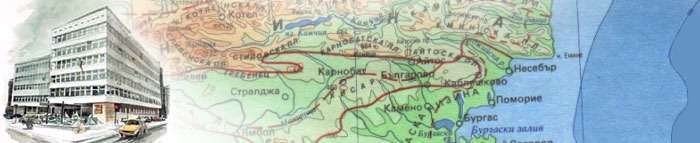 БЮДЖЕТ ЗА 2024 Г. И АКТУАЛИЗИРАНА БЮДЖЕТНА ПРОГНОЗА ЗА 2025 И 2026 Г. В ПРОГРАМЕН ФОРМАТ НА МИНИСТЕРСТВО НА РЕГИОНАЛНОТО РАЗВИТИЕ И БЛАГОУСТРОЙСТВОТО (ПО ОБЛАСТИ НА ПОЛИТИКИ/ФУНКЦИОНАЛНИ ОБЛАСТИ И БЮДЖЕТНИ ПРОГРАМИ) СЪДЪРЖАНИЕI. Мисия на Министерство на регионалното развитие и благоустройството…………………………......стр. 2 II. Организационно развитие и капацитет…………………………………………………………….…… стр. 2     IІІ. Области на политики ………………………………………………………………………………..….. стр. 4IV. Основни параметри на на бюджета за 2024г. и актуализираната прогноза за 2025-2026 …………..стр.25  V. Описание на бюджетните програми и разпределение по ведомствени и администрирани разходи-стр. 321. Бюджетна програма 2100.01.01 …………….…………………………………………………................стр. 32 2. Бюджетна програма 2100.01.02 ………………………………………………………..…....…………...стр. 453. Бюджетна програма 2100.01.03 .…………………………………………………………..…….……. ...стр. 494. Бюджетна програма 2100.02.01 ………………………………………………………………..………...стр. 53 5. Бюджетна програма 2100.02.02 ………………………………………………..………………………...стр. 576. Бюджетна програма 2100.02.03 ………………………………………………………………….............стр. 697. Бюджетна програма 2100.03.00 …………………………………………………………………............ стр. 72МИСИЯ Мисията на Министерство на регионалното развитие и благоустройстовото (МРРБ) е формулирането и провеждането на политика за регионално развитие, която да създава условия за балансирано и устойчиво интегрирано развитие на регионите в Република България, както и превръщането им в по-атрактивни места за живеене и работа чрез подобряване на средата за живеене и бизнес, транспортната  свързаност, достъпа до публични услуги,  повишаване на трудовата заетост и съхраняване на природната среда и опазване на  културната им идентичност.Дирекцията за национален строителен контрол (ДНСК) контролира всички строежи на територията на Република България, действията на общинската администрация и действията на участниците в строителния процес. Началникът на ДНСК провежда държавната политика в областта на националния строителен контрол.Агенция „Пътна инфраструктура” (АПИ) е отговорна за дейностите, свързани с проектирането, строителството, експлоатацията и поддръжката на републиканските пътища извън градовете и при пътните възли. За обезпечаване реализацията на инфраструктурните обекти, в качеството си на заинтересовано ведомство, тя инициира производства по отчуждаване на имоти, попадащи под техните трасета и поддържане на правото на преминаване на пътищата през чужда територия. Агенция по геодезия, картография и кадастър (АГКК) да се превърне в единствена институция, която създава, поддържа и предоставя геодезическа, картографска и кадастрална информация, осигурява достъп до тези пространствени данни и предоставя услуги, свързани с тях.ОРГАНИЗАЦИОННО РАЗВИТИЕ И КАПАЦИТЕТНякои от функциите на МРРБ водят началото си от Министерство на обществените сгради, пътищата и благоустройството създадено през 1912 г. През  годините министерството многократно е преименувано и реорганизирано. В МРРБ са създадени организационни предпоставки и функционален капацитет за изпълнение на мисията и целите на провежданите политики.Министерството е структурирано в политически кабинет, парламентарен секретар, главен секретар, 2 главни дирекции, 15 дирекции и инспекторат, които подпомагат министъра на регионалното развитие и благоустройството при осъществяване на правомощията му, осигуряват технически дейността му и извършват дейности по административното обслужване на гражданите и юридическите лица.Министърът на регионалното развитие и благоустройството е първостепенен разпоредител с бюджет. Второстепенни разпоредители с бюджет към министъра на регионалното развитие и благоустройството са Агенция „Пътна инфраструктура“(АПИ) и Дирекция за национален строителен контрол (ДНСК). АПИ отговаря за дейностите, свързани с проектирането, строителството, експлоатацията и поддръжката на републиканските пътища извън градовете и при пътните възли. Като част от основната дейност е и придобиването на земи и поддържане на правото на преминаване на пътищата през чужда територия. АПИ се ръководи от Управителен съвет, който се състои от председател и двама членове. Административното ръководство на агенцията се осъществява от главен секретар, в съответствие с решенията на управителния съвет. Главният секретар е на пряко подчинение на председателя на управителния съвет на агенцията. Числеността на АПИ е 2 417 щатни бройки. Служителите на АПИ са разпределени в Централната администрация в София (в 14 дирекции, организирани в обща и специализирана администрация) - 355 щатни бройки. Специализираните звена са 27 Областни пътни управления – 1080 щатни бройки, Национално ТОЛ управление – 911 щатни бройки и Институт по пътища и мостове – 68 щатни бройки.ДНСК е юридическо лице със седалище София. Ръководи се и представлява от Началника на ДНСК. ДНСК контролира всички строежи на територията на Република България, действията на общинската администрация и действията на участниците в строителния процес. Извън обхвата на контролната дейност на ДНСК са специалните строежи, свързани с отбраната и сигурността на страната, които се контролират съответно от министъра на отбраната и министъра на вътрешните работи.АГКК изпълнява дейности в съответствие със Закона за кадастъра и имотния регистър (ЗКИР), както и геодезическите и картографски задачи, произтичащи от Закона за геодезията и картографията (ЗГК) и създаване и поддържане на специализирани карти и регистри съгласно Закона за устройството на Черноморското крайбрежие (ЗУЧК). Агенцията е държавен орган, който създава, поддържа и предоставя геодезическата, картографска и кадастрална информация в Република България, както и осигурява достъп до пространствените данни и предоставянето на услуги, свързани с тях. Кадастралната и геодезическа информация се ползва и предоставя основно за сделки с недвижими имоти, при ипотеките, за нуждите на планирането, инвестиционното проектиране, изграждането на инфраструктурни обекти, решаването на проблеми при бедствия, опазване на околната среда и други.С Постановление № 254 от 10 октомври 2019 г. за допълнение на Постановление № 181 на Министерския съвет от 2009 г. за определяне на стратегическите обекти и дейности, които са от значение за националната сигурност АГКК е обявена за стратегически обект.АГКК е единственият държавен орган с:отговорност по създаване, поддържане и издаване на държавните топографски карти в мащаби 1:5000 и 1:10 000 за територията на страната и българската база в Антарктика. Цифровата едромащабна топографска карта е необходима за широк спектър от дейности, като устройствено планиране, планиране и мониторинг на земеползването, планирането на инфраструктурата, гражданска защита, борба с ефектите от изменението на климата, опазването на околната среда, инвестиционно проектиране и др. Едромащабната топографска карта (ЕТК) служи и за основа при създаване на други картографски продукти. Актуалната географска информация е необходима за вземане на решения в много сектори и е предпоставка за целесъобразно и ефективно разработване на политики за устойчиво развитие на територията;с отговорност по създаване и поддържане на регистър на географските имена в Република България, създаването и поддържането на информационна система за тях, както и по установяване транскрипцията на чуждите географски имена. Географските имена са важна част от общия обем геопространствена информация;с отговорност по създаване и поддържане на Държавната нивелачна мрежа (ДНМ) I и II клас, която установява единна система от височини за цялата територия на страната и служи за основа на всички височинни измервания при инженерно-геодезически работи, свързани с икономиката, инфраструктурата, инвестиционното проектиране и отбраната, както и решаване на научно-приложни и научноизследователски задачи при определяне фигурата на Земята, вертикалните движения на земната кора, разликите в нивата на моретата и океаните, сеизмично райониране и др. С промените в Закона за геодезията и картографията (в сила от 22.08.2019 г.) на АГКК се вмениха и отговорностите по създаване и поддържане на Държавната гравиметрична мрежа (ДГрМ, която е изходна основа за всички гравиметрични измервания и снимки за геодезически, геофизични, научни и научноизследователски цели. От състоянието на мрежата до голяма степен зависи  състоянието и на ДНМ.АГКК организира и поддържа Държавния геодезически, картографски и кадастрален фонд (Геокартфонд), който е част от Националния архивен фонд. Също така, отговаря, съвместно с МО и МВР, за определянето и осъвременяването на Българската геодезическа система. Агенцията е със седалище в гр. София и включва 28 служби по геодезия, картография и кадастър (СГКК), разположени в областните градове. След създаване на кадастъра за цялата територия на страната АГКК ще бъде единствения орган, който осигурява на гражданите от едно място кадастрална информация за недвижимите имоти, както в населените места, така и в земеделските земи, горите и другите видове територии. СГКК обслужват гражданите в офисите си в областните градове, както и в офис в централната градска част на София.ІІІ. ОБЛАСТИ НА ПОЛИТИКИПолитиките, осъществявани от МРРБ са:2100.01.00 ПОЛИТИКА ЗА ИНТЕГРИРАНО РАЗВИТИЕ НА РЕГИОНИТЕ ЗА ПОСТИГАНЕ НА РАСТЕЖ И ПОДОБРЯВАНЕ КАЧЕСТВОТО НА ЖИЗНЕНАТА СРЕДА2100.01.01 Бюджетна програма „Стратегическо планиране на регионалното и пространственото развитие, децентрализация и териториално сътрудничество“ Структурни звена, участващи в изпълнението на програмата:Главна дирекция „Стратегическо планиране и програми за регионално развитие“;Дирекция „Управление на териториалното сътрудничество“;Дирекция „Устройство на територията и административно-териториално устройство“.2100.01.02 Бюджетна програма „Подобряване на жилищните условия на маргинализирани групи от населението”Структурни звена, участващи в изпълнението на програмата:Дирекция „Жилищна политика“.2100.01.03 Бюджетна програма „Ефективно управление на държавната собственост, държавното участие в търговските дружества и държавни предприятия и развитие на публично-частното партньорство и концесионирането“Структурни звена, участващи в изпълнението на програмата:Дирекция „Държавна собственост и търговски дружества“.2100.02.00 ПОЛИТИКА ЗА ПОДОБРЯВАНЕ НА ИНВЕСТИЦИОННИЯ ПРОЦЕС, ПОДДЪРЖАНЕ, МОДЕРНИЗАЦИЯ И ИЗГРАЖДАНЕ НА ТЕХНИЧЕСКАТА ИНФРАСТРУКТУРА2100.02.01 Бюджетна програма „Рехабилитация и изграждане на пътна инфраструктура“Структурни звена, участващи в изпълнението на програмата:Дирекция „Водоснабдяване и канализация и благоустройствени дейности“;Агенция „Пътна инфраструктура“.2100.02.02 Бюджетна програма „Устройство на територията, благоустройство, геозащита, водоснабдяване и канализация“Структурни звена, участващи в изпълнението на програмата:Дирекция „Устройство на територията и административно-териториално устройство“;Дирекция „Водоснабдяване и канализация и благоустройствени дейности“;Агенция по геодезия, картография и кадастър.2100.02.03 Бюджетна програма „Нормативно регулиране и контрол на строителните продукти и инвестиционния процес в строителството“Структурни звена, участващи в изпълнението на програмата:Дирекция „Технически правила и норми“;Дирекция за национален строителен контрол.2100.03.00 БЮДЖЕТНА ПРОГРАМА „ЕФЕКТИВНА АДМИНИСТРАЦИЯ И КООРДИНАЦИЯ“Структурни звена, участващи в изпълнението на програмата:Дирекция „Инспекторат“;Дирекция „Вътрешен одит“;Дирекция „Административно обслужване и човешки ресурси“;Дирекция „Финансово-стопански дейности“;Дирекция „Правна“;Дирекция „Информационно обслужване и системи за сигурност“;Дирекция „Обществени поръчки“;Дирекция „Връзки с обществеността, протокол и международно сътрудничество“;Главна дирекция „Гражданска регистрация и административно обслужване“Визия за развитието на политиките Политиката в областта на интегрирано развитие на регионите, ефективно и ефикасно използване на публичните финанси и финансовите инструменти за постигане на растеж и подобряване качеството на жизнената среда се основава на принципа за ефективно управление и изпълнение и се осъществява чрез Оперативна програма „Региони в растеж“ и Програма за развитие на регионите 2021-2027,, укрепване на сътрудничеството и комуникацията с партньорите и заинтересованите страни, гарантиране на прозрачност в работата и преодоляване на корупционните практики. Политиката съдейства за общото икономическо и социално развитие на страната и развитието на териториалното сътрудничество, с цел постигане на интелигентен, устойчив и приобщаващ растеж и висока заетост. Политиката е насочена към извършване на целенасочени промени в условията  за  живот и труд в районите, административно-териториалните и териториалните единици, чрез взаимосвързани действия в икономическата и социалната сфера, в съответствие с изискванията за опазване на околната среда и защитата срещу всички форми на дискриминация. Политиката е интегрирана по своя характер и тясно свързана със секторните политики. Политиката в областта на интегрирано развитие на регионите, ефективно и ефикасно използване на публичните финанси и финансовите инструменти за постигане на растеж и подобряване качеството на жизнената среда е насочена към подобряване качеството на жизнената среда на българските граждани и превръщането на регионите в привлекателно място за инвестиции и бизнес, както и прилагане на целенасочени мерки за подпомагане на регионите, изоставащи с развитието си, като се отчитат специфичните им нужди и местния потенциал за развитие.Желаният резултат ще се постигне чрез интегрирани действия в различни области на развитие, насочени в един фокус – сближаване.Сближаването има три аспекта – икономическо, социално и териториално сближаване, както и три нива – европейско – с регионите на ЕС, национално – между българските райони и вътрешно регионално – между общините в отделните райони.Визия за развитието на политиката Визията за развитието на политиката е тясно обвързана с мерките, определени в програмата за управление на Правителството на Република България, както и с приоритетите на министерството, съгласно стратегическите документи в областта на регионалното развитие и ефективното усвояване на ресурсите на оперативните програми. Министърът, чрез Главна дирекция „Стратегическо планиране и програми за регионално развитие“ провежда политика за регионално развитие, която да създава условия за балансирано и устойчиво интегрирано развитие на регионите в България, както и превръщането им в по-привлекателни места за живеене и работа, чрез подобряване на средата за живеене и бизнес, транспортната свързаност, достъпа до публични услуги, повишаване на трудовата заетост и съхраняване на природната среда и опазване на културната им идентичност. Развитието на политиката обхваща и: разработване и изпълнение на система от нормативно регламентирани стратегически документи, в които са формулирани цели и приоритети за устойчиво регионално развитие, с цел постигане на интелигентен, устойчив и приобщаващ растеж и висока заетост в районите, в административно – териториалните и в териториалните единици; разработване и прилагане на целенасочени мерки за подпомагане развитието на регионите, изоставащи развитието си, като се отчитат специфичните им нужди и местния потенциал за развитие;насърчаване на регионалното и местно развитие и подобряване съгласуваността на политиката за регионално развитие с другите структуроопределящи политики.Министърът, чрез Дирекция „Управление на териториалното сътрудничество“ провежда политиката като се стреми към:Устойчиво развитие на трансграничните региони в подкрепа на усилията за разширено европейско сътрудничество и интеграция;Организиране и координация на цялостния процес при изпълнението на проектите и програмите по европейско териториално сътрудничество (вкл. програмиране, наблюдение, контрол, оценка на риска, оценка на програмите, финансово управление и др.);Укрепване на капацитета на структурите по програмите за европейско териториално сътрудничество, в които Република България участва.Политиката се усъвършенства чрез постигане на интегрирано устойчиво развитие на регионите в България на основата на балансирано административно-териториално устройство, ефективна децентрализация на държавното управление, подкрепа и усъвършенстване на местното самоуправление и насърчаване на доброто демократично управление в контекста на европейските принципи и стандарти за качество.По отношение на дейността, свързана с обновяване на жилищния сграден фонд, стремежът е към създаване на балансирана, съразмерно развиваща се и устойчива жилищна система чрез осигуряване на условия за достъп до качествени жилища (собствени или наемни), които да задоволяват нуждите на българските граждани.Стратегически целиСъздаване на условия за постигане на устойчиво интегрирано развитие на регионите и общините в страната чрез прилагане на стратегически подход и усъвършенствани правила за планиране, наблюдение и оценка, партньорство, ефективно и ефикасно управление на ресурсите;Икономическо сближаване в европейски, национален и вътрешнорегионален план, чрез развитие на собствения потенциал на регионите и опазване на околната среда;Социално сближаване и намаляване на регионалните диспропорции в социалната сфера, чрез създаване на условия за развитие и реализация на човешкия капитал;Балансирано териториално развитие, чрез укрепване на мрежата от градове-центрове, подобряване свързаността в регионите и качеството на средата в населените места;Подпомагане на икономическото и социално развитие на трансграничните региони и намаляване на регионалните различия‚ посредством подобряване на инфраструктурата в граничните райони, опазване на околната среда, насърчаване на сътрудничество между регионите, устойчиво използване на природните и културните ресурси, насърчаване на съвместното трансгранично сътрудничество, разширяване на трансгранични икономически дейности, социалното предприемачество и здравна помощ;Развитие на транснационално и междурегионално сътрудничество в следните приоритети: иновации, околна среда, туризъм, достъпност и устойчиво градско развитие;Създаване на съвременна нормативна база, подобрена междуинституционална координация и сътрудничество със заинтересованите страни, както и привличане на повече ресурси за реформиране и модернизиране на досегашните стандарти и политики в областта на административното деление и териториалното управление, децентрализацията и развитието на местното самоуправление и местната демокрация;Обновяване на многофамилни жилищни сгради чрез изпълнение на мерки за енергийна ефективност за осигуряване на по-добри условия на живот и по-високо качество на жизнената среда.Разработване на нов работещ модел на българската жилищна система, в който да бъде намерено трайно решение на основните ѝ проблеми.Оперативни целиСъздаване на стратегическа планова и нормативна база за намаляване на междурегионалните и вътрешнорегионалните различия в нивата на икономическо, социално и териториално развитие на районите и доближаване до средните нива в ЕС;Повишаване качеството на живот с оглед преодоляване на отрицателните демографски тенденции и използване потенциала на градовете за балансирано развитие на цялата територия на страната;Повишаване на качеството на живот, социално включване, и подобряване на  екологичната среда, чрез благоустрояване на физическата среда в градовете;Ефективно управление и изпълнение на Оперативна програма „Региони в растеж“ 2014-2020 г. и Програма „Развитие на регионите“ 2021-2027 г. в подкрепа на поставените стратегически цели за реализация на държавната политика за регионално развитие.Укрепване на сътрудничеството и комуникацията с партньорите от ЕС и с другите заинтересовани страни, гарантиране на прозрачност в работата и преодоляване на корупционните практики;Създаване на необходимите условия за приключване на оставащите проекти в изпълнение и успешно приключване на програмен период 2014-2020;Създаване на подходящи механизми за договаряне на средствата по програмите за ЕТС 2021-2027 без риск за бюджета и с оглед усвояване в максимална степен на предоставените средства;Разработване на системите за управление и контрол на програмите за ЕТС за периода 2021-2027 и подобряване на административния капацитет за тяхното управление;Разработване на опростени административни процедури за изпълнението на проектите с цел ускоряване процеса по усвояване на средства и намаляване на административната тежест за бенефициентите;Усъвършенстване на съществуващите информационни системи за наблюдение и контрол, въвеждане и управление на електронното отчитане на проектите;Усъвършенстване на дейността по административно-териториално устройство на страната и подпомагане развитието на устойчиви и жизнеспособни административно-териториални и териториалните  единици;Развитие на процеса на децентрализация на държавното управление и постигане на балансирано териториално управление;Укрепване на местното самоуправление и прилагане на европейските стандарти за доброто демократично управление на местно ниво;Управление държавната собственост и търговските дружества от системата на МРРБ;Осигуряване на повишени експлоатационни качества на жилищата и комфорт на обитаване, повишаване на енергийната ефективност на жилищните сгради, намаляване на емисиите на парникови газове (СО2 и еквивалентни), икономия на потребление на енергия в обновените жилищни сгради;Трайно задоволяване на обществени нужди от местно значение и реализиране на отделни проекти с обществена значимост;Задоволяване административните нужди на различни ведомства и организации на бюджетна издръжка;Изграждането на обектите на транспортната инфраструктура, което е  пряко свързано с осигуряването на съвременни модерни експлоатационни условия и подобряване стандарта на транспортното обслужване на вътрешния и международния трафик, и подобряване безопасността и сигурността на движението;Въз основа на упражняване на правомощията и компетенциите на министъра на регионалното развитие и благоустройството в качеството му на представител на държавата, като собственик на акции и дялове в публичните предприятия с над 50 на сто държавно участие от системата на МРРБ се обезпечават:Благоприятни условия и възможност за ефективно и ефикасно управление и функциониране на публичните предприятия;Максимизиране на ползите за обществото, чрез предоставяне на качествени стоки и услуги, обект на висок обществен интерес, поддържане и следене за осигуряване на планираните приходи от дивиденти в полза на държавата, както и прилагане на мерки за максимално усвояване от предприятията на безвъзмездния финансов ресурс, предоставян чрез Структурните фондове и програми на Европейския съюз.Полза/ефект за обществотоПодобряване качеството на живот в районите и общините в страната при осигуряване по-висока добавена стойност на инвестициите за регионално и местно развитие;Постигане на сближаване на нивата на икономическо и социално развитие на българските региони и на страната като цяло с нивата в рамките на ЕС;Намаляване на вътрешнорегионалните различия чрез подпомагане на изоставащите в развитието си райони;Повишаване ефективността на политиката за регионално развитие на основата на системен мониторинг и оценка на изпълнението на стратегическите документи;Развитие и модернизация на инфраструктурата, създаваща условия за растеж и заетост;Стимулиране на вътрешното сближаване в рамките на градските ареали, с което се цели подобряване на положението в областите (с действия, свързани с рехабилитацията на физическата среда);Осигуряване на равни възможности за икономическо развитие, ефективно използване на местния потенциал за развитие и достъп до икономически ресурси, по-висок жизнен стандарт и благоприятни условия за живот във всички райони за планиране, противодействие на специфичните проблемни ситуации в районите за целенасочено въздействие и като цяло доближаване до стандартите на развитие с регионите на ЕС;Повишена осведоменост, относно устойчивото използване на природните ресурси, намаляване на замърсяването в регионите, като се финансират проекти на общини, публични организации и институции, свързани с използването на природните ресурси, опазването на околната среда, намаляване на замърсяването, защита при бедствия и аварии;Икономия на потребление на енергия в обновените жилищни сгради;Подобряване на материалната база и техническото оборудване в детските градини, училищата и висшите учебни заведения;Ползите/ефектите от провеждането на политиката включват създаване на условия за:Устойчиво и балансирано социално-икономическо развитие на общините и населените места в страната;Ефективно и ефикасно разпределение на правомощия и публични ресурси на всички териториални нива на управление; Постигане на по-добро качество на управлението на местно ниво в интерес на местните общности и бизнеса;Обновяване на многофамилни жилищни сгради, като с нея се цели чрез изпълнение на мерки за енергийна ефективност да се осигурят по-добри условия на живот за гражданите в многофамилни жилищни сгради, топлинен комфорт и по-високо качество на жизнената среда;Според дейностите, които се изпълняват и резултатите, които се очаква да се постигнат са определени показатели за измерването и отчитането на изпълнението на програмите ИНТЕРРЕГ VI-A ИПП 2021-2027 и показателя за измерването и отчитането на изпълнението на програмите за ТГС ИНТЕРРЕГ ИПП 2014-2020, по които дирекция УТС е Управляващ орган:Брой подкрепени културни обекти;Население, ползващо се от мерки за защита от пожари;Подкрепена специализирана велосипедна инфраструктура;Изграден гранично контролно пропускателен пункт (ГКПП);Подкрепени с безвъзмездна финансова помощ малки и средни предприятия (МСП);Брой реконструирани/възстановени културни и исторически обекти;Население, възползващо се от мерки за защита от наводнения или горски пожари;Общ брой младежи, включени в схеми за младежко предприемачество и инициативи;Брой участници в инициативи за обучение и квалификация.Ползите/ефекти, свързани с държавната собственост и търговски дружества:Осигуряване и поддържане на условия за по-добро управление на ТД с над 50% държавно участие от системата на МРРБ. Извършваните дейности по програмата се основават на разпоредбите на Търговския закон, Закона за публичните предприятия, Правилника за прилагане на Закона за публичните предприятия, приет с ПМС № 85 от 30.04.2020 г., Закона за водите, Закона за регулиране на водоснабдителните и канализационните услуги и др. законови и подзаконови нормативни актове регламентиращи дейността и управлението на търговските дружества с над 50% държавно участие и публичните предприятия от системата на МРРБ;Подобряване на дейността – финансовата независимост и ликвидност на дружествата от отрасъл ВиК чрез осигуряване на финансиране и кредитиране от страна на „Български ВиК холдинг“ ЕАД, гр. София;Създаване на възможности за самоиздръжка, конкурентоспособност и пазарно присъствие на дружествата с над 50% държавно участие;Вземане на своевременни управленски решения от органите на управление на дружествата в интерес на обществото и предприятията, възможност за дългосрочно планиране развитието на фирмите и предоставяните от тях съгласно предмета на дейност услуги с необходимия обем и качество.Взаимоотношения с други институции, допринасящи за изпълнение на политикатаЕвропейска комисия;ИА „Одит на средствата от ЕС”;Управляващи органи и национални партниращи органи;Министерства;Областни администрации и общини;Сдружения на собствениците в етажната собственост на многофамилни жилищни сгради;Образователни и културни институции;Национален статистически институт;Неправителствени организации;Българска банка за развитие;Национално сдружение на общините в Република България и др.;По отношение изпълнението на НПЕЕМЖС:Министерство на финансите – отговорно за методическото ръководство по отношение на бюджетните и отчетните аспекти на НПЕЕМЖС; Българска банка за развитие – участва в договарянето за предоставяне на заеми за осигуряване на финансовия ресурс за изпълнение на НПЕЕМЖС, за която е необходимо издаване на държавна гаранция. Разплаща извършените дейности към външните изпълнители.Общини – приемат заявления за регистрация на сдруженията на собствениците с цел енергийно обновяване по НПЕЕМЖС, сключват договори за целево финансиране за обновяване на жилищните сгради, издават разрешения за строеж, упражняват инвеститорски контрол, възложител по сключените договори.Областни управители – в качеството си на представители на държавата подписват договори за целево финансиране по НПЕЕМЖС, наблюдават и контролират процеса на обновяване относно допустимостта на извършените строителни разходи.Сдружения на собствениците – осъществяват контрол върху изпълнението на обновяването за енергийна ефективност по НПЕЕМЖС.Външни изпълнители по сключени договори – избират се от общините по реда и условията на открити процедури по ЗОП за изпълнение на дейностите по НПЕЕМЖС.По отношение изпълнението на Инвестиция „Подкрепа за устойчиво енергийно обновяване на сграден фонд“, подмярка „Подкрепа за устойчиво енергийно обновяване на жилищния сграден фонд“ по Националния план за възстановяване и устойчивост:Дирекция „Национален фонд“ в МФ (ДНФ - с оторизирани правомощия от МФ, съгласно сключено ОС), изпълняващо функции на координационно звено на национално равнище по отношение подготовката на общи правила и процедури за изпълнение на НПВУ, за извършването на проверки и контрол на изпълнението на инвестицията.Министерство на регионалното развитие и благоустройството (чрез ДЖП), изпълнява функции на СНД съгласно Постановление на МС № 157 от 7 юли 2022 г. за определяне органите и структурите, отговорни за изпълнението на НПВУ и техните функции.Отговорни структури на регионално равнище са общинските/районните администрации с функции на водещи партньори на СНД по силата на сключени договор за финансиране (ДФ).Крайни получатели на БФП, сдруженията на собствениците (СС) на самостоятелни обекти (СО), които съгласно разпоредбите на ЗУЕС са отговорни да изпълняват функции по поддържане, както на обектите тяхна собственост, така и на общите части на сградата.Показатели за полза/ефект и целеви стойностиОписание на показателите за полза/ефектПоказател „Изпълнение на Пътна карта за реализиране на регионалната политика с цел създаване на условия за балансирано териториално развитие с изпълнение до 2025 г. при прилагане на разпоредбите на Закона за регионалното развитие“ е свързан с работата на ГД СППРР в областта на стратегическото планиране на регионалното развитие и обхваща всички дейности, които дирекцията извършва в тази сфера. До края на 2022 г. се изпълниха  дейностите по Изпълнение на Пътна карта за нови подходи в регионалната политика с цел създаване на условия за балансирано териториално развитие и през м. декември беше утвърдена от министъра на регионалното развитие и благоустройството нова Пътна карта за реализиране на регионалната политика с цел създаване на условия за балансирано териториално развитие с изпълнение до 2025 г. при прилагане на разпоредбите на Закона за регионалното развитие;Показател „Намаляване на дела на мигриралото население (вътрешна миграция)“ е свързан с изпълнението на ПРР 2021-2027 г. Една от основните цели на ПРР 2021-2027 г. е именно намаляване на вътрешната миграция на населението в България. Целта е делът на мигриралото население между областите в страната и по-конкретно към София и останалите големи градове да намалява, защото чрез проектите по ПРР 2021-2027 г. се създават условия за задържане на населението в градовете/областите. Същевременно формулировката на показателя (дял на мигриралото население – вътрешна миграция от общия брой на населението, а не абсолютната стойност на мигриралото население) преодолява зависимостта между намалението на миграцията и общото намаляване на населението в България. Тъй като върху намалението на вътрешната миграция на населението влияят много фактори, оценката на въздействието на ПРР 2021-2027 ще оцени приноса на програмата за изменението на този индикатор. Също така, през 2021 г. се извърши преброяване на населението в България, което даде по-изчерпателна представа за процесите на миграция в България. Текущите данни за този индикатор са публични и официални от интернет-страницата на НСИ. Към 07.09.2021 г. общия брой на населението на страната е 6 519 789 души, броя на мигриралото население вътре в страната е 395 690 души (изселени), а делът на мигриралото население (вътрешна миграция) е 6,07%. Индикаторите отчитат изпълнението на всички посочени стратегически и оперативни цели.Информация за наличността и качеството на даннитеОсновен източник за събиране на данни са: информационните системи на отделните програми, доклади за напредъка на проектите по отделните проекти, годишните доклади за изпълнението на програмите и др. Отговорност за събирането и обобщаването на данните на програмно ниво имат Съвместните секретариати на отделните програми, отдел „Програми ИНТЕРРЕГ-ИПП Трансгранично сътрудничество“ в дирекция “Управление на териториалното сътрудничество“.Наличността, обемът и качеството на събираните и обработваните данни във връзка с провеждането на политиката са гарантирани на добро ниво, като се използва информация от надеждни източници - Националния статистически институт, Евростат, бази данни на министерства и агенции и др. официални източници на информация в страната и чужбина.Основната цел на изпълняваната политика е описана в Национална програма за развитие БЪЛГАРИЯ 2030, приета с протокол № 67 на Министерски съвет от 02.12.2020 г., като през периода 2024-2026 г. ще продължи да бъде осигуряването на по-добра свързаност и достъпност между населените места в страната. Усилията за подобряване на съществуващата инфраструктура за автомобилен транспорт ще доведат до подобряване на условията за бизнес и търговия, като същевременно способстват и за постигането на по-високо ниво на безопасност в транспортната система на страната. Приоритетът ще има значителна роля в изпълнението на Цел 3 „Осигуряване на здравословен живот и насърчаване благосъстоянието на всички във всяка възраст“ и Цел 11 „Превръщане на градовете и селищата в приобщаващи, безопасни, адаптивни и устойчиви места за живеене“ от Целите за устойчиво развитие на ООН.Ефективното поддържане, модернизация и развитие на транспортната инфраструктура е приоритет, включващ конкретни цели и мерки за реализирането му.Усилията за подобряване на качеството на пътната инфраструктура в страната, както и за осигуряването на по-ефективни транспортни услуги и безопасна универсална мобилност, ще бъдат продължени от АПИ. Приоритет ще бъде навременното изграждане на Трансевропейската пътна мрежа, включително доизграждането и поддържането на изградените отсечки. От основно значение ще бъде доизграждането на магистрални пътища по най-важните направления на страната. Досега изградените магистрали се намират основно в южната част на страната, поради което завършването на магистрала „Хемус“ ще има изключително значение за развитието на икономиката на Северна България и целия транспортен сектор. През 2023 г. се предвижда завършване на участък 1 с дължина 15,26 км, напредване на строителството за участъци 2 и 3, както и започване на строителство по участък 4, 5 и 6. Интервенции ще бъдат насочени и към подобряване на качеството на пътищата, включително общинските пътища. Ще продължат усилията за подобряване на свързаността с Румъния, чрез изграждането на нови мостови съоръжения над р. Дунав.Освен към подобряване на качеството на наличната транспортна инфраструктура, АПИ ще продължи работата по внедряване на интелигентни транспортни системи в сектора, както и по въвеждане на цифрово предаване на информация за товарни превози, което ще допринесе за намаляване на административната тежест и подобряване на логистичните операции.От основно значение ще бъде доизграждането на магистрални пътища по най-важните направления на страната. Досега изградените магистрали се намират основно в южната част на страната, поради което завършването на магистрала „Хемус“ ще има изключително значение за развитието на икономиката на Северна България и целия транспортен сектор. В тази връзка продължава изграждането и завършването в цялост по направлението „Видин-Ботевград“, което ще доведе до развитието на икономиката в северозападната част на страната. През 2023 г. се предвижда завършване на участък 1 с дължина 13,6 км., напредване на строителството за участък 2 и започване на строителството за участъци 3, 4 и 5. Очаква се през 2023 г. да бъде въведен в експлоатация целия обект Път І-1 /Е-79/ Мездра – Ботевград от км 161+367 до км 194+122, включително пътните възли.Завършването на АМ „Струма“, като част от Ориент/Източно-средиземноморския коридор от основната TEN-T мрежа, предлага най-краткия маршрут за връзка между р. Дунав и Егейско море и има важна роля за връзката между България, Румъния и Гърция. Не на последно място ще се подобрят условията и предпоставките за повишаване на пътната безопасност и опазване на околната среда. Като част от пътните артерии, автомагистралните и скоростни трасета имат голяма значение за интегрирането на Националната транспортна инфраструктура в Европейската транспортна система. Продължаване на дейностите по доизграждане на АМ „Европа“, което ще доведе до   подобряване на връзката с Република Сърбия и западните части на Балканския полуостров. Проект от транспортната инфраструктура от взаимен интерес за Република България и Република Северна Македония е изграждането на модерно трасе по направлението Гюешево - Кюстендил - Дупница, с което ще се осигури комфортна връзка между Трансевропейски транспортен коридор „Ориент/Източно Средиземноморски“ (АМ „Струма“) и границата с Република Северна Македония при ГКПП Гюешево. Пътната отсечка ще обслужва транзитно преминаващия вътрешен и международен тежкотоварен трафик от България към Северна Македония, Албания и Адриатика и ще предостави достъп от Западна Европа към пристанищните градове Варна и Бургас. Скоростната отсечка по направлението „Гюешево – Кюстендил – Дупница“  е алтернативно трасе на път I-6 Граница Северна Македония - о.п. Кюстендил - Перник и път II-62 О.п. Кюстендил - о.п. Дупница - Самоков. В резултат на идейно проектиране, което предстои да бъде възложено, ще бъдат проучени вариантите за възможно трасе. След определянето на целесъобразно трасе от технико-икономическа и екологична гледна точка, ще бъде възложено и извършено същинското техническо проектиране. Реализацията на скоростната отсечка следва да се завърши до 2030 г., с оглед  задълженията на Република  България по европейските регламенти и директиви за транспортна свързаност.По направление Пловдив - Смолян е предвидено изготвяне на прединвестиционно проучване за скоростно трасе и изработване на технически проект за изграждане на трета лента на път II-86 Асеновград – Смолян в три участъка. Развитие при изграждането по вертикалните направления север-юг: - Русе-Велико Търново – граница Република Гърция и Турция по направлението на основната Транс-европейска пътна мрежа;- АМ „Черно море“ - продължаване на дейностите по проектиране и осигуряване на необходимата проектна готовност за стартиране на строителство в участъка Варна-Бургас и паралелен анализ с нейното продължаване в посока транспортна свързаност север с Република Румъния и посока юг с Република Турция. Предвижда се изграждане на ново мостово съоръжение над Варненско – Белославското езеро (алтернатива на Аспарухов мост) и тунелно преминаване през Стара планина. През 2023 г. предстои завършване и въвеждане в експлоатация на обходния път на гр. Бургас, с дължина 4,683 км.- Подобряване на пресичането през Стара планина по маршрута Монтана – София чрез изграждане на тунел под прохода Петрохан. Доизграждането на магистралните и скоростни трасета ще допринесе до затваряне на автомагистралния пръстен на Република България, респективно допълването и разширяването в хоризонтално и вертикално отношение ще доведе до подобряване на транспортната свързаност в страната и връзката със съседните държави.Ще продължат усилията за подобряване на свързаността с Румъния, чрез изграждането на нови мостови съоръжения над р. Дунав чрез сключване на Спогодба за подобряване транспортната свързаност между двете държави.Развитие при проектирането и изграждането на обходни/околовръстни пътища в градовете  София, Пазарджик, Пловдив, Плевен, Чепеларе, Провадия, Бургас, Петрич, Плевен, Павликени. Подобряване на свързаността и достъпността до TEN-T мрежата за товари и пътници чрез мерки, финансирани от фондовете на ЕС, чрез дейности по строителство, реконструкция и основен ремонт на първокласни, второкласни и третокласни пътища (извън Трансевропейската транспортна мрежа), които обслужват вътрешно-регионални връзки и осигуряват възможности за развитие на специфичния икономически потенциал, чрез връзка и достъп до TEN-T мрежата. Също и подобряване на съществуващата пътна инфраструктура чрез осигуряване на дейности по основен ремонт и текущо поддържане на републиканската пътна мрежа. Освен към подобряване на качеството на наличната транспортна инфраструктура, АПИ ще продължи работата по внедряване на интелигентни транспортни системи в сектора, както и по въвеждане на цифрово предаване на информация за товарни превози, което ще допринесе за намаляване на административната тежест и подобряване на логистичните операции.Агенция „Пътна инфраструктура“ изпълнява дейности по подобряване ефективността на въведения модел за таксуване за ползване на републиканската пътна мрежа – чрез въвеждане на смесена система: електронна винетка за леки автомобили и ТОЛ такса за изминато разстояние за тежкотоварните автомобили. В средносрочната прогноза основните дейности за изпълнение на целта са проектиране, изграждане и въвеждане на електронна система за събиране на таксите за ползване на републиканската пътна мрежа на база изминато разстояние за превозни средства с обща технически допустима максимална маса над 3,5 т. (ТОЛ) и на база  време за леки автомобили с обща технически допустима максимална маса до 3,5 т. (електронна винетка). От 1 януари 2019 г. започна поетапното въвеждане на ТОЛ системата с въвеждането на т.нар. „електронна винетка“ за леките автомобили, а от 01.03.2020 г. се тарифират и товарните автомобили над 3.5 т. Развитието на политиката е свързано с дейностите по събиране на пътни такси, при прилагане на принципите „Ползвателят плаща“ и „Замърсителят плаща“. Ключова дейност в процеса е осъществяването на ефективен контрол върху ползвателите на платената пътна мрежа. През 2022 г. бе актуализиран  размерът на тол таксите и е определен размер за тол такси за пътища II – ри клас, който ще даде отражение върху приходите в периода 2024-2026 г. С проекта на постановление на Министерския съвет се цели актуализиране на размера на таксата за изминато разстояние - тол такса за пътни превозни средства по чл. 10б, ал. 3 от ЗП. По този начин ще бъде реализирана целта относно постигане на по-справедливо разпределение на разходите за изграждане на нова и поддръжка на съществуващата пътна инфраструктура в страната в съответствие с принципите „ползвателят/замърсителят плаща“.Дирекция „Водоснабдяване и канализация и благоустройствени дейности“ е отговорна за координацията, институционалното взаимодействие, подготовка на проекти в областта на геозащитата, благоустройството и водоснабдяването и канализацията. Министърът осъществява държавната политика по отношение на развитието на пътната инфраструктура, вкл. за промени в общинската пътна мрежа. Също така се осъществяват дейности по оказване на подкрепа на местните инициативи за подобряване на транспортното обслужване на населени места, чрез осигуряване на качествено транспортно обслужване по общинските пътища и на транспортна достъпност на населените места, както и развитие и модернизация на комуникационно-транспортната система на общините. Съгласно Закона за устройство на територията Министерството на регионалното развитие и благоустройството e отговорно за извършване на дейности по регистриране и мониторинг на свлачищните райони в страната и на районите с ерозионни и абразионни процеси по Дунавското и Черноморското крайбрежие като превантивни мерки, координацията между отделните ведомства, както и за осъществяване на геозащитни мерки и дейности за ограничаване на свлачищата, ерозионните процеси по Дунавското крайбрежие и абразионните процеси по Черноморското крайбрежие.Дирекцията подпомага министъра на регионалното развитие и благоустройството при провеждане на държавната политика в отрасъл „Водоснабдяване и канализация“ на национално ниво. Визията за развитието на политиката е тясно обвързана с мерките и с приоритетите на министерството, съгласно стратегическите документи в областта на регионалното развитие, модернизация на пътната инфраструктура и водния сектор, в областта на реализацията на дейностите по благоустройството и геозащитата. Политиката, осъществявана от МРРБ се базира на принципите  на приемственост, ефективност и експертност.Развитието на политиката е обвързано с дейности, касаещи подпомагане на процеса на наблюдение и контрол, свързани със стратегическото планиране на инфраструктурни проекти. През периода се предвижда продължаване на започналите в предходни години дейности, насочени към подкрепа на общинските администрации за подобряване състоянието на ВиК инфраструктурата, общинските пътища и на транспортната достъпност до и в населените маста. С Решение № 711/30.09.2022 г. на Министерския съвет е одобрен Списък на инвестиционни проекти на общините по приоритети и направления/обекти за целево финансиране, изменено и допълнено с Решения № 1039/21.12.2022 г. и  № 152/2023 г. на Министерския съвет. В резултат, през 2022 г. са подписани споразумения за трансфер на средства с общините за изпълнението на общо 97 пътни обекта, 37 обекта за улична мрежа и 105 обекта за подобряване на ВиК инфраструктурата. През 2023 г. след направен допълнителен анализ на предоставената техническа и финансова документация се установява, че голяма част от обектите са приключили или ще приключат до края на 2023 г. Предвижда се подписване на допълнителни споразумения за трансфер на средства със срок на изпълнение до 01.10.2024 г. В тази връзка, както и отчитайки степента на изпълнение на отделните обекти и метеорологичните условия през последното тримесечие на годината на този етап не могат да се изведат конкретни показатели по програмите за 2024 г. В допълнение, от министъра на регионалното развитие и благоустройството е утвърдена методика с конкретни критерии за приоритизация обекти -  общински пътища и улична мрежа, които ще бъдат прилагани при приоритизиране на постъпили нови предложения за финансиране на обекти.Финансовото подпомагане на общинските администрации ще продължи и през 2024 и 2025 г. Предстои изготвяне от страна на МРРБ  и приемане от Министерския съвет на Национална програма за финансиране на основен ремонт и реконструкция на улици и общински пътища, за основен ремонт, реконструкция и изграждане на ВиК системи и съоръжения, представляващи публична общинска собственост, както и за благоустройствени дейности, за периода 2024 – 2025 г. по проекти на общините с общ индикативен размер до 1,0 млрд. лв.Средствата, в размер до 500,0 млн. лв. годишно, са предвидени по централния бюджет за 2024 и 2025 г. Разпределението на финансовия ресурс по отделни направления е индикативно, както следва:200 млн. лв. за реализиране на инвестиции в общински пътища;300 млн. лв. за реализиране на инвестиции в улична мрежа, благоустройствени дейности и ВиК инфраструктура.Със Закона за пътищата на Министерството на регионалното развитие и благоустройството е възложено нормативното актуализиране на списъка на общинските пътища, което е база за осигуряване на необходимата правна основа за трасета от общинските пътища, за които общините могат да кандидатстват за финансиране за подобряване на техникоексплоатационното им състояние. Предвижда се продължаване на дейността по поддържане/актуализиране на базата данни за състоянието на утвърдените общински пътища (съгласно Решение № 236/2007 г. на Министерския съвет за утвърждаване на списък на общинските пътища и последващи негови изменения и допълнения) и съоръженията към тях, която е основа за последващи инвестиционни инициативи на общинските администрации за развитието на общинската пътна мрежа, осигуряване на качествена достъпност до населените места в общините и връзките им с общинските  центрове. Геозащитните мерки и дейности за ограничаване на свлачищата, ерозионните процеси по Дунавското крайбрежие и абразионните процеси по Черноморското крайбрежие, както и дейностите по регистрирането и мониторинга на свлачищните райони в Република България се осъществяват от Министерството на регионалното развитие и благоустройството. Дейностите са в съответствие със съответната програма за управление на РБългария, както и в съответствие с визията, целите и приоритетите на Националната програма за развитие България 2030. Свлачищата, ерозията по Дунавското крайбрежие и абразията по Черноморското крайбрежие са част от общите геодинамични процеси, които представляват основни елементи на геоложката опасност на страната. Разрушителният ефект на тези процеси и явления се увеличава рязко през последните години поради комплексното взаимодействие на природни и техногенни фактори, включващи промените в климата, урбанизиране на териториите, незаконно строителство и др., поради което е акцентирано през предстоящия период на изпълнението на превантивни мерки и дейности.  Със Закона за устройство на територията е нормативно възложено на Министерството на регионалното развитие и благоустройството извършване на дейности по регистриране и мониторинг на свлачищните райони в страната и на районите с ерозионни и абразионни процеси по Дунавското и Черноморското крайбрежие като превантивни мерки и координацията между отделните ведомства по въпроси, свързани с геозащитната дейност. МРРБ осъществява и геозащитни мерки и дейности за ограничаване на свлачищата, ерозионните процеси по Дунавското крайбрежие и абразионните процеси по Черноморското крайбрежие.От министъра на регионалното развитие и благоустройството са утвърдени критерии за приоритизация на геозащитни обекти, които ще бъдат прилагани при приоритизиране на постъпили предложения за финансиране от общини. Предвижда се през периода продължаване на подкрепата на общинските администрации във връзка със започнати в предходни години геозащитни дейности и обекти, свързани с проявени свлачищни, ерозионни и абразионни процеси, и нови такива,  избрани по одобрените  критерии.  По отношение на отрасъл водоснабдяване и канализация (ВиК) се изпълняват дейности по реализацията на инвестиционни проекти в областта на водоснабдяването и канализацията; планиране развитието на ВиК инфраструктурата; дейности, свързани със стратегическото управлението на отрасъла. Също така, политиката акцентира и върху осигуряване на териториалното развитие, устройството на територията, административно-териториалното устройство, децентрализацията, изграждането и развитието на техническата инфраструктура и благоустрояването на урбанизираните територии (населени места и селищни образувания), в съответствие с националните стратегически документи, приоритети и програми в сферата на пространственото развитие, пътната инфраструктура, ВиК инфраструктурата и геозащитата.Министърът осъществява и държавната политика по разработването на технически нормативни актове в областта на обследването, проектирането, изпълнението, поддържането и разрушаването на строежите и хармонизиране на актовете с правото на Европейския съюз за създаване на условия за безопасни, енергоефективни и достъпни строежи с устойчиво използване на природните ресурси, както и за подобряване на околната среда в градовете и качеството на живот на гражданите. Осъществява се управлението на националната система за оценяване на строителните продукти и изпълнява функциите на звено за контакт относно продукти в строителството като подпомага:- подобряването на инвестиционния климат и привличането на чуждестранни инвеститори, осигуряване на свободно движение на строителните продукти на единния европейски пазар, развитието на реален пазар на недвижими имоти, което практически е много тясно свързано с провеждане на политиката по регулиране на отрасъл строителство,  с изграждането на устойчива жизнена среда в т.ч. на основните мрежи на транспортната, енергийната, водностопанската и съобщителната инфраструктура и обвързването им с тези на съседните страни и общоевропейската инфраструктурна система;- подкрепата за фирмите, създаващи иновативни продукти чрез създаване на условия за конкурентоспособност и развитие на българския бизнес и насърчаване на инвестициите в модерни и иновативни производства, които създават нови работни места.Дейността на дирекция „Технически правила и норми“ е свързана с изпълнение на приоритет П10 Институционална рамка, област на въздействие 10.2 Регулаторна политика в полза на икономическото развитие от  Национална програма за развитие БЪРГАРИЯ 2030. Националната програма за развитие БЪЛГАРИЯ 2030 е рамков стратегически документ от най-висок порядък в йерархията на националните програмни документи, детерминиращ визията и общите цели на политиките за развитие във всички сектори на държавното управление, включително техните териториални измерения. В този ключов стратегически документ за развитието на България през следващото десетилетие се посочва, че „Качеството на регулаторната рамка е от изключителна важност за повишаването на икономическия растеж, подобряване ефективността на публичния сектор и повишаване на доверието между гражданите, бизнеса и институциите. Коректното регулиране и насърчаването на нови регулаторни подходи ще бъде ключово през следващия период.“Качество на регулаторната рамка - инструмент за повишаването на икономическия растеж, подобряване ефективността на публичния сектор и повишаване на доверието между гражданите, бизнеса и институциите. Коректното регулиране и насърчаването на нови регулаторни подходи ще бъде ключово през следващия период:- Интелигентна регулаторна политика;- Административен контролДирекция ТПН извършва дейност в следните  области на въздействие по П10 от националната програма за развитие БЪЛГАРИЯ 2030 г.:10.2.а Интелигентна регулаторна политика;10.2.б Административен контролДирекция ТПН разработва технически нормативни актове в изпълнение на програмния формат на бюджета. Част от нормативните актове се разработват с бюджетни средства съгласно утвърдения годишен бюджет на дирекцията, а документите за които не може да се осигури финансиране се разработват в работни групи без бюджетни средства.Всяка година се наблюдава недостиг в бюджета на дирекция ТПН за обезпечаване на важна нейна функция - ръководството на научноизследователската дейност и приложните научни изследвания, които са необходими за определяне на националните норми, правила, нива и параметри, свързани с прилагането на европейските стандарти, регламенти и директиви за обследване, проектиране, изграждане и поддържане на строежите.Дирекция ТПН участва в заседания на Европейската комисия, свързани с хармонизиране на националното законодателство с европейското, а също така и при разработването и отчитането на национални стратегически документи за изпълнение на политики на Европейския съюз свързани с енергетика и климат, енергийна ефективност, пътна безопасност и пътно строителство, стратегически документи за хора с увреждания, дигитална реформа в строителния сектор, защита от радон и др.Дирекция „Технически правила и норми“ чрез отдел „Строителни продукти“ извършва административна услуга: АУ34 (2212) – Издаване на разрешение за оценяване на строителни продукти и на разрешение за издаване на технически одобрения и оценки на строителни продукти (Регламент (ЕС) № 305/2011 на Европейския парламент и на Съвета от 9 март 2011 г. за определяне на хармонизирани условия за предлагането на пазара на строителни продукти и за отмяна на Директива 89/106/ЕИО на Съвета – Глава V и Глава VII; чл. 9, ал. 2, т. 3 от Закона за техническите изисквания към продуктите (ЗТИП) ; чл. 17, ал. 1, т. 2 от Наредба № РД-02-20-1 от 5 февруари 2015 г. за условията и реда за влагане на строителни продукти в строежите на Република България).Административната услуга се извършва с бюджетни средства, отделно от предвидените в поименното разпределение на разходите по задачи за съответната година на дирекция ТПН. За извършваната административна услуга се събират такси съгласно Тарифа № 14 за таксите, които се събират в системата на МРРБ и от областните управители.Също така, друга важна цел на политиката за подобряване на инвестиционния процес, поддържане, модернизация и изграждане на техническата инфраструктура е да се осигури изпълнение на строежи, гарантиращи безопасни и здравословни условия в икономически обоснован експлоатационен срок. ДНСК контролира всички строежи на територията на Република България, действията на общинската администрация и действията на участниците в строителния процес. ДНСК упражнява контрол по спазването на Закона за устройство на територията (ЗУТ) и на нормативните актове по прилагането му при проектирането и строителството. ДНСК контролира всички строежи на територията на Република България, действията на общинската администрация и действията на участниците в строителния процес. Извън обхвата на контролната дейност на ДНСК са специалните строежи, свързани с отбраната и сигурността на страната, които се контролират съответно от министъра на отбраната и министъра на вътрешните работи. ДНСК се ръководи и представлява от началник, който провежда държавната политика в областта на националния строителен контрол, чиято цел е ограничаване на последствията от извършеното незаконно строителство и осъществяване на превантивен контрол за недопускане на нарушения на нормативната уредба по устройство на територията.Основни приоритети, свързани с дейността на Агенция по геодезия, картография и кадастър са: покриване на територията на страната с кадастрална карта, подобряване на качеството на услугите за клиентите с геоинформация, увеличаване дела на електронните услуги, създаване на цялостен електронен геоинформационен архив, съдържащ всички картографски материали налични в Геокартфонд на АГКК, поддържане на адекватна нормативна уредба, текущо обновяване на картните материали и необходимите за нуждите на устройственото планиране, проектирането и строителството масиви от данни за цифрова едромащабна топографска карта (ЕТК), поддържане на Държавната нивелачна и Държавната гравиметрична мрежи, мареографните станции, геодезическите мрежи с местно предназначение и др.В резултат на изпълнението на дейности по геодезия, картография и кадастър се очаква в периода 2024-2026 г. броят на извършваните от АГКК услуги и съответно приходите от тях да са както следва:Брой на извършените услуги (официални документи и справки): 2024 г. – 3,00 млн. бр., 2025 г. – 3,00 млн. бр. и 2026 г. – 3,00 млн. бр.;Приходи от извършените услуги: 2024 г. – 25 млн. лв., 2025 г. – 25 млн. лв. и 2026 г. – 
25 млн. лв.Осигуряване и поддържане в национален мащаб на актуални и качествени пространствени данни, съответстващи на световните и европейски стандарти, за обезпечаване нуждите на всички потребители, подобряване на инвестиционния процес и създаване на основа за устойчиво интегрирано регионално развитие.Стратегически и оперативни целиРазвитие на устойчива пътна инфраструктура;Интеграция на пътната инфраструктура в Европейската транспортна мрежа;Подобряване на безопасността на пътната инфраструктура;Ефективно управление на пътния сектор;Привеждане на пътната инфраструктура в устойчиво състояние;Подобряване достъпността до периферните и слабо урбанизираните територии;Ускорено изграждане на магистралите и интеграция на националната пътна мрежа с европейската транспортна инфраструктура; Поддържане и развитие на републиканската пътна инфраструктура в съответствие със съвременните изисквания на автомобилния транспорт чрез изграждане на националната мрежа от магистрали и скоростни пътища, свързването й с европейските транспортни коридори;Оптимизиране финансирането на пътния сектор;Осигуряване съпоставимо с европейската практика високо ниво на транспортна достъпност на територията на Република България;Въвеждане на Планове за управление на околната среда, Мерки за непредвидени замърсявания и Планове за наблюдение на въздействието върху околната среда (съдържащи и описание на организацията за изпълнението), вкл. изисквания по отношение на води, въздух, климат, отпадъци, биоразнообразие и шум, като неразделна част от договорите за строителство;Предотвратяване появата и разрастването на свлачищни процеси, на ерозията и абразията на водата и възстановяване на нанесените щети на населените места и техническата инфраструктура;Въвеждане на модел за таксуване за ползване на републиканската пътна мрежа – чрез въвеждане на смесена система: електронна винетка за леки автомобили и тол такса за изминато разстояние за тежкотоварните автомобили;Осигуряване на възможност за ефективно управление на смесената система за таксуване на различните категории пътни превозни средства на база време и на база изминато;Разстояние и спазване на изискванията за оперативна съвместимост със системите на доставчиците на услуга за електронно събиране на такса;Осигуряване на добро експлоатационно състояние и ниво на безопасност на съществуващата пътна мрежа. Модернизация и обновяване;Осигуряване съпоставимо с европейската практика високо ниво на транспортна достъпност на територията на Република България;Качествено транспортно обслужване по общинските пътища;Подобряване на качеството на жизнената среда;Превенция и ограничаване на свлачищните процеси на територията на страната и на ерозионните и абразионни процеси по Дунавското и Черноморското крайбрежие;Нормативна и приложна дейност в областта на пътната инфраструктура;Изпълнение на обекти за осигуряване на транспортна достъпност  на населените места и развитие и модернизация на комуникационно-транспортната система на общините;Изпълнение на превантивни мерки и дейности за ограничаване на свлачищата, ерозионните процеси по Дунавското крайбрежие и абразионните процеси по Черноморското крайбрежие в т.ч. подкрепа на общини за реализирането им;Постигане на финансово, технически и  екологично устойчив ВиК отрасъл, който предоставя ВиК услуги с високо качество, в съответствие с националното законодателство и европейските директиви в областта на водоснабдяването, отвеждането и пречистването на водите;Съответствие с европейските директиви в областта на питейните и отпадъчните води;Повишаване ефективността на инвестициите чрез планиране на регионално ниво;Повишаване ефективността при предоставяне на ВиК услугите;Гарантиране на устойчиво развитие на територията на Република България като национално богатство, създаване на благоприятни условия за устойчиво и балансирано икономическо развитие, изграждане, ползване и опазване на хармонична и достъпна среда за живеене, труд и отдих, опазване на околната среда и културно-историческото наследство;Устройство на територията на национално ниво, обвързано с общото устойчиво социално-икономическо развитие, националните стратегически документи и програми;Създаване на устройствена основа за изграждането на обекти с национално значение/национални обекти, за обекти с обхват повече от една област и обекти на транспортната техническа инфраструктура;Усъвършенстване на нормативната уредба в сферата на устройството на територията и  изграждането и поддържане на техническата инфраструктура и геозащитата;Гарантиране на устойчиво строителство на територията на Република България чрез създаване на нормативни условия за проектиране, изпълнение и поддържане на безопасни, енергоефективни и достъпни строежи (сгради и строителни съоръжения) и въвеждане и прилагане на европейските регламенти, директиви и стандарти в областта на строителството;Създаване на условия за свободно движение на строителните продукти на пазара за влагането им в строежите при осигуряване изпълнението на основните изисквания към строежите;Разработване и управление на техническата нормативна уредба за проектиране, изпълнение и поддържане на строежите, хармонизирана с европейското техническо законодателство, в т.ч. с европейските регламенти, директиви и стандарти, свързани с удовлетворяването на основните изисквания към строежите по чл. 169, ал. 1 от Закона за устройство на територията: носимоспособност, пожарна безопасност, хигиена, здраве и околната среда, достъпност и безопасна експлоатация, защита от шум, икономия на енергия и топлосъхранение, енергийна ефективност, устойчиво използване на природните ресурси, в рамките на икономически обоснован експлоатационен срок;Осигуряване и управление на система за оправомощаване и ефективен контрол върху дейността на лицата, извършващи оценяване на строителните продукти; Защита на националните интереси и отразяването на специфични национални условия при създаването на европейските законодателни актове, свързани със строителните продукти и създаване на национални изисквания за тяхното влагане в строежите на Република България;Осигуряване на актуална информация за националните изисквания към строителните продукти в зависимост от предвидената им употреба;Целта на политиката по регулиране и контрол върху проектирането и строителството е да се осигури изпълнение на строежи, гарантиращи безопасни и здравословни условия в икономически обоснован експлоатационен срок. ДНСК контролира всички строежи на територията на Република България, действията на общинската администрация и действията на участниците в строителния процес. ДНСК упражнява контрол по спазването на Закона за устройство на територията (ЗУТ) и на нормативните актове по прилагането му при проектирането и строителството;Създаване, поддържане и развитие на геоинформационна система, хармонизирана с директивите на Европейския съюз за пространствена информация за управление на масивите от геодезически, топографски, кадастрални данни, в т.ч. данните от Геокартфонд и от регистъра на географските имена и предоставяне на висококачествени услуги на потребителите.Постигането на стратегическата цел ще доведе до усъвършенстване и интегриране на националната система за планиране и управление на регионалното развитие и системата за пространствено планиране, респективно ще допринесе за повишаване качеството на живот и устойчиво интегрирано регионално развитие.Увеличаване покритието на Република България с кадастрална карта и кадастрални регистри; Поддържане, актуализиране и съхраняването на кадастралната информация; Подобряване качеството на кадастралната карта и кадастралните регистри;Обновяване на специализираните карти и регистри (СпКР) на обектите по чл. 6, ал. 4, т. 1, 3, 4 и 5 от ЗУЧК;Поддържане на актуална геодезическа основа (държавната нивелачна мрежа, държавната гравиметрична мрежа, мрежата от мареографните станции  и геодезически мрежи с местно предназначение), както за извършване на основните и специализирани геодезически дейности, така и за реализиране на инвестиционни проекти,  управление и устройство на територията;Създаване и поддържане на топографска база данни и единен цифров модел на едромащабната топографска карта (ЕТК) на страната и района на българската база в Антарктика за нуждите на устройственото планиране, инженерното и инфраструктурно проектиране, археологията, анализи на земното покритие за нуждите на екологията, земеделието, горското стопанство, картографиране на рисковете, в т.ч. сеизмичния и др.; Поддържане на цялостен електронен геоинформационен архив, съдържащ всички материали и данни налични в Геокатфонд на АГКК;Развитие на информационните системи на кадастъра и геодезията в единна геоинформационна система;Подобряване на качеството на услугите за клиентите с геоинформация и увеличаване дела на електронните услуги.Полза/ефект за обществотоЗначение на инфраструктурата за стимулиране на икономическото възстановяване. За да бъде осигурена конкурентоспособността в непрекъснато глобализиращ се пазар е важно да се обърне внимание на нуждата от ново развитие на инфраструктурата, като същевременно се опазват наличните, но остаряващи активи на пътната инфраструктура, много от които се нуждаят от подмяна, актуализиране/подобряване или ремонт;Намаляване на бедността чрез развитие на транспорта, осигуряващо социално включване. Подобряване на свързаността между изостаналите райони и националните, регионални или глобални пазари. Това ще бъде постигнато чрез свързването на местните пътни мрежи с главната система от магистрали, като по този начин ще бъдат свързани бедните региони с икономическите центрове;  Значението на привеждането на инфраструктурата в добро работно състояние за устойчивост и създаването на работни места;Оптимизиране на разходите предназначени за републиканската пътна мрежа, чрез провеждане на политика, стимулираща въвеждането на съвременни, високоефективни технологии и решения по тяхното управление, поддържане, ремонт и строителство;Постигането на високи нива на безопасност като функция от цялостния процес по планиране- изграждане-поддържане на пътната инфраструктура. Устойчивата пътна безопасност формулира принципите и изискванията за пътната инфраструктура, насочени към ограничаване на транспортния травматизъм и в тази връзка пътната инфраструктура трябва да удовлетворява четири основни принципа: функционалност, хомогенност, предвидимост и толерантност. За постигане на устойчиви резултати е от особено значение прилагането на планирана и системна „грижа“ по поддържане на пътната инфраструктура;Интегриране на националната пътна мрежа с европейската транспортна  инфраструктура;Осигуряване на дългосрочен финансов източник за реализиране на изграждането и поддържането на пътната инфраструктура върху цялата територия на страната;Осигуряване на актуална нормативна база в областта на пътното дело;Постигане на устойчива и достъпна общинска пътна мрежа и транспортна достъпност до и в населените маста;Качествено транспортно обслужване по републиканските пътища с регионално значение и общинските пътища;Мониторинг и контролиране на територии, застрашени и засегнати от свлачищни процеси;Повишаване на сигурността на обитаване на населените места в свлачищни райони и в райони, подложени на абразионни процеси по Черноморското крайбрежие и на ерозионни процеси по Дунавското крайбрежие;Възстановяване и защита на техническата инфраструктура и територии, засегнати и застрашени от свлачища, абразия по Черноморското крайбрежие и ерозия по Дунавското крайбрежие;Очакваната полза/ефект за обществото от постигане на стратегическата цел за политиката на МРРБ в областта на водоснабдяването и канализацията ще се изрази чрез увеличението в брой жители, които получават подобрена ВиК услуга, изразена в следните показатели:-  брой жители, на които се предоставя питейна вода с подобрени качествени показатели;-	брой жители, на които се осигурява непрекъснатост на водоснабдяването;-	брой жители, на които се предоставя подобрена услуга отвеждане и/или пречистване на отпадъчните води.В частта, свързана с устройство на територията и административно-териториално устройство  ползите/ефектите включват създаване на условия за:- устойчиво и балансирано социално-икономическо развитие;- опазване на околната среда; - опазване на обектите на културно-историческото наследство;- изграждане, ползване и опазване на хармонична и достъпна среда за живеене, за труд и за отдих за цялото население, включително за хората с увреждания;- изграждане и развитие на техническата инфраструктура и за благоустрояване на урбанизираните територии (населени места и селищни образувания);- реализация на инвестиционните намерения и подобряване на инвестиционния климат;Успешното изпълнение на целите ще създаде условия за европейското развитие на страната, в т.ч. на отрасъл „Строителство”, и за интегрирането на принципите за балансирано устойчиво развитие на националната територия. Те са важни предпоставки за повишаване на инвестиционния интерес към България, а оттам и за постигане на стабилен икономически растеж и конкурентоспособност на българските предприятия. Подобряването на строителния инвестиционен климат и привличането на чуждестранни инвеститори са тясно свързани с регулирането и усъвършенстването на нормативната уредба за изграждане на строежите, вкл. за изграждане на обекти на транспортната, енергийната, водоснабдителната и съобщителната инфраструктура;Изпълнението на посочените по-горе цели и предвидените мерки за тяхното изпълнение създават предпоставка и са условие за създаване на благоприятна и здравословна среда с оглед гарантиране на живота и здравето на хората и опазване на околната среда и водите;Броят на поддържаните валидни сертификати, издадени на производители на строителни продукти, от лица за оценяване на строителни продукти е ключов показател за състоянието на пазара на строителни продукти и за качеството на предлаганите строителни продукти на потребителите. Чрез сертификацията се създават условия за влагане в строежите в България на строителни продукти, които осигуряват основните изисквания към строежите по чл. 169 от ЗУТ. Нарастването на броя на издадените сертификати е гаранция за увеличаване на качеството на строежите през целия им жизнен цикъл чрез поддържане на постоянството на експлоатационните показатели на строителните продукти, които са вложени в тях;ДНСК упражнява контрол по спазването на ЗУТ и на нормативните актове по прилагането му при проектирането и строителството, в т.ч. влагането на качествени строителни материали и изделия с оглед осигуряване на сигурността, безопасността, достъпността и другите нормативни изисквания към строежите. Строежите от първа, втора и трета категория се въвеждат в експлоатация, съгласно разпоредбата на чл.177, ал.2 ЗУТ, въз основа на разрешение за ползване, издадено от органите на ДНСК. Ползата от дадената политика се изразява в недопускане въвеждането в експлоатация на строежи от първа, втора и трета категория, изпълнени в нарушение на изискванията на чл.169, ал.1, ал.2 и ал.3 от ЗУТ, със строителни продукти несъответстващи на съществените изисквания към строежите, без да е упражняван строителен надзор, в нарушение предвижданията на ПУП и др. Спирането и премахването на незаконни строежи и забрана ползването на строежи, които не са въведени в експлоатация по нормативно установения ред за строежи от първа, втора и трета категория се извършва от ДНСК;Гарантиране на бързо и качествено административно - техническо обслужване на гражданите и ведомствата с кадастрални и геодезически данни за цялата територия на страната – населени места, земеделски земи, гори и други територии; Осигуряване на кадастрални данни за нуждите на имотния регистър, създаван от Министерство на правосъдието и на данъчния регистър на Министерството на финансите;Създаване на нужните предпоставки за гарантиране собствеността на физическите и юридически лица;Усъвършенстване управлението и разпореждането с недвижими имоти, съобразно конституционно и законно установените принципи;Съкращаване на времето и разходите за реализиране на сделки;Подобряване на пазарите на земеделска земя; Улесняване на достъпа до кредити;Осигуряване на единна геодезическа и топографска основа и актуален регистър на географските имена;Стимулиране на чуждите инвеститори.Взаимоотношения с други институции, допринасящи за изпълнение на политикатаМинистерски съвет, министерства;Областни и общински администрации;Структури в МРРБ, „Геозащита” ЕООД – Варна, Плевен и Перник;Комисията за енергийно и водно регулиране;В и К дружества, Асоциации по ВиК и др.;Създаването на кадастралната карта и имотния регистър се извършва при взаимодействие между АГКК и Агенцията по вписванията.За територии, за които ще се изработват кадастралната карта и кадастралните регистри, осигуряването на изходната информация се извършва в сътрудничество с министерствата, областните и общинските администрации и други институции. Обновяването на специализираните карти и регистри (СпКР) на обектите по чл. 6, ал. 4, т. 1, 3, 4 и 5 от ЗУЧК ще се извършва в сътрудничество Министерството на околната среда и водите, Министерството на регионалното развитие и благоустройството, Министерството на туризма, областната администрация и общинската администрация. Дейностите по създаване и поддържане на актуална и единна геодезическа основа, както и по създаване на топографски бази данни се извършват в сътрудничество с Военно-географската служба при МО, ГД „Гранична полиция“ на МВР, Националния институт по геофизика, геодезия и география  при БАН, геодезическите факултети на висши училища.Показатели за полза/ефект и целеви стойностиОписание на показателите за полза/ефектПоказател „Завършен благоустройствен пътен обект/подобрена жизнена среда“ – показателят отразява броя на въведените в експлоатация обекти или участъци от тях.Показател „Контролирана свлачищна територия“ – показателят отразява площта в хектари (ха), предвидена за режимни изследвания на свлачищните райони на територията на страната, включващи измервания на контролно-измервателни системи.Показател „Повишена сигурност на обитаване в общини след изпълнение на геозащитни мерки и дейности“ – показателят отразява подпомогнатите общини със завършени и въведени в експлоатация с разрешение за ползване геозащитни обекти/етапи (реализирани укрепителни, брегоукрепителни, отводнителни и др. съоръжения).Показател „Подобряване условията на жизнената среда в сградите чрез контрол, осъществяван от ДНСК, гарантиращ безопасно и здравословно обитаване при въвеждане в експлоатация на строежи от I, II и III категория,“ - целева стойност 100% представлява съотношение между издадените Разрешения за ползване и постъпилите заявления за издаване на Разрешения за ползване, за които е назначена ДПК;Показател „Гарантиране спазването на нормативните изисквания за сигурност, устойчивост, безопасност и достъпност на строежите чрез повишен контрол върху инвестиционния процес в строителството и действията на общинската администрация“ - изпълнението на целта ще се изчислява като съотношение между броя на издадените административни актове в резултат на осъществен контрол  и броя на извършени проверки на строежи и издадени строителни книжа. Резултатът трябва да клони към min . (1).Показател „Обезпечаване на територията на страната с общи устройствени планове“ - Показателите за изпълнение на частта от програмата, свързани с устройственото планиране са:количествени – брой дейности/услуги;качествени – спазени нормативни изисквания;времеви – изпълнение в нормативно определения срок или в срока на бюджетната година.Целеви стойности за ползи/ефект не могат да се измерят пряко, тъй като цялостният ефект от дейността е свързан с по-дългосрочни перспективни прогнози на действие на различните устройствени   планове (15-20 г.).Показателят „Предоставени услуги от геодезически, топографски и кадастрални данни“ отразява извършените за нуждите на ведомства, общини, физически и юридическите лица справки и услуги при условия и по ред, определени в ЗКИР и Тарифа № 14 за таксите, които се събират в системата на Министерството на регионалното развитие и благоустройството и от областните управители. Данните по показателя за изпълнение са изготвени като прогноза, основана на база предишни периоди;Показател „Поддържане на валидни сертификати, издадени на производители на строителни продукти, от лица за оценяване на строителни продукти“ измерва постигането на стратегическа цел „Осигуряване и управление на система за оправомощаване и ефективен контрол върху дейността на лицата, извършващи оценяване на строителните продукти“Показател „Участия в заседания на европейско и национално ниво за хармонизиране на националното законодателство с европейското и/или в разработването или отчитането на национални стратегически документи за изпълнение на политики на Европейския съюз“ измерва  стратегическа цел „Защита на националните интереси и отразяването на специфични национални условия при създаването на европейските законодателни актове, свързани със строителните продукти и създаване на национални изисквания за тяхното влагане в строежите на Република България“ и допринася за изпълнение на стратегическа цел „Създаване и управление на техническата нормативна уредба за проектиране, изпълнение и поддържане на строежите, хармонизирана с европейското техническо законодателство, в т.ч. с европейските регламенти, директиви и стандарти, свързани с удовлетворяването на основните изисквания към строежите по чл. 169 от Закона за устройство на територията: носимоспособност, пожарна безопасност, хигиена, здраве и околната среда, достъпност и безопасна експлоатация, защита от шум, икономия на енергия и топлосъхранение, устойчиво използване на природните ресурси, в рамките на икономически обоснован експлоатационен срок“, както и за изпълнението на стратегическа цел „Гарантиране на устойчиво строителство на територията на Република България чрез създаване на нормативни условия за проектиране, изпълнение и поддържане на безопасни, енергоефективни и достъпни строежи (сгради и строителни съоръжения) и въвеждане и прилагане на европейските регламенти, директиви и стандарти в областта на строителството“.Показател „Поддържане на регулаторна база от технически нормативни актове за обследване, проектиране, изграждане и поддържане на строежите“ измерва постигането на стратегическа цел „Създаване и управление на техническата нормативна уредба за проектиране, изпълнение и поддържане на строежите, хармонизирана с европейското техническо законодателство, в т.ч. с европейските регламенти, директиви и стандарти, свързани с удовлетворяването на основните изисквания към строежите по чл. 169 от Закона за устройство на територията: носимоспособност, пожарна безопасност, хигиена, здраве и околната среда, достъпност и безопасна експлоатация, защита от шум, икономия на енергия и топлосъхранение, устойчиво използване на природните ресурси, в рамките на икономически обоснован експлоатационен срок“, и допринася за изпълнението на стратегическа цел „Гарантиране на устойчиво строителство на територията на Република България чрез създаване на нормативни условия за проектиране, изпълнение и поддържане на безопасни, енергоефективни и достъпни строежи (сгради и строителни съоръжения) и въвеждане и прилагане на европейските регламенти, директиви и стандарти в областта на строителството“.Информация за наличността и качеството на даннитеИнформация за напредъка по изпълнението на показателите се събира на основата на данни от Националния статистически институт, Евростат и др. официални източници на информация, както и от Поименно разпределение на разходите по задачи/обекти на структурите в МРРБ, архив и регистри на издадените строителни книжа, деловодна система на МРРБ.Предоставената информация за областта на политиката и данните са в съответствие с наличната информация в дирекция „Водоснабдяване и канализация и благоустройствени дейности“ – изработени инвестиционни проекти, техническите задания, количествено-стойностни сметки, оферти към сключени договори и отчетна документация по сключени договори, в това число доклади от извършен мониторинг. Използват се и данни от общините и областните администрации, както и от АПИ.ІV. ОСНОВНИ ПАРАМЕТРИ НА БЮДЖЕТА ЗА 2024 Г. И АКТУАЛИЗИРАНАТА БЮДЖЕТНА ПРОГНОЗА ЗА 2025-2026 Г.Описание на приходите Предвижда се приходите, събирани от системата на МРРБ, за периода 2024-2026 г. да нарастнат със 66,26 млн.лв. спрямо 2023 г., което се дължи на нарастване на приходите от държавни такси - тол такси с 23,6 млн.лв.и други пътни такси с 43,0 млн.лв.  Централна администрация е администратор на неданъчни приходи като: приходи и доходи от собственост (наеми), държавни такси по Тарифа № 14, таксите по ЗУТ, наложени глоби или имуществени санкции на нарушители на ЗУТ. Спрямо 2023 г., приходите нарастват със 110,0 хил.лв. и достигат до 2,1 млн. лв. за периода 2024-2026 г.Агенция „Пътна инфраструктура“ е администратор на приходи, формирани от приходи и доходи от собственост /наеми/, държавни такси по Тарифа за таксите, които се събират от АПИ, услуги, тръжни документи и др., глоби и административни наказания. Прогнозата на приходите от дължавни такси за периода 2024-2026 г. е направена при следните допускания:Приходи от винетни такси:2023-2026 г. – 298,0 млн. лв. годишно Не се предвижда промяна в очакваните приходи от винетни такси за периода 2024 г.-2026 г.Приходи от тол такси:Разпределението на приходите от тол такси за периода по години, е както следва:2023 г. - 489,4 млн. лв.;2024 – 512,6 млн. лв. годишно2025 – 2026 г. - 555,6 млн. лв. годишно. През периода е предвидено очакваното нарастване на приходите за трите години във връзка с актуализирането на Тарифата за таксите, които се събират за преминаване и ползване на републиканската пътна мрежа (Тарифата). С приетите с Постановление № 495 на МС от 29.12.2022 г. промени в Тарифата, от 1 юли 2023 г. влезе в сила нов размер на пътните такси за товарни превози с обща технически допустима максимална маса над 3,5 тона, което доведе до напрежение сред превозвачите. Създалото се напрежение, породено от сравнително високите нива на инфлацията, както и нестихващата война в Република Украйна, провокира да се предприемат действия за промяна в Тарифата, с които се въвеждат отстъпки от тол таксите за изминати километри за ППС на месечна база – 30% намаление в диапазон от 4000 до 5999 км и 50% намаление над 6000 км, в рамките на републиканската пътна мрежа (в частта, в която се дължат такси за изминато разстояние), с ретроактивно действие от 01.07.2023 г., което е отразено в бюджета на МРРБ за 2024 г. Въпреки предстоящата актуализация на Тарифата във връзка с въведеждането на отстъпки от тол таксата, за 2024 г. е предвиденото увеличение на приходите от тол такси в размер на 23,2 млн. лв. спряо 2023 г. За 2025 и 2026 г., планираните приходи от пътни такси се очаква да се увеличат в частта на събраните приходи от тол такси в сравнение с 2023 г.и да достигнат нива от 555,6 млн.лв. Размерът на увеличението се дължи както на 50%-ното увеличение на тол ставките  от 01.07.2023 г., така и на увеличения трафик. Продължаващата война в Украйна, измества трафика и България се ползва като алтернатива на голяма част от тежкотоварния транспорт. Засиления контрол и разработените новости на системата за събиране на пътни такси, както и добрата съвместната работа с „Агенция Митници“, генерира по високи приходи, тъй като пътуващите в страната и тези коти преминават транзит не си позволяват да не заплащат пътна такса. Поради горе описаните фактори, общите приходи се очаква да достигнат осезаемо по-високи нива. Предвид интензивното движение в страната, може да се спечели по много начини. Първо, събраните тол такси могат да се използват за подобряване на пътната инфраструктура като ще могат да се финансират различни проекти, като например инсталирането на елементи за безопасност като парапети, по-добро осветление и други съвременни технологии. Това може да доведе до по-малко произшествия и удобства за туристите, местните жители и бизнеса, което в последствие ще генерира и повече приходи в националната икономика. Платената пътна мрежа позволява на страната в по-голяма степен да подобри своята свързаност. Това от своя страна може да привлече повече инвестиции и да създаде повече възможности за работа, което в крайна сметка ще допринесе за икономическия растеж на страната.Приходи от други такси по Тарифата, събирани от АПИ:Разпределението на приходите от други такси по години, е както следва:2023 г. – 70,92 млн. лв.;2024 – 2026 г. – 113,92 млн. лв. годишноОсвен от тол такси и ел.винетки, АПИ администрира приходи и от други държавни такси, съгласно Тарифа за таксите, които се събират за преминаване и ползване на републиканската пътна мрежа, които са за: - за превишаване на допустимите норми за размери, маси и натоварване на ос при ползване на РПМ от извънгабаритни и/или тежки ППС. Таксата се заплаща в ЦА на АПИ, в ОПУ и на ГКПП;- за специално ползване на пътя чрез експлоатация на търговски крайпътен обект и пътни връзки към него в обхвата на пътя и обслужващите зони;- за експлоатация на рекламно съоръжение в обхвата на пътя и обслужващите зони;- за измерване на осови натоварвания и общо тегло на товарни автомобили в случаите, в които е установено превишаване на допустимите норми. Таксата се събира на ГКПП от Агенция „Митници“;- за преминаване на пътни превозни средства по моста на р. Дунав в посока Русе – Гюргево. Таксата се събира на ГКПП от Агенция „Митници“.Основно изискване за приемането на България в Шенген е да се подобри граничният контрол, поради което същият е засилен по всички граници. Тъй като България не е приета все още в Шенген, се налага да се контролира засилено не само южната (която е външна граница за ЕС), а и северната и западната граница, което от своя страна води и до засилен контрол и на събираните пътни такси.Контролът на извънгабаритните ППС и колесни трактори, тракторни ремаркета и друга колесна самоходна техника за земеделското стопанство, регистрирана за работа съгласно Закона за регистрация и контрол на земеделската и горската техника, по пътищата се осъществява от АПИ със съдействието на съответната служба за контрол при МВР, а в граничните контролно-пропускателни пунктове (ГКПП) от Агенция „Митници“. Във вътрешността на страната съответните служби за контрол при МВР и АПИ спират и проверяват спрелите и навлезли в обхвата на пътя и ограничителната линия извънгабаритни и/или тежки пътни превозни средства. Проверката и заверяването на разрешителното или документа за платена такса на влизащите и напускащи страната извънгабаритни ППС на ГКПП се извършва от длъжностните лица на Агенция „Митници“. Проверките се извършват със средства за измерване, отговарящи на изискванията на Закона за измерванията. Поради гореописаните фактори, общите приходи от държавни такси до края на 2023 г. и за следващите години се очаква да достигнат осезаемо по-високи нива. На база извършен анализ на изпълнението на другите приходи от държавни такси за астоящата и предходни години, за периода 2024-2026 г. сащите са увеличени с 43,0 млн. лв. годишно.Приходите на Дирекция за национален строителен контрол се сформират от държавни такси по Тарифа 14 и внесени суми по наказателни постановления, с които от органите на ДНСК са наложени глоби или имуществени санкции на нарушители на ЗУТ. За периода 2024-2026 г. запазват нивото си от 2023 г. от 4,5 млн. лв.Приходите на Агенция по геодезия, картография и кадастър се формират от държавни такси на основание Тарифа № 14 за таксите, които се събират в системата на Министерството на регионалното развитие и благоустройството и от областните управители. За периода 2024-2026 г. запазват нивото си от 2023 г. от 25,0 млн. лв.Описание на разходите Капиталовите разходи за периода 2024 - 2026 г., изпълнявани от МРРБ, са предвидени по централения бюджет за съответната година.Описание на източниците на финансиране V. ОПИСАНИЕ НА БЮДЖЕТНИТЕ ПРОГРАМИ И РАЗПРЕДЕЛЕНИЕ ПО ВЕДОМСТВЕНИ И АДМИНИСТРИРАНИ РАЗХОДИ2100.01.01 БЮДЖЕТНА ПРОГРАМА „СТРАТЕГИЧЕСКО ПЛАНИРАНЕ НА РЕГИОНАЛНОТО И ПРОСТРАНСТВЕНОТО РАЗВИТИЕ, ДЕЦЕНТРАЛИЗАЦИЯ И ТЕРИТОРИАЛНО СЪТРУДНИЧЕСТВО“Програмата допринася за изпълнението на мерките от програмата на правителството на Република България по отношение на разработване и приемане на стратегическа рамка за развитие на районите в България, насочена към намаляване на междурегионалните и вътрешнорегионалните различия, ефективно използване на финансовия ресурс за изпълнение на Оперативна програма „Региони в растеж“ в периода 2014-2020 г., развитие на културно-историческия туризъм на основа на местния потенциал, разработване на стратегически документи, представящи дългосрочна визия за териториалния модел на развитие, участие в процеса на европейското териториално сътрудничество, разширяване на процеса на децентрализация.Цели на бюджетната програмаСтратегически цели: Основната цел на политиката за регионално развитие в България е да създаде жизнени, силни и устойчиви региони като отговор на неблагоприятните демографски тенденции и задълбочаване на между-регионалните и вътрешно-регионалните различия чрез изпълнение на следните стратегически и оперативни цели. Реализирането на целите се осъществява и чрез изпълнението на Оперативна програма „Региони в растеж“ и Програма „Развитие на регионите 2021-2027 г.:Създаване на стратегическа планова основа и хармонизирана нормативна уредба за интегрирано устойчиво развитие и постигане на интелигентен, устойчив и приобщаващ растеж на българските региони; Икономическо сближаване в европейски, национален и вътрешнорегионален план чрез развитие на собствения потенциал на районите и опазване на околната среда;Социално сближаване и намаляване на регионалните диспропорции в социалната сфера чрез създаване на условия за развитие и реализация на човешкия капитал;Балансирано териториално развитие чрез укрепване на мрежата от градове-центрове, подобряване свързаността в районите и качеството на средата в населените места;Създаване на условия за постигане на устойчиво интегрирано развитие на районите и общините в страната чрез прилагане на стратегически подход и усъвършенствани правила за планиране, наблюдение и оценка, партньорство, ефективно и ефикасно управление на ресурсите.Устойчиво развитие в трансграничните региони в подкрепа на усилията за разширено европейско сътрудничество и интеграция;Ефективно управление и изпълнение на програмите за европейско териториално сътрудничество;Подпомага провеждането на процедури по Закона за административно-териториалното устройство на Република България;Организацията, разработването, мониторинга и актуализацията на категоризацията на административно-териториалните и териториалните единици в страната; Поддържането и актуализацията на Единния класификатор на административно-териториалните и териториалните единици и на Националния регистър на населените места; Разработването на стратегически и програмни документи в областта на децентрализацията на държавното управление и координацията при тяхното съгласуване и изпълнение; Разработването и изпълнението на проекти за развитие на местното самоуправление и междуобщинското сътрудничество; Ефективното участие на министерството в дейността на органи и работни групи към Съвета на Европа, Конгреса на местните и регионалните власти на Съвета на Европа и Комитета на регионите на Европейския съюз; Организацията и координацията на изпълнението на Стратегията за иновации и добро управление на местно ниво на Съвета на Европа и насърчаване участието на българските общини.Оперативни цели:Повишаване ефективността и ефикасността на изпълнението на документите за регионално развитие на основа на системен мониторинг, оценка и регионална координация на секторните политики и инструментите за развитие; Повишаване на качеството на живот, социално включване, и подобряване на екологичната среда чрез благоустрояване на физическата среда в градовете;Повишаване на енергийната ефективност в публичните сгради и в жилищния сектор;Намаляване броя на преждевременно отпадналите от училище и повишаване на броя на хората с висше образование;Социално приобщаване чрез инвестиции в социална, спортна и културна инфраструктура в градовете;Повишаване на здравния статус на населението чрез модернизация на здравната инфраструктура;Опазване, популяризиране и развитие на културното и природно наследство чрез насърчаване на регионалния туризъм;Подобряване на свързаността и достъпността до TEN-T мрежата за товари и пътници.Целеви стойности по показателите за изпълнениеОписание на показателите за изпълнениеПоказател „Изготвени стратегически, аналитични, информационни и нормативни документи, в т.ч. доклади за наблюдение и оценка, свързани с регионалното развитие“ – измерва постигнатите резултати във връзка с разработването, актуализирането, наблюдението и оценката на документите за стратегическо планиране на регионалното и пространственото развитие и хармонизацията на нормативната база за регионалното развитие. Целевите годишни стойности отразяват броя на документите, които се планира да бъдат изготвени. Целева група са всички свързани институции, органи и партньори (министерства и агенции, работодатели, синдикати, неправителствени организации, научни институти, университети, граждански сдружения и др.), участващи в провеждането на политиката за регионално развитие. Показател „Проведени координационни срещи, събития и форуми в районите от ниво 2“ – отчита постигнатите резултати по осъществяването на дейностите, свързани с регионалната координация за изпълнение на документите за регионално и местно развитие в районите от ниво 2. С целевите годишни стойности се планира броят на координационните срещи, събития и форуми в районите от ниво 2. Целева група са всички свързани институции, органи и партньори (министерства и агенции, работодатели, синдикати, неправителствени организации, научни институти, университети, граждански сдружения и др.), участващи в провеждането на политиката за регионално развитие.Показателите отчитат следните стратегически и оперативни цели: Стратегически цели: Създаване на стратегическа планова основа и хармонизирана нормативна уредба за интегрирано устойчиво развитие и постигане на интелигентен, устойчив и приобщаващ растеж на българските региони; Икономическо сближаване в европейски, национален и вътрешнорегионален план чрез развитие на собствения потенциал на районите и опазване на околната среда;Оперативни цели:Повишаване ефективността и ефикасността на изпълнението на документите за регионално развитие на основа на системен мониторинг, оценка и регионална координация на секторните политики и инструментите за развитие; Показател „Понижаване на годишното потребление на първична енергия от обществените сгради“ – отчита постигнатите резултати по осъществяване на дейностите, свързани с предоставяне на подкрепа за енергийната ефективност, за интелигентното енергийно управление и за използването на възобновяема енергия в публичната инфраструктура, включително в обществените сгради. С целевите годишни стойности се планира колко ще се намали годишното потребление на първична енергия от обществените сгради.Показател „Капацитет на подпомогнатата инфраструктура, предназначена за грижи за децата или образование“ - отчита постигнатите резултати, свързани с инвестициите в образованието, обучението, включително професионалното обучение за придобиване на умения и ученето през целия живот посредством изграждането на образователна инфраструктура и на инфраструктура за обучение. С целевите стойности се планира какъв капацитет ще имат подпомогнатите образователни обекти след подобряване на инфраструктурата.Показател „Незастроени площи, създадени или рехабилитирани в градските райони“ - отчита постигнатите резултати, свързани с предприемане на действия за подобряване на градската среда, ревитализиране на градове, регенериране и обеззаразяване на промишлени зони (включително зони в процес на преобразуване), намаляване на замърсяването на въздуха и насърчаване на мерки за намаляване на шумовото замърсяване. С целевите стойности се планира колко квадратни метра ще бъдат незастроените площи, които са създадени или рехабилитирани в градските райони.Показател „Рехабилитирани жилища в градските райони“ – отчита постигнатите резултати, свързани с предприемане на действия за подобряване на градската и социалната среда и жилищата в градските райони. С целевите стойности се планира какъв брой жилища ще бъдат рехабилитирани след подобряване на инфраструктурата в градските райони.Показател „Население, ползващо подобрени социални услуги“ – отчита постигнатите резултати, свързани с подобряването на достъпа до социални услуги и насърчаването на по-добро социално приобщаване на населението. С целевите стойности се планира какъв брой лица от населението ще ползва подобрените социални услуги.Показател „Рехабилитация на земята: Обща площ на рехабилитираната земя“ – отчита постигнатите резултати, свързани с предприемане на действия за подобряване на инвестиционната активност в градовете, чрез възстановяване на зони с потенциал за икономическо развитие. С целевите стойности се планира колко площ земя ще бъде рехабилитирана, чрез подобряване на инвестиционната активност в градовете.Показател „Енергийна ефективност: Брой домакинства, преминали в по-горен клас на енергопотребление“ – отчита постигнатите резултати по осъществяване на дейностите, свързани с предоставяне на подкрепа за енергийната . С целевите стойности се планира какъв ще бъде броят на домакинствата, преминали в по-горен клас на енергопотребление.Показател „Население, обхванато от подобрените услуги по спешна медицинска помощ“ – отчита постигнатите резултати, свързани с подобряване на достъпа до спешна медицинска помощ, с възможности за спешна диагностика, лечение и наблюдение до 24 ч. С целевите стойности се планира какъв ще бъде броят на лицата, възползвали се от подобрените услуги по спешна медицинска помощ. Показател „Брой подкрепени обекти на социалната инфраструктура в процеса на деинституционализация“ - отчита постигнатите резултати, свързани с инвестициите в социалната инфраструктура, което допринася за националното, регионалното и местното развитие, намаляването на неравнопоставеността по отношение на здравния статус, насърчаването на по-добро социално приобщаване, свързано с деинституционализация на социалните услуги за деца и възрастни. С целевите стойности се планира какъв брой ще бъдат подкрепените обекти в процеса на деинституционализация. Показател „Обществени или търговски сгради, построени или обновени в градските райони“ - отчита постигнатите резултати, свързани с инвестиране в културна и спортна инфраструктура, която допринася за националното, регионалното и местното развитие, насърчаването на по-добро социално приобщаване чрез подобряване на достъпа до културни и развлекателни услуги. С целевите стойности се планира колко квадратни метра ще бъдат построените или обновени обществени или търговски сгради в градските райони.Показател „Ръст в очаквания брой посещения на подпомогнатите обекти на културното или природното наследство и туристически атракции“ - отчита постигнатите резултати, свързани със съхраняване, опазване, популяризиране и развитие на природното и културното наследство. С целевите стойности се планира какъв ще бъде очакваният ръст на посещения на година, които ще бъдат направени на подпомогнатите обекти на културното или природното наследство и туристически атракции.Показател „Обща дължина на реконструирани или модернизирани пътища“ - отчита постигнатите резултати, свързани с подобряване на мобилността на регионално равнище посредством свързването на второстепенни и третостепенни възли с инфраструктурата на TEN-T, включително мултимодални възли. С целевите стойности се планира колко километра ще бъде общата дължина на реконструираните или модернизирани пътища.Показател „Жилища с подобрени енергийни характеристики“ – отчита постигнатите резултати по осъществяване на дейностите, свързани с подобряване на енергийните характеристики на жилищни сгради, удостоверени въз основа на извършено сертифициране и оценка на за постигнатите енергийни спестявания след прилагане на енергоспестяващи мерки. С целевите стойности се планира какъв ще бъде броят на жилищните сгради с подобрени енергийни характеристики. Показател „Обществени сгради с подобрени енергийни характеристики“  - отчита постигнатите резултати по осъществяване на дейностите, свързани с подобряване на енергийните характеристики на обществени сгради, удостоверени въз основа на извършено сертифициране и оценка на за постигнатите енергийни спестявания след прилагане на енергоспестяващи мерки. С целевите стойности се планира каква ще разгънатата застроена площ, представена в квадратни метри, на обществените сгради с подобрени енергийни характеристики. Показател „Зелена инфраструктура, подпомогната за цели, различни от адаптиране към изменението на климата“ – отчита постигнатите резултати, свързани с инвестиции за изграждане на нова или обновяване на съществуваща зелена инфраструктура. С целевите стойности се планира общата площ на зелената инфраструктура, изразена в хектари. Показател „Дължина на новите или подобрени пътища – извън трансевропейската транспортна мрежа“ – отчита постигнатите резултати, свързани с подобряване на мобилността на регионалното равнище посредством изграждане и подобряване на пътни участъци извън TEN-T мрежата. С целевите стойности се планира общата дължина на новоизградени или подобрени пътища, изразена в километри. Показател „Дължина на реконструираните или модернизирани пътища - извън трансевропейската транспортна мрежа“ – отчита постигнатите резултати, свързани с подобряване на мобилността на регионалното равнище посредством реконструиране и модернизиране на пътни участъци извън TEN-T мрежата. С целевите стойности се планира общата дължина на реконструирани или модернизирани пътища, изразена в километри. Показател „Капацитет на екологосъобразния подвижен състав за колективен обществен транспорт“ – отчита постигнатите резултати, свързани с предприемане на действия по осигуряване на екологично чист обществен транспорт. С целевите стойности се планира капацитетът на седящи и правостоящи пътници в екологичните транспортни средства. Показател „Специализирана велосипедна инфраструктура, за която се отпуска подпомагане“ – отчита постигнатите резултати, свързани с инвестиции в изграждане или обновяване на велосипедна инфраструктура, включваща велосипедни трасета, физически отделени от автомобилното движение, велосипедни улици, велосипедни тунели и др. С целевите стойности се планира дължината на новоизградната или обновена велосипедна инфраструктура, изразена в километри. Показател „Инфраструктура за алтернативни горива (точки за зареждане/ заярдни точки)“ – отчита постигнатите резултати, насочени към създаване или модернизиране на инфраструктура за смекчаване въздействието на транспорта върху околната среда. С целевите стойности на индикатора се планира борят на новосъздадени или модернизирани точки за зареждане/зарядни точки за алтернативни горива.  Показател „Капацитет на нови или модернизирани места за социално жилищно настаняване“ – отчита постигнатите резултати, свързани с инвестициите в социално жилищно настаняване, което допринася за по-добро социално приобщаване и интеграция на уязвими, малцинствени и социално слаби групи от населението, включително други групи в неравностойно положение. С целевите стойности се планира максималният брой на лицата, които могат да бъдат настанени в новопостроени или модернизирани социални жилища. Показател „Капацитет на класните стаи на нови или модернизирани детски заведения“ – отчита постигнатите резултати, свързани с инвестиции в обществени детски заведения за предучилищно отглеждане и възпитание. С целевите стойности се планира максималният брой на лицата, ползватели на новопостроени или модернизирани детски заведения, при спазване на нормативно установения максимален брой на лицата. Показател „Капацитет на класните стаи на нови или модернизирани образователни заведения“ – отчита постигнатите резултати, свързани с инвестиции в образователна инфраструктура, т.ч. училища и висши учебни заведения. С целевите стойности се планира максималният брой на лицата, ползватели на новопостроени или модернизирани образователни заведения, при спазване на нормативно установения максимален брой на лицата. Показател „Капацитет на нови или модернизирани здравни заведения“- отчита постигнатите резултати, свързани с подобряване достъпа до здравна помощ чрез модернизация на съществуващи или изграждане на нови здравни заведения. С целевите стойности се планира годишният брой на лицата, обслужени/възползващи се от новоизградените или модернизирани здравни заведения. Показател „Капацитет на нови или модернизирани структури за социални грижи (различни от жилищно настаняване)“ – отчита постигнатите резултати по отношение на инвестициите в социална инфраструктура, различна от социално жилищно настаняване. С целевите стойности се планира максималният годишен брой на лицата, които могат да бъдат обслужени поне веднъж в рамките на една календарна година от нови или модернизирани структури за социални грижи, различни от социално жилищно настаняване.  Показател „Жители, обхванати от проекти в рамките на стратегии за интегрирано териториално развитие“ – отчита постигнатите резултати, свързани с изпълнението на проекти, подкрепени от фондовете на Европейския съюз. С целевите стойности се планира броят на лицата, обхванати от проекти, в рамките на стратегии за интегрирано териториално развитие. Показател „Стратегии за интегрирано териториално развитие, които получават подпомагане“ – отчита постигнатите резултати по отношение на приносите към стратегии за интегрирано териториално развитие, в съответствие с разпоредбите на Регламент ЕС 1060/2021 за общоприложимите разпоредби (РОР). С целевите стойности се планира броят на финансовите приноси. Показател „Интегрирани проекти за териториално развитие“ – отчита постигнатите резултати по отношение на подкрепата за интегрирано териториално развитие. С целевите стойности се планира броят на интегрираните проекти, подкрепени в рамките на интегрираното териториално развитие в съответствие с разпоредбите на чл. 28 от РОР. Показател „Брой културни и туристически обекти, които получават подпомагане“ – отчита постигнатите резултати, свързани със съхраняване, опазване, популяризиране и развитие на публични туристически активи и услуги и културно наследство. С целевите стойности се планира броят на подкрепените културни и туристически обекти. Показател „Незастроени площи, създадени или рехабилитирани в градските райони“ – отчита постигнатите резултати, свързани с предприемане на действия за подобряване на градската среда чрез инвестиции в създаване или обновяване на открити обществени пространства в градските райони. С целевите стойности се планира площта на новосъздадени или обновени открити обществени пространства, изразена в квадратни метри. Гореизброените показатели отчитат следните стратегически и оперативни цели: Стратегически цели: Икономическо сближаване в европейски, национален и вътрешнорегионален план чрез развитие на собствения потенциал на районите и опазване на околната среда;Социално сближаване и намаляване на регионалните диспропорции в социалната сфера чрез създаване на условия за развитие и реализация на човешкия капитал;Балансирано териториално развитие чрез укрепване на мрежата от градове-центрове, подобряване свързаността в районите и качеството на средата в населените места;Създаване на условия за постигане на устойчиво интегрирано развитие на районите и общините в страната чрез прилагане на стратегически подход и усъвършенствани правила за планиране, наблюдение и оценка, партньорство, ефективно и ефикасно управление на ресурсите.Оперативни цели:Повишаване на качеството на живот, социално включване, и подобряване на екологичната среда чрез благоустрояване на физическата среда в градовете;Повишаване на енергийната ефективност в публичните сгради и в жилищния сектор;Намаляване броя на преждевременно отпадналите от училище и повишаване на броя на хората с висше образование;Социално приобщаване чрез инвестиции в социална, спортна и културна инфраструктура в градовете;Повишаване на здравния статус на населението чрез модернизация на здравната инфраструктура;Опазване, популяризиране и развитие на културното и природно наследство чрез насърчаване на регионалния туризъм;Подобряване на свързаността и достъпността до TEN-T мрежата за товари и пътници.Заложените стойности са в съответствие с финансовия план на всяка програма за ТГС Интеррег ИПП 2014-2020 и ТГС Интеррег ИПП 2021-2027 като е включено и 15 % национално съфинансиране. Изпълнението на целевите стойности влияе пряко на ефективното управление и изпълнение на програмите за ТГС ИНТЕРРЕГ ИПП 2014-2020 и Интеррег ИПП 2021-2027, което е от съществено значение за изпълнението на бюджетната програма 2100.01.01. При неизпълнение на целевите стойности съществува риск от автоматично освобождаване на средства по правилото „n+3“, което води до намаляване на общия бюджет на съответната програма за ТГС ИНТЕРРЕГ ИПП 2014-2020 и Интеррег ИПП 2021-2027.Външни фактори, които могат да окажат въздействие върху постигането на целите на програматаНепреодолима сила;Качествено изпълнение на договори по Закона за обществените поръчки, по проекти за безвъзмездна финансова помощ;Спазване на правило N+3 по Структурните фондове на Европейския съюз и постигане на междинните етапни цели по ОПРР;Недостатъчен административен и финансов капацитет на бенефициентите;Влиянието на последиците от икономическата криза и бежанската вълна върху стабилността на макроикономическата среда на Балканите;Липсата на промени в размера и териториалното разпределение на преките чуждестранни инвестиции по региони;Възможни сътресения в Еврозоната;Неизпълнение или некоректно изпълнение на задълженията на институциите от партниращата страна по съответната програма;Неизпълнение или некоректно изпълнение на задълженията на институциите от българска страна по съответната програма;Целевите стойности са определени в одобрените от ЕК програмни документи за целия период на изпълнение на програмите;Условия на кризи в областта на икономиката, здравеопазването, политиката, екологията и др. на регионално, национално и международно ниво.Информация за наличността и качеството на данните„Информационна система за управление и наблюдение на средствата от ЕС в България”- ИСУН 2020;Оперативна програма „Региони в растеж“ 2014-2020 г.; Програма „Развитие на регионите“ 2021-2027 гLothar system на ЕК (Long Term HARmonograme);Националния статистически институт;Евростат.Предоставяни по програмата продукти/услуги Предоставяни в областта на стратегическото планиране продукти/услуги:Продукт/услуга:Анализ, разработване, актуализиране и осигуряване на публичност на документите за стратегическо планиране на регионалното развитие и хармонизация на нормативната база за регионалното развитие;Продукт/услуга: Наблюдение, оценка и регионална координация за изпълнение на документите за регионално и местно развитие в районите от ниво 2;Предоставяни по  ОПРР 2014-2020 г.  продукти/услуги:Продукт/услуга: Повишаване на енергийната ефективност в публичните сгради и в жилищния сектор;Продукт/услуга: Повишаване на качеството на живот, социално включване, и подобряване на екологичната среда чрез благоустрояване на физическата среда в градовете;Продукт/услуга: Намаляване броя на преждевременно отпадналите от училище и повишаване на броя на хората с висше образование чрез инвестиции в държавна образователна инфраструктура;Продукт/услуга: Подкрепени идентифицираните в Националната програма за развитие България 2020 регионални измерения на сектор здравеопазване, както и мерките, предвидени в Националната програма за реформи;Продукт/услуга: Насърчаване на регионалния туризъм чрез опазване, популяризиране и развитие на културното и природно наследство.Предоставяни по програма ПРР 2021-2027 г. продукти/услуги:Продукт/услуга: Насърчаване на регионалния туризъм чрез опазване, популяризиране и развитие на културното и природно наследство;Продукт/услуга: Подобряване на социалната, образователната, културната, здравната и спортната инфраструктура;Продукт/услуга: Повишаване на енергийната ефективност, внедряване на мерки за устойчива градска мобилност и осигуряване на качествена и безопасна околна среда;Продукт/услуга: Насърчаване на икономическата активност и развитие на икономически дейности чрез инвестиции в инфраструктура за бизнес и предприемачество; Продукт/услуга: Подобряване на свързаността и функционалните връзки между териториите чрез инвестиции в пътна инфраструктура и безопасност на движението. Продукт/Услуга: Провеждане на политиката по административно-териториално устройство на страната, разработване и актуализиране на категоризацията на административно-териториалните и териториалните  единици (АТТЕ)Дейности за предоставяне на продукта/услугатаИзготвяне на становища, анализи и оценки  в областта на административно-териториалното устройство и свързаното национално и европейско законодателство; осъществяване мониторинг на  категоризацията на административно-териториалните и териториалните единици в страната и подготвяне заповеди за актуализирането й; подпомагане поддържането и актуализацията на Единния класификатор на административно-териториалните и териториалните единици и на Националния регистър на населените места; подпомагане провеждането на процедури по Закона за административно-териториалното устройство на Република България, вкл. извършване на административно-териториални промени, изготвяне на становища и организиране внасянето на материалите за разглеждане от Министерския съвет.Продукт/Услуга: Развитие на процеса на децентрализация  Дейности за предоставяне на продукта/услугатаКоординация и мониторинг на процеса на децентрализация, включително на стратегически и програмни документи; разработване на проектни предложения, подпомагащи процеса на децентрализация на държавното управление; актуализация на Стратегията за децентрализация, разработване и изпълнение на мерки за изпълнение на Стратегията; изпълнение функциите на секретариат на Съвета по децентрализация на държавното управление на Министерски съвет.Продукт/Услуга: Укрепване на местното самоуправление и подкрепа за доброто управление на местно ниво Дейности за предоставяне на продукта/услугатаИзвършване на аналитични и проектно-проучвателни дейности в областта на местното самоуправление и местната администрация; планиране, координация и изпълнение на мерки,  процедури и проекти във връзка с прилагането на Стратегията за иновации и добро управление на местно ниво на Съвета на Европа; изпълнение функциите на секретариат на Националната платформа на партньорите за добро демократично управление на местно ниво.В областта на местното самоуправление и развитието на доброто управление и местната демокрация, както и в процеса на децентрализация се прилагат средносрочни до дългосрочни критерии и показатели за изпълнение на целите на програмата. Продуктите-услугите се предоставят в съответствие и с европейски, национални и регионални стратегии, планове и програми както в отделни сектори, така и имащи интегриран  или хоризонтален характер, съдържащи съответните критерии и показатели за изпълнение.Организационни структури, участващи в програматаЕвропейска комисия;Управляващи органи и Национални партниращи органи;ИА „Одит на средствата от ЕС” към Министъра на финансите – Одитен орган;Дирекция „Национален фонд” към Министерството на финансите – Сертифициращ орган;Съвместни секретариати;Централни, регионални и местни институции;Образователни и културни институции;Неправителствени организации.Отговорност за изпълнението на програматаИзпълнението на програмата се координира от министъра, ресорния заместник-министър на регионалното развитие и благоустройството, главния директор на ГД „Стратегическо планиране и програми за регионално развитие“, директора на дирекция „Управление на териториалното сътрудничество” и директора на дирекция „Устройство на територията и административно-териториално устройство“.Бюджетна прогноза по ведомствени и администрирани параграфи на програматаОписание на администрираните разходни параграфи по програмата, вкл. проектитеПрограми за трансгранично сътрудничество, съфинансирани от ЕФРРИНТЕРРЕГ V-A Румъния – БългарияИНТЕРРЕГ V-A Гърция – БългарияПрограми за трансгранично сътрудничество, съфинансирани от ИПППрограма за трансгранично сътрудничество ИНТЕРРЕГ ИПП България – Сърбия 2014-2020;Програма за трансгранично сътрудничество ИНТЕРРЕГ ИПП България – Турция 2014-2020;Програма за трансгранично сътрудничество ИНТЕРРЕГ ИПП България – Република  Северна Македония 2014-2020.Програми за транснационално сътрудничество, съфинансирани от ЕФРРСъвместна оперативна програма за трансгранично сътрудничество, съфинансирана от ЕИС Черноморски басейн 2014 – 2020;Балкани – Средиземно море 2014 – 2020Дунав 2014 – 2020Програми за междурегионално сътрудничество, съфинансирани от ЕФРРИНТЕРРЕГ Европа ЕСПОН 2020УРБАКТ IIIИНТЕРАКТ III ОПРР 2014-2020 г.На 30.11.2022 г. на заседание на Комитета за наблюдение по ОПРР е одобрено предложение за процедиране на версия 9 на програмата, съгласно която 10 972 838 лв. се пренасочват от средствата за ФИ по ПО6 към средствата за БФП по ПО6 за целите на индексацията на договори за СМР, финансирани с БФП по ПО6. Остатъкът от свободния ресурс по ПО6 се прехвърля към ресурса за финансови инструмент по ПО1 с цел финансиране на нови проекти по ПО1 и индексиране на вече финансирани проекти с ФИ по ПО1. В допълнение, към средствата за инвестиции по ПО1 се прехвърлят и неусвоени средства, заделени за такса управление на ФМФИБ, в размер на 2 808 187 лв.По този начин на базата на промени в ОПРР, одобрени с Решение № 20 от 12 януари 2023 г. на Министерския съвет, са приети промени, които рефлектират в намаление на общия размер на средства за ФИ по Финансовото споразумение: от 369,75 млн. лв. на 358,77 лв., за което e подписано Споразумение за изменение № 5 към Финансово споразумение с УО на ОПРР. Намалението на размера на ресурса под управление от ФМФИБ рефлектира директно и върху прогнозирания размер на трети и четвърти транш, които, след приспадане на сумите по-горе и изравнявания по прогноза на ФМФИБ, са в размер на 87 млн. лв. (в т.ч. ЕФРР и национално съфинансиране) за всеки. След изплащане на транш 3 в посочения размер през юли 2023 г. до края на годината предстои да бъдат бъде заявен и последният транш 4 в размер на 87 млн. лв. от дружеството.УО на ОПРР не планира да бъде краен получател на заем/и чрез ФМФИБ за периода 2023-2025 г. В този смисъл, попълването на Приложения 11а, 11 б и 11 в от Указанията за подготовката и представянето на бюджетните прогнози на първостепенните разпоредители с бюджет за периода 2024 г.-2026  г. е неприложимо.Програма „Развитие на регионите“ 2021-2027 г.Предвижда се ПРР 2021-2027 г. да бъде изцяло насочена към цел на политиката 5 съгласно Регламент 2021/1060 с общите разпоредби за фондовете – „Европа по-близо до гражданите чрез насърчаване на устойчивото и интегрирано развитие на градските, селските и крайбрежните райони и на местните инициативи”, а целите на оперативната програма да бъдат адресирани чрез прилагането на интегриран териториален подход: средствата по програмата ще се отпускат за финансиране на пакети с интегрирани проекти в изпълнение на приоритетите на интегрирани териториални стратегии, като в подбора на проектите ще участват съответните териториални органи. В допълнение, в рамките на ПРР 2021-2027 г. ще бъдат изпълнявани проекти от териториалните планове за справедлив преход, със средства от Фонда за справедлив преход.В допълнение, предвид факта, че предвиждания за изпълнение интегриран териториален подход е нова инициатива и е необходимо изграждане на капацитет за прилагането му, както по отношение на териториалните органи, които ще участват в подбора на проектите, така и на бенефициентите по програмата, се предвижда изпълнението на пътна карта за подобряване на капацитета на УО, териториалните органи (10 градски общини и 6 регионални съвети за развитие), на бенефициентите и партньорите по програмата.Фонд „Солидарност” на Европейския съюз (ФСЕС/Фонда) е създаден за реакция при големи природни бедствия и като израз на европейската солидарност с регионите, засегнати от бедствия в рамките на Европа. Съгласно Регламент (ЕС) 2020/461 на Европейския парламент и на Съвета от 30 март 2020 година за изменение на Регламент (EО) № 2012/2002 за създаване на фонд „Солидарност” на ЕС, помощ от Фонда може да се мобилизира по искане на държава членка или на държава, която е в процес на преговори за присъединяване към Съюза, в случай на сериозни последици върху условията на живот, човешкото здраве, природната среда или икономиката в един или повече региони на тази държава, предизвикани от:а) голямо или регионално природно бедствие на територията на същата отговаряща на условията държава или на съседна отговаряща на условията държава; илиб) тежка извънредна ситуация в областта на общественото здраве на територията на същата отговаряща на условията държава.„Голямо природно бедствие” означава всяко природно бедствие, което предизвиква преки щети на територията на отговаряща на условията на Регламента държава, чийто размер надхвърля или 3 000 000 000 EUR по цени от 2011 г., или 0,6 % от БНД на тази държава.„Регионално природно бедствие” означава всяко природно бедствие, което предизвиква преки щети в регион на ниво NUTS 2 на отговаряща на условията на Регламента държава, в размер на над 1,5 % от брутния вътрешен продукт (БВП) на този регион.„Тежка извънредна ситуация в областта на общественото здраве“ означава всяка животозастрашаваща или друга сериозно застрашаваща здравето опасност с биологичен произход в отговаряща на условията държава, която засяга сериозно човешкото здраве и налага решителни действия за ограничаване на по-нататъшното ѝ разпространяване, в резултат на което възниква публична финансова тежест за отговарящата на условията държава във връзка с провеждането на мерки за спешно реагиране, чийто прогнозен размер надхвърля 1 500 000 000 EUR по цени от 2011 г. или 0,3 % от БНД на тази държава.Условията и процедурите за мобилизиране на помощ от фонда са описани в Регламент (ЕС) 2020/461 на Европейския парламент и на Съвета от 30 март 2020 година за изменение на Регламент (EО) № 2012/2002 за създаване на ФСЕС. Мобилизирането на фонда може да отнеме от 6 месеца до 1 година.Органите и редът за разпределение, управление и контрол на средствата от ФСЕС на територията на Република България са определени с ПМС № 434 от 18.12.2014 г., изм. и доп. с ПМС № 179 от 15 юли 2015 г., съгласно което приоритетно се финансират вече извършени и финансирани дейности. За подадените заявления по ФСЕС за бедствията, настъпили през 2014 г., е приложена действащата към момента на разпределяне на средствата методология, одобрена с РМС № 830 от 22.12.2014 г.Една от особеностите на фонд „Солидарност” е краткият период от 18 месеца за допустимост на разходите и начинът на отпускане на средства. За разлика от оперативните програми на ЕС, където финансирането се предоставя на части, при фонд „Солидарност” одобрените средства се предоставят след приемането на Решение на ЕК за мобилизиране на фонда. По този начин се предоставя възможност на държавата членка да се възползва от средствата в най-кратки срокове без да е необходимо да префинансира разходите със свои бюджетни средства.Предоставяни по фонд „Солидарност“ продукти/услуги Възстановяване на щети, настъпили в резултат от природни бедствия и извънредни ситуации в областта на общественото здраве.Мотиви за прогнозата на приходите и усвояването /плащанията/ до 2024 г. по фонд „Солидарност”Изготвянето на бюджетните прогнози за фонд „Солидарност” за периода 2024-2026 г., са съобразени с Решение № 70 на Министерския съвет от 27 януари 2023 г. за бюджетната процедура за 2024 г. и са в съответствие с Указания БЮ № 4/01.09.2023 г. на министъра на финансите за подготовката и представянето на проектобюджетите на първостепенните разпоредители с бюджет за 2024 г. и на актуализираните им бюджетни прогнози за 2025 и 2026 г. в частта на т. III.8 „Прогноза за усвояване на средствата от фондовете на Европейския съюз и по други програми”, Приложение № 9б - „Прогноза за другите сметки за средства от Европейския съюз и средства по други международни програми и договори, за които се прилага режимът на сметките за средства от Европейския съюз за периода 2024-2026 г.”. Прогнозата за приходите и плащанията по фонд „Солидарност” е изготвена на база следните допускания:Всички средства по всяко едно заявление се превеждат след приемане на решение от Европейската комисия. През 2015 г. бяха получени средствата от първите три подадени към ЕК заявления по фонд „Солидарност”, а в края на 2018 г. бяха получени средства във връзка с одобрено от ЕК 4-то заявление за отпускане на средства от фонд „Солидарност” за преодоляване на щетите от наводненията в периода 25-30 октомври 2017 г. на територията на Област Бургас. Във връзка с тежката извънредна ситуация в областта на общественото здраве, породена от разпространението на COVID-19, беше събрана информация за допустимите разходи за спешно реагиране, но анализът им показа, че не се покриват изискванията на ЕК за мобилизиране на ФСЕС за България. През 2024-2026 г. могат да бъдат получени средства само в случай на бъдещо природно бедствие или извънредна ситуация, което реално няма как да бъде прогнозирано;Информацията за бюджетната прогноза за периода 2024-2026 г. на Координиращия орган на фонд „Солидарност” е въведена в Приложение № 9б - „Прогноза за другите сметки за средства от Европейския съюз и средства по други международни програми и договори, за които се прилага режимът на сметките за средства от Европейския съюз за периода 2024-2026 г.”. Във връзка с приключване на договорите по трите заявления по фонд „Солидарност”, Република България, в качеството си на държава-бенефициер, съответно през м. април, м. август и м. ноември 2017 г. изпрати на Европейската комисия доклад за усвояването на финансовите вноски от ФСЕС с отчет за разходите. Във връзка приключване на намесата по линия на фонд „Солидарност“ на Европейския съюз по 3-то заявление № 2015BG16SPO001 във връзка с тежките зимни условия в България през 2015 г., Европейската комисия изпрати предизвестие с информация относно приключването и необходимата сума, която трябва да бъде възстановена предвид разликата между предоставената помощ и изразходваните средства за допустими разходи. В тази връзка на 03.02.2020 г. беше възстановена сумата от 464 567,11 лв. През 2020 г. частично беше възстановена на Европейската комисия неусвоената помощ по първо и второ заявление. Получено е предизвестие за приключване на второ заявление, включително дебитно известие. Инициирано е възстановяване на необходимата сума на ЕК. След получаване на дебитни известия от страна на Европейската комисия ще бъде възстановен остатъкът по първото заявление, както и неусвоените средства по 4-то заявление № 2018BG16SPO001.Проект MARSPAN-BS ІІ С изменение на Устройствения правилник на Министерството на регионалното развитие и благоустройството от април 2019 г. към отговорностите на ГД СППРР са добавени функции за координация и изпълнение на дейностите по политиката за морското пространствено планиране, включително разработването на Морския пространствен план на Република България (МППРБ). Към момента – септември 2023 г., МППРБ е одобрен с РМС № 386/23.05.2023 г. на заседание на Министерския съвет и публикуван в брой 46 на ДВ от 26.05.2023 г.Съгласно Закона за морските пространства, вътрешните водни пътища и пристанищата на Република България (ЗМПВВППРБ) (чл. 51е.) Морският пространствен план на Република България следва да се актуализира на всеки 10 г., като при необходимост този интервал би могъл да бъде и по-малък, в случай че е изпълнено условието: „наличие на съществени промени в обществено-икономическите условия“. В раздел „7. Прилагане на плана и оценка на резултатите“, в точка 7.2. „Поддържане, актуализиране и изменение на МППРБ“ е заложено до 2029 г. да се възложи актуализация на МППРБ.Въпреки това, поради факта, че политиката по морско пространствено планиране е нова за страната, е целесъобразно в рамките на  кратък срок  след приемането и влизането в действие на МППРБ да се направи първи преглед на плана.  Идентифицирана е необходимост от актуализация на МППРБ, поради наличие на съществени промени в обществено-икономическите условия, при които е бил разработен както и допълнително заявени в рамките на съгласуването му нужди от заинтересованите страни за актуализация на информацията (включително на ГИС база данни към плана).    По тази причина е наложително да се възложи актуализирането на МППРБ почти непосредствено след одобрението му, през 2023 г., а извършването на основните дейности в тази връзка е планирано да бъдат проведени в рамките на следващата година. За тази цел през 2024 г. е предвиден ресурс в размер на 250 000 лева. Необходимо е съответно да се предвиди ресурс в размер на 500 000 лв. за 2030 г. Тези дейности са разписани в мярка 4 „Изпълнение на морската политика“  от „Област на въздействие 9.1.в „Стратегическо планиране и наблюдение на регионалното и пространственото развитие“ на  Приоритет 9 „Местно развитие“ от Плана за действие за изпълнението на Националната програма за развитие:  БЪЛГАРИЯ 2030 за периода 2022-2024 г.Тъй като 2024 г. е едва в началото на програмния период, а и предвид че ПРР 2021-2027 ще се изпълнява чрез прилагане на напълно нов подход за регионално развитие, изискващ изграждане на капацитет на регионално и местно ниво, както и допълнителни мерки за стимулиране на бенефициентите да си партнират, се предвижда в първите две години от изпълнението на програмата да бъдат изразходвани основно средства по приоритетната ос за техническа помощ.2100.01.02 БЮДЖЕТНА ПРОГРАМА „ПОДОБРЯВАНЕ НА ЖИЛИЩНИТЕ УСЛОВИЯ НА МАРГИНАЛИЗИРАНИ ГРУПИ ОТ НАСЕЛЕНИЕТО”Цели на бюджетната програматаСъздаване на балансирана, съразмерно развиваща се и устойчива жилищна система чрез осигуряване на условия за достъп до качествени жилища (собствени или наемни), които да задоволяват нуждите на българските граждани.За изпълнение целите на бюджетната програма допринасят:Национална програма за енергийна ефективност на многофамилни жилищни сгради (Приета с ПМС № 18/2015 г.) – в процес на изпълнение.Инвестиция „Подкрепа за устойчиво енергийно обновяване на сграден фонд“, подмярка „Подкрепа за устойчиво енергийно обновяване на жилищния сграден фонд“ по Националния план за възстановяване и устойчивост – в процес на структуриране.Национална програма за енергийна ефективност на многофамилни жилищни сгради (Приета с ПМС № 18/2015 г.)Националната програма за енергийна ефективност на многофамилните жилищни сгради (Програмата/НПЕЕМЖС) е приета с Постановление № 18 на Министерския съвет от 2 февруари 2015 г. (ПМС № 18/02.02.2015 г.). Тя е разработена и се реализира в изпълнение на правомощията на министъра на регионалното развитие и благоустройството, регламентирани в чл. 6, т. 3 от Закона за енергийната ефективност. Програмата се реализира при децентрализиран подход чрез общинските администрации. Програмата е насочена към обновяване на многофамилни жилищни сгради, като с нея се цели чрез изпълнение на мерки за енергийна ефективност да се осигурят по-добри условия на живот за гражданите в многофамилни жилищни сгради, топлинен комфорт и по-високо качество на жизнената среда.За изпълнение на програмата са разработени Методически указания (МУ) - приложение № 2 към чл. 1, ал. 2 от ПМС № 18/02.02.2015 г. Съгласно МУ МРРБ координира процеса, издава необходимите методически указания и подготвя необходимите образци за кандидатстване пред общината. Министерството на регионалното развитие и благоустройството чрез дирекция „Жилищна политика” оказва подкрепа на общините при реализиране на програмата.В рамките на настоящия й етап по Програмата са обновяват 2022 сгради.Подмярка 1 „Подкрепа за устойчиво енергийно обновяване на жилищния сграден фонд“ (Подмярка 1), част от инвестиция C4.I1 “Подкрепа за обновяване на сградния фонд“ от Националния план за възстановяване и устойчивостВ утвърдения с Решение за изпълнение на Съвета на ЕС от 04.05.2022 г. Национален план за възстановяване и устойчивост на Р България (НПВУ), подготвен съгласно Механизма за възстановяване и устойчивост, е предвидено финансиране за обновяване на многофамилни жилищни сгради чрез проект П9а „Подкрепа за устойчиво енергийно обновяване на жилищния сграден фонд“. Проектът предвижда въвеждането на модел на предоставяне на финансова помощ за обновяване на многофамилни жилищни сгради в режим на етажна собственост, разделен в два етапа на кандидатстване с намаляващ интензитет на грантовата финансова помощ. За етап 1 при кандидатстването на сдруженията до май 2023 г. е предвидено 100% безвъзмездна финансова помощ за обновителните дейности. За етап 2 срокът за кандидатстване е от юни 2023 г. до януари 2024 г. с предоставяне на 80% безвъзмездна финансова помощ (БФП) за обновителните дейности и 20% самоучастие на сдруженията. Предвижда се финансовото си самоучастие сдруженията на собствениците при желание от тяхна страна да бъдат подпомогнати чрез финансов механизъм.Специфичните цели на подмярката са:Подобряване енергийните характеристики на националния жилищен фонд от жилищни сгради, чрез прилагане на интегрирани енергоефективни мерки;Достигане на клас на енергопотребление минимум „В“ след прилагане на енергоспестяващи мерки при жилищни сгради;Стимулиране на минимум 30% спестяване на първична енергия за обновените жилищни сгради;Ресурсна ефективност, икономическа целесъобразност, декарбонизация чрез ВЕИ, устойчив строителен процес;Намаляване на енергийната бедност, чрез намаляване разходите на енергия;Подобряване на условията и качеството на живот на населението в страната чрез технологично обновление и модернизация на сградния фонд;Подмярката е насочена към предоставяне на финансова, организационна и техническа помощ за подобряване на енергийните характеристики на жилищния сграден фонд в Р България; трансформиране на съществуващия модел на предоставяне на 100% БФП за собствениците на жилищни сгради в устойчив механизъм с активното участие на администрация, собственици и бизнес.Целеви стойности по показателите за изпълнениеВъншни фактори, които могат да окажат въздействие върху постигането на целите на програматаОсновните рискове, които могат да окажат въздействие върху постигането на целите са следните:Нов период на инфлационен натиск и повишаване на цените на строителните материали, което ще затрудни изпълнението на ПИИ;Промени във визиите на отделните крайни получатели в следствие на предстоящите местни избори, което да забави възлагането на обществени поръчки и изпълнението Не на ПИИ;Липса на достатъчно квалифицирани външни изпълнители поради огромния брой проекти за енергийна ефективност финансирани от НПВУ, което да доведе до забавяне при възлагането на обществените поръчки;Обжалване на процедури за възлагане на обществени поръчки, което да доведе до забавяне в изпълнението на част от ПИИ;Информация за наличността и качеството на даннитеПредвижда се обобщаването на информацията свързана с отчитане изпълнението на показателите да се осъществи от структура за наблюдение и докладване (СНД) в МРРБ и същата да се предоставя на регионален принцип изхождайки от данните основно от изготвените енергийни и технически обследвания на жилищните сгради.Организационни структури, участващи в програматаВ Министерство на регионалното развитие и благоустройството дирекцията, която изпълнява дейности по програмата е дирекция „Жилищна политика“. Проектът ще се изпълнява на територията на цялата страна с активно участие на сдруженията на собствениците, общинските администрации, външни изпълнители на дейностите по енергийно обновяване на жилищните сгради. Цялостния мониторинг и контрола на отчетния процес по проекта ще се осъществява от функционално обособена структура в МРРБ.Отговорност за изпълнението на програматаИзпълнението на програмата се координира от министъра, ресорния заместник-министър на регионалното развитие и благоустройството, директора на дирекция „Жилищна политика“.Бюджетна прогноза по ведомствени и администрирани параграфи на програматаС Постановление № 18 на Министерския съвет от 2015 г. е приета Национална програма за енергийна ефективност на многофамилните жилищни сгради (НПЕЕМЖС/Програмата). Одобреният ресурс за изпълнение на Програмата от 2 млрд. лв., е преведен в специално открита сметка за чужди средства на МРРБ за разплащане на дейностите по обновяване и за стойността на дължимите лихви към „Българска банка за развитие“ ЕАД (ББР), предвид сключеното споразумение между ББР и МРРБ. По програмата са сключени общо 2022 договора за целево финансиране на 2022 многофамилни жилищни сгради. Към 30.09.2023 г. е одобрен финансов ресурс за завършване на 1970 сгради, разпределени в следните групи:1953 изпълнени и разплатени към ББР сгради на стойност 1 941 556 315 лв. и изплатени лихви в размер на 24 583 784 лв. или общо 1 966 140 099 лв. 8 въведени в експлоатация сгради, без представен протокол в МРРБ и неразплатени към ББР, на обща стойност 8 482 665 лв.7 сгради със стартирали, неприключили СМР на стойност  6 877 088 лв.2 сгради с потвърден финансов ресурс, но без открита строителна площадка на стойност  1 365 968 лв.Съгласно извършените анализи, за завършването на всички 1970 сгради с одобрени искания за финансов ресурс, ще бъдат необходими 1 988 380 458 лв. (с вкл. индексация от 4 100 000 лв. на договорите и прогнозни лихви до приключване на програмата - 25 998 422 лв.). В допълнение следва да се отчете, че към момента за част от останалите 52 сгради, от страна на ББР са платени разходи за подготовка на технически и енергийни обследвания в общ размер на 1 506 279 лв. Прогнозната стойност на средствата, които следва да се възстановят на ББР до приключване на програмата, възлиза на 1 989 886 737 лв., като е възможно тя да нарасне предвид очакваното повишаване на лихвените нива. Прогнозният остатъчен ресурс от 10 113 263 лв. е недостатъчен за обновяването на останалите 52 сгради, първоначално одобрени по Програмата. През 2015 г. Държавата, чрез всички свои органи, участващи в изпълнението на НПЕЕМЖС, е поела ангажимент към всички живущи в одобрените и включени в програмата 2022 сгради да извърши необходимите дейности за подобрение на енергийната им ефективност. Поради липсата на финансов ресурс, до настоящия момент този ангажимент не можеше да бъде спазен към живущите в 52-те сгради, в очакване да получат обещаното обновяване на техните сгради вече осем години. Това води до широко обществено недоволство и създава репутационен риск за бъдещото изпълнение на програми за енергийна ефективност. Подобряването на енергийната ефективност на всички 52 сгради ще доведе до обновяване на сгради с обща разгъната застроена площ от 389 891,71 кв. м., ще повиши качеството на живот на живущите и ще намали значително както използваната в тях енергия, така и генерираните вредни емисии. Обновяването на жилищните сгради води и до цялостно подобряване на градската среда и визията на участващите градове и стимулира други граждани да вземат участие в програми за енергийна ефективност. Отчитайки данните от подадените по Националния план за възстановяване проекти и заложените в тях стойности, за целите на завършване на включените в НПЕЕМЖС сгради се предлага максималната референтна цена за определяне на стойността за всяка една сграда да бъде 250 лв./кв. м. РЗП с включен ДДС. На тази база са определени прогнозните разходи за завършване на всички 52 сгради с обща разгъната застроена площ от 389 891,71 кв. м., в размер на 97 473 000 лв. Предвид дългия срок за изпълнение на всяка една конкретна сграда и липсата на проведени процедури за избор на изпълнител, се очаква средствата да бъдат разходвани през периода 2023-2025 г. Предвижда се средствата да бъдат предоставени от бюджета на МРРБ за съответната година на общинските администрации чрез трансфери по сключени споразумения, като прогнозните разходи през следващите години са както следва: 2023 г. – 29 241 900 лв., 2024 г. – 38 989 200 лв., 2025 г. – 29 241 900 лв.2100.01.03. БЮДЖЕТНА ПРОГРАМА „ЕФЕКТИВНО УПРАВЛЕНИЕ НА ДЪРЖАВНАТА СОБСТВЕНОСТ, ДЪРЖАВНОТО УЧАСТИЕ В ТЪРГОВСКИТЕ ДРУЖЕСТВА И ДЪРЖАВНИ ПРЕДПРИЯТИЯ И РАЗВИТИЕ НА ПУБЛИЧНО-ЧАСТНОТО ПАРТНЬОРСТВО И КОНЦЕСИОНИРАНЕТО“Цели на бюджетната програмаУсъвършенстване управлението и разпореждането с имоти - държавна собственост, съобразно конституционните и законоустановени принципи.Съществена част от целите на дирекция „Държавна собственост и търговски дружества“ е да се реализират правата и задълженията на министъра като представител на държавата - собственик на акции и дялове в търговските дружества от системата на Министерство на регионалното развитие и благоустройството с над 50 % държавно участие в капитала и публичните предприятия, дъщерни на „Български ВиК холдинг“ ЕАД.Непрекъсваемост на предоставяните услуги от публичните предприятия на потребителите при необходимото качество, включително и от дружествата от сектор В и К, предоставящи услуги от висок обществен интерес при цени, обект на регулиране от държавен независим орган;Недопускане на прекратяването на дейността на публични предприятия, като няма приети решения за откриване на производство по несъстоятелност, или за ликвидация на търговски субекти от системата на МРРБ;Прилагане на мерки и процедури, осигуряващи спазване на трудовото законодателство, изпълнение на поетите от органите на управление задължения за прозрачно и ефективно управление на предприятията;Оптимизиране на производствено-техническото и финансово-икономическо състояние на публичните предприятия и недопускане на прекомерно висока междуфирмена задлъжнялост и третиране на дружествата като „предприятия в затруднето положение”;Своевременно внасяне в приход на държавния бюджет на отчисления от печалбата за държавата;Изпълнение на мерки и прилагане на процедури за обезпечаване на дейността и финансовата независимост и ликвидност на дружествата от отрасъл ВиК чрез одобряване на предложения за финансиране и кредитиране от „Български ВиК холдинг“ ЕАД, гр. София на инвестиционните потребности и оперативни нужди на В и К операторите;Осигуряване на предпоставки за изпълнение на инвестиционните програми на публичните предприятия, съгласно разчетите им в приетите за изпълнение бизнес програми и бизнес планове;Провеждане на конкурсни процедури за избор на органи за управление на публичните предприятия и сключване на договори за управление с лицата, номинирани и избрани от органа упражняващ правата на държавата в тях.Целеви стойности по показателите за изпълнениеВъншни фактори, които могат да окажат въздействие върху постигането на целите на програматаЗабавяне приемането на нормативните актове, които трябва да подпомогнат постигането на целите;Неосигуряване, в годишните закони за държавния бюджет, на необходимите средства, предвидени за изпълнение на програмата;Неосигуряване на необходимия административен капацитет за управление на средствата по програмата.Потенциални затруднения при кредитиране, финансиране и съфинансиране от страна на търговските дружества, при изпълнение на инвестиционни проекти, свързани с изграждането на ВиК инфраструктура по оперативните програми;Скоростта, обхвата и методите, които ще бъдат приети и реализирани от страна на компетентните държавни органи и институции при провеждане на политиките в управлението на ТД от системата на МРРБ;Законодателни промени на макро ниво и свързаните с това съществени изменения в стойността на разчетените икономически показатели, свързани с дейността на ТД през прогнозния период;Неизпълнение на изискванията на УО на ОПОС при МОСВ за един регионален В и К оператор, имащо за резултат отпадането му от обхвата на ОПОС 2014 – 2020 г.Информация за наличността и качеството на даннитеОсновната дейност на дирекция „Държавна собственост и търговски дружества“ е свързана с процедурите по управление, разпореждане и актуване на имотите – държавна собственост, в изпълнение на разпоредбите на Закона за държавната собственост, Правилника за неговото прилагане и други нормативни актове, както и необходимостта от подобряването им.Дирекция „ДСТД“ изисква, съхранява и участва в обработването и анализа на финансово-икономическа информация и справки, свързани с установяването величината и темповете на изменение на заложените показатели, характеризиращи финансово-икономическото състояние на публичните предприятия от системата на МРРБ тримесечно и годишно;Издадените от  дирекция „ДСТД” административни актове (протоколи по смисъла на ТЗ, заповеди, пълномощни, проекти на решения и разпореждания на МС) и друга кореспонденция от компетенциите на дирекцията са надеждно установими чрез въведената деловодна система на МРРБ и поддържаните досиета на ТД, съдържащи издадените документи.Предоставяни по програмата продукти/услуги (ведомствени разходни параграфи)Приемане на годишни и междинни финансови отчети, справки и данни за финансово -икономическото и производствено - техническо състояние на дружествата;Обработване на финансови данни и документация за състоянието на всяко дружество и предложения свързани с въпроси по дейността на дружествата;Анализ на състоянието и тенденциите за развитие и изготвяне на доклад за пазарните перспективи, производствен и инвестиционен капацитет на дружествата от системата на МРРБ; Осигуряване и поддържане на условия за по-добро управление на търговските дружества с над 50% държавно участие от системата на МРРБ. Извършваните дейности се основават на разпоредбите на Търговския закон, Закона за публичните предприятия, Правилника за прилагане на Закона за публичните предприятия (приет с ПМС № 85 от 30.04.2020 г., в сила от 05.05.2020 г.), Закона за водите, Закона за регулиране на водоснабдителните и канализационните услуги и др. законови и подзаконови нормативни актове регламентиращи дейността и управлението на търговските дружества;Приемане и контрол при отчитане на бизнес програмите на публичните предприятия;Преструктуриране и финансиране на дружествата с предмет на дейност водоснабдяване и канализация с цел осигуряване на съвременни стандарти във водопотреблението при пестеливо използване на ограничените водни ресурси, подобряване на ефективността на водоснабдителните и канализационните системи и качеството на водните услуги и осигуряване необходимите инвестиции чрез механизъм за гарантиране извършването им и влагането им в съществуващата и в нова ВиК публична инфраструктура.Разработване на нормативна база по управление на държавното участие в търговските дружества, вътрешноведомствени правила, методики, инструкции, указания, образци на документи, заповеди и др., приложими при осъществяване на дейността им;Изготвяне и актуализиране се в съответствие с нормативната уредба на образци на договори за възлагане управлението и контрола в търговските дружества, вкл. в прекратените с ликвидация;Провеждане политиката на МРРБ по отношение на квалификацията и преквалификацията на работниците и  служителите от ТД с оглед на повишаване на конкурентоспособността на дружествата;Отговорности по процедурите на провеждане на конкурси за избор на управителни и контролни органи на дружествата от отрасъл  В и К с държавно участие.Съставяне и поддържане на регистри.Дейности за предоставяне на продукт/услуга „Държавна собственост и търговски дружества“;Разработване на политика по управлението и разпореждането с имоти - държавна собственост;Изготвяне на предложения за управление и разпореждане с имоти -държавна собственост;Актуване и водене на регистър за имотите - държавна собственост;Преглед и анализ на постъпилите от търговските дружества предложения, документи и справочен материал;Приемане и отчитане на бизнес програмите на търговските дружества – публичните предприятия; Изготвяне на становища, доклади, или заключения по отделните проблеми, съгласно указанията на резолиращия ръководител;Внасяне и обсъждане на целесъобразността и законосъобразността на съответното предложение в специализираните и нарочно създадени работни групи и комисии в МРРБ;Изготвяне на проекти на решения на едноличния собственик на капитала, пълномощни на представителите на държавата или писма до контрагентите по проблематиката в обхвата на компетенциите на дирекцията;  Упражняване на контрол по изпълнението правата и задълженията на органите за управление и контрол на ТД;Участие в работни групи за провеждане на конкурси за номиниране на органи за управление на ТД с над 50 % държавно участие;Изпълнение на дейности и процедури по апортиране на държавното участие от капитала на ТД, ВиК оператори в капитала на „Български ВиК холдинг“ ЕАД, гр. София;Участие в планови и извънредни проверки свързани с дейността и по сигнали в търговски дружества.Организационни структури, участващи в програматаОбластни администрации и общини;Министерства;Търговски дружества.Отговорност за изпълнението на програматаПрограмата се координира от министър, ресорен заместник-министър, директорът на дирекция “Държавна собственост и търговски дружества”.Бюджетна прогноза по ведомствени и администрирани параграфи на програмата2100.02.01 БЮДЖЕТНА ПРОГРАМА „РЕХАБИЛИТАЦИЯ И ИЗГРАЖДАНЕ НА ПЪТНА ИНФРАСТРУКТУРА“Цели на бюджетната програмаПоддържане и развитие на републиканската пътна инфраструктура в съответствие със съвременните изисквания на автомобилния транспорт чрез изграждане на националната мрежа от магистрали и скоростни пътища, свързването й с европейските транспортни коридори, модернизация и обновяване на републиканската пътна мрежа и осигуряване на добро експлоатационно състояние и ниво на безопасност на съществуващата пътна мрежа. Целта на програмата е да бъде осигурено високо ниво на транспортна достъпност и мобилност за територията на Република България, обвързано с ефективно проектиране, изграждане, управление, поддържане и ремонт на пътните инфраструктурни проекти, финансирани от фондовете на Европейския съюз;Постигането на съпоставимо с европейската практика високо ниво на транспортна достъпност и мобилност за територията на Република България е обвързано с продължаващото успешно и ефективно проектиране, изграждане, управление, поддържане и ремонт на пътните инфраструктурни проекти;Оказване на съдействие на общините за постигане на устойчива и достъпна общинска пътна мрежа; Осигуряване на актуална информация за общинската пътна мрежа.Целеви стойности по показателите за изпълнениеОписание на показателитеПоказател „Пътни отсечки от общинската пътна мрежа, включени/изменени в списъка на общинските пътища“ - стойността на показателя е на база одобрени пътни трасета с Решение на Министерския съвет, които са изменени или включени в списъка на общинските пътища.Показател „Извършен основен ремонт и/или реконструкция на пътен обект“ - целевата стойност за изпълнение на показателя е посочен за годината, в която е завършен пътния обект и е въведен в експлоатация с Разрешение за ползване.  Външни фактори, които могат да окажат въздействие върху постигането на целите на програмата Възникване на проблеми с осигуряване на необходимия финансов ресурс;  Форсмажорни събития при изпълнение на строително-монтажните работи; Отказ от изпълнение на договор; Неизпълнение на финансираните пътни обекти през 2023 г., част от одобрените с Решение № 711/2022 г., изменено и допълнено с Решение № 1039/2022 г. на Министерския съвет;Забавяне при провеждане на процедури по ЗОП от страна на общинските администрации, съответно обжалване на проведени от тях процедури по ЗОП;Липса на предложения от общинските администрации за включване на нови пътни трасета в списъка на общинските пътища.Информация за наличността и качеството на даннитеЗа подготовка на прогнозата са ползвани база данни на АПИ, както и данните, включени в указанията за подготовка на тригодишната бюджетна прогноза.;НИХМ и НАИМ към БАН;Договорите за проектни и предпроектни проучвания и разработки;Националния статистически институт; Евростат и др.;Дирекция „ВиК и благоустройствени дейности“.Предоставяни по програмата продукти/услугиОсвен представените вече по програмата продукти и услуги, АПИ извършва ведомствени разходи /капиталови и текущи/, свързани основно с персонал, издръжка /сгради и оборудване/, капиталови разходи за хардуер и софтуер, копирни машини, факс апарати, автомобилни везни, транспортни средства, както и специализирана апаратура за Института по пътища и мостове.Предоставяните чрез програмата продукти и услуги са насочени към всички стопански субекти и граждани, ползватели на републиканската пътна мрежа, както национални, така и чуждестранни.  По програма “Рехабилитация и изграждане на пътна инфраструктура” се предоставят три вида продукти/услуги: Продукт/услуга: Разработване и управление на програми за поддържане  и развитие на републиканската пътна мрежа;Продукт/услуга: Разработване и управление режимите на ползване на републиканската пътна мрежа и събиране на дължимите за това такси;Продукт/услуга: Научно-изследователска, нормативна и приложна дейност в областта на пътната инфраструктура.Други продукт/услуги свързани с дейността по програмата са:Продукт/услуга: Нормативна и приложна дейност в областта на пътното дело, Актуализиране на списъка на общинските пътища в Република България Дейностите включват разглеждане на предложения от общинските администрации за включване на нови пътни участъци в списъка на общинските пътища или изменения на вече утвърдени пътища. През периода 2024-2026 г. са предвидени в списъка на общинските пътища да бъдат включени и/или изменени 3 бр. пътни отсечки въз основа на решения на Министерския съвет. Предвид непрекъсващия характер на постъпващата информация от общинските администрации, както и факта, че продукт/услугата е с постоянен характер, дейностите ще продължат и през периода 2024-2026 г. Продукт/услуга: Инфраструктурни проекти С цел прилагането и осъществяването на държавната политика за осигуряване на безопасна, подобрена и отговаряща на техническите изисквания общинска пътна мрежа и транспортна достъпност до населените места в регионите на страната, по одобрената Методика през 2019 г., изменена през 2021 и 2023 г., са приоритизирани постъпили искания от общински администрации. За три пътни обекта на територията на общините Момчилград и Джебел са сключени  споразумения за трансфер на средства със срок на изпълнение през 2024 г. и извършване на окончателни плащания в рамките на одобрените разходни тавани на бюджетната програма. С Решение № 711/2022 г. на Министерския съвет, изменено и допълнено с Решение № 1039/21.12.2022 г. Министерския съвет бяха одобрени общо 97 бр. обекта за общински пътища. След направен анализ,  към настоящия момент приблизително общо 72 бр. са приключили или ще приключат до края на 2023 г. Предвижда се подписване на допълнителни споразумения за трансфер на средства за допълващо финансиране със срок на изпълнение до 01.10.2024 г. В тази връзка, отчитайки степента на изпълнение на всички обекти 97 бр., както и тези за които към момента степента на изпълнение на строително-монтажните работи е слаба и няма да приключат до края на 2023 г., както и метеорологичните условия през последното тримесечие на годината на този етап не могат да се изведат конкретни показатели по програмата за 2024 г. Продукт/услуга: Поддържане/актуализация на база данни за състоянието на общинските пътища и съоръженията към тяхПрез периода ще продължат започналите на предходен етап, дейности по актуализиране/допълване на информацията, предоставяна от общинските администрации за състоянието на утвърдените общински пътища и съоръженията към тях (съгласно Решение № 236/2007 г. на Министерския съвет за утвърждаване на списък на общинските пътища и последващи негови изменения и допълнения), включваща наименование, дължина, информация за експлоатационното състояние на пътното трасе и съоръжения/та в неговия обхват, проектна готовност и засегнато население. Информацията е основа за последващи инвестиционни инициативи на общинските администрации за развитието на общинската пътна мрежа и база за сравнение при анализиране на постъпилите искания от общините за последваща приоритизация за евентуално бъдещо финансово подпомагане.Продукт/ услуга: Управление на процесите и свързаните с тях дейности по опериране на електронната система за събиране на пътни такси; Продукт/услуга: Осигуряване на дейността по събиране на такси за ползване на платената пътна мрежа по време – винетни такси и такси за изминато разстояние – ТОЛ такси, по републиканските пътища в обхвата, определен по чл. 10, ал. 3 от Закона за пътищата, както и на такси за преминаване по отделни републикански пътища и съоръжения;Продукт/ услуга: Качествено обслужване и максимална удовлетвореност на ползвателите на платената пътна мрежа;Продукт/ услуга: Управление на процесите по сключване на договори с доставчици на услуги при еднакви общи условия и изпълнението им;Продукт/ услуга: Осъществяване на ефективен контрол на движещите се по платената пътна мрежа ППС с българска и чуждестранна регистрация за заплатена пътна такса (винетна или тол);Продукт/ услуга: Участие в дейностите по устойчиво развитие на политиката по събиране на пътни такси;Продукт/ услуга: Осигуряване на публичност и прозрачност на дейността на НТУ.Продукт/услуга: Администрира приходите, които са постъпили от пътните такси по чл. 10, ал. 1 и 2 от Закона за пътищата;Продукт/услуга: Организиране и контролиране на дейностите, свързани с установяване на ползване на платената пътна мрежа в нарушение на Закона за пътищата и Закона за движението по пътищата;Продукт/услуга: Осъществяване на комуникация с останалите органи за контрол и надзор по Закона за движението по пътищата относно санкциониране на административните нарушения във връзка с ползването на платената пътна мрежа.Организационни структури, участващи в програматаОт страна на МРРБ участват  дирекция  „Водоснабдяване и канализаци и благоустройствени дейности”,   дирекция „Правна”, дирекция „Финансово –стопански дейности“; ДНСК, Общински/областни администрации, АПИ.Отговорност за изпълнението на програматаАПИ се ръководи от Управителен съвет, който се състои от председател и двама членове. Административното ръководство на агенцията се осъществява от главен секретар в съответствие с решенията на управителния съвет. Главният секретар е на пряко подчинение на председателя на управителния съвет на агенцията.Числеността й по щат е 2 417 бройки. Служителите на Агенцията са разпределени в Централната администрация в София (в 14 дирекции, организирани в обща и специализирана администрация) - 355 щатни бройки. Специализираните звена са 27 областни пътни управления – 1080 щатни бройки, Национално ТОЛ управление – 911 щатни бройки и Институт по пътища и мостове – 68 щатни бройки.Дирекция „Водоснабдяване и канализация и благоустройствени дейности” към МРРБ участва при избора на проекти и изпълн ява контрол на техническото и финансово изпълнение на обектите. Организира актуализиране/допълване на база данни за състоянието на общинската пътна мрежа и състоянието ѝ;ДНСК, Областните и Общинските администрации - функциите им в инвестиционния процес са регламентирани по ЗУТ и подзаконовите  нормативни документи към него.Други организации, непряко свързани по дейностите (при необходимост).Изпълнението на програмата се координира от министъра, ресорния заместник-министър, АПИ и дирекция „Водоснабдяване и канализация и благоустройствени дейности”.Бюджетна прогноза по ведомствени и администрирани параграфи по програми2100.02.02. БЮДЖЕТНА ПРОГРАМА „УСТРОЙСТВО НА ТЕРИТОРИЯТА, БЛАГОУСТРОЙСТВО, ГЕОЗАЩИТА, ВОДОСНАБДЯВАНЕ И КАНАЛИЗАЦИЯ“1. Цели на бюджетната програмаОсъществяване на дейности за регистриране и мониторинг на свлачищни райони, превантивни геозащитни мерки и дейности в регистрирани свлачищни райони и геозащитни мерки и дейности за ограничаване на свлачищата на територията на Република България, абразионните процеси по Черноморското крайбрежие и ерозионните процеси по Дунавското крайбрежие;Предварителен контрол на инвестиционни намерения в свлачищни райони;Изпълнение на проекти за развита и модернизирана жизнена среда;МРРБ провежда държавната политика в отрасъл ВиК, като целта е да се постигне финансово, технически и  екологично устойчив ВиК отрасъл, който предоставя ВиК услуги с високо качество на социално поносими цени, в съответствие с националното законодателство и европейските директиви в областта на водоснабдяването, отвеждането и пречистването на водите. Отдел „Водоснабдяване и канализация“ в дирекция „Водоснабдяване и канализация и благоустройствени дейности“, изпълнява дейности за реализация на инвестиционни проекти в областта на водоснабдяването и канализацията; планиране развитието на ВиК инфраструктурата; дейности, свързани със стратегическото управление на отрасъла. Целите на програмата за отрасъл „ВиК“ се постигат чрез изпълнение на проекти и дейности в областта на водоснабдяването и канализацията, свързани с планиране, развитие и изграждане/реконструкция на ВиК инфраструктурата, както и със стратегическото управление на отрасъла;Програмата цели да се осигури и поддържа устройството на територията, с което да се създадат благоприятни условия за устойчиво и балансирано икономическо развитие, за създаване, ползване и опазване на хармонична и достъпна среда за живеене, труд и отдих, за опазване на околната среда и на териториите с обекти на културно-историческото наследство;С програмата се цели да се създадат необходимите предпоставки за осъществяването на държавната политика по административно-териториално устройство и устройство на територията, както и да се подпомогнат общинските съвети, кметовете на общини и областните управители при изпълнение на функциите и задачите им, свързани с административно-териториалното устройство, съгласно изискванията на Закона за административно-териториалното устройство на Република България, и по устройство на територията, определени в Закона за устройство на територията;Основните мерки и дейности включени в програмата са свързани с осигуряване на устойчиво устройствено планиране на територията, свързано с изпълнението на §123 от ПЗР на ЗИД на Закона за устройство на територията /обн. - ДВ, БР. 82 от 2012 г., в сила от 26.11.2012 г./, интегрирано планиране и устройство на територии със специфични характеристики, в т.ч. територията на общините на Черноморското крайбрежие в съответствие с изискванията на Закона за устройството на Черноморското крайбрежие /ЗУЧК/ и създаване на устройствена основа и разрешаване изграждането на обекти с национално значение и обекти на транспортната инфраструктура;Създаване на кадастрална карта и кадастрални регистри, гарантиращи собствеността на гражданите;Обслужване с кадастрална информация от едно място за всички имоти – в урбанизирана, земеделска, горска и др. вид територии;Обновяване на специализираните карти и регистри на обектите по чл. 6, ал. 4, т. 1, 3, 4 и 5 от ЗУЧК, гарантиращи актуални данни, необходими за инвестиционно проектиране и контролиране на дейностите по Черноморското крайбрежие; Увеличаване на потребителите, ползващи данни от регистрите на национално ниво във връзка с осигуряване на информационно и административно обслужване;Електронна свързаност между ИИСКИР и Единния портал за достъп до електронни административни услуги;Ефективно администриране на кадастралната информация и осигуряване на страната с геопространствени данни в контекста на обвързването на първичните регистри и електронното управление;Осъвременяване на геодезическата основа на страната (Държавна нивелачна мрежа и мрежа от мареографни станции, Държавна гравиметрична мрежа, геодезически мрежи с местно предназначение);Създаване и поддържане на топографска база данни и единен цифров модел на едромащабната топографска карта (ЕТК) на страната като основа на геоинформационната система и осигуряване на пространствени данни и данни за топонимията на българските географски имена за нуждите на всички потребители;Поддържане на електронния регистър на географските наименования в Република България, както и обезпечаване на транскрипцията на чуждите географски имена;Поддържане на регистри на лицата, правоспособни да извършват дейности по кадастър, по геодезия и по картография;Привеждане на наличните в АГКК данни във формата определен в директивата INSPIRE и закона за достъп до пространствени данни, достъпен за всички потребители на сраната и Европейския съюз;Хармонизиране на организацията на геодезическата и картографската дейност с европейските норми. Целеви стойности по показателите за изпълнениеОписание на показателите за изпълнениеПоказател „Мониторинг на свлачищните райони“ е с мерна единица - брой изследвания и отчита извършени геодезически измервания, хидрогеоложки измервания, инклинометрични измервания, промерни измервания, мониторинг на изградени дренажни съоръжения и други изследвания;Показател „Проекто-проучвателни работи“ се измерва в брой.Показател „Завършен геозащитен обект/етап“ се измерва в брой завършен/и геозащитен/ни обект/и, въведен/и в експлоатация с разрешение за ползване.Показател „Инженерно-геоложки становища/участия в комисии и др. по въпроси, свързани с геозащитната дейности” включват огледи, становища, участие в комисии по въпроси, свързани с геозащитната дейност и др. Отчитат се в брой.Показател „Становища по преписки за инвестиционни намерения за строителство в свлачищни райони” се отчитат в брой и се изготвят съгласно Закона за устройство на територията.Показателите за изпълнение на частта от програмата, свързани с благоустройствени проекти за подобряване на жизнената среда, се отчитат в брой – завършен благоустройствен обект и въведен в експлоатация с Разрешение за ползване или удостоверение за въвеждане в експлоатация;Показателите за изпълнение представляват основните дейности на АГКК, заложени в Закона за кадастъра и имотния регистър и Закона за геодезията и картографията. Данните по показател за изпълнение „Създаване на цифрови кадастрална карта и кадастрални регистри“ са изготвени като прогноза, основана на база предишни периоди и планирани обекти за възлагане на създаване на КККР. Данните по показатели за изпълнение „Преизмерване на ДНМ“, „Създаване на единен цифров модел за едромащабна топографска карта на Р България“ и „Мареографни измервания“ са свързани със създаване на единна геодезическа и топографска основа съгласно отговорностите на АГКК, възложени по Закона за геодезията и картографията. Данните по показател за изпълнение „Контрол на координатите на базовите станции на инфраструктурните ГНСС мрежи“ са свързани със задълженията на АГКК, съгласно Инструкция № РД-02-20-25 от 20 септември 2011 г. за определяне на геодезически точки с помощта на Глобални навигационни спътникови системи (ГНСС), за осъществяване на контрол на координатите на базовите станции на инфраструктурните ГНСС мрежи, получили удостоверение за оценка на съответствие от АГКК.Външни фактори, които могат да окажат въздействие върху постигането на целите на програматаВзаимодействието с областните и общинските администрация, с другите централни и териториални администрации на изпълнителната власт, с контролните органи, с експлоатационните дружества и с възложителите – физически и юридически лица; форсмажорни обстоятелства, в т. ч. обилни валежи, разрастване на свлачищни процеси;Неосигурено в достатъчен размер финансиране;Неизпълнение на финансираните обекти – улична мрежа през 2023 г., част от одобрените с Решение № 711/2022 г., изменено и допълнено с Решения № 1039/2022 г. и № 152/203 г. на Министерския съвет;Форсмажорни събития при изпълнение на строително-монтажните работи;Забавяне при провеждане на процедури по ЗОП, в т.ч. от страна на общинските администрации, съответно обжалване на проведени процедури по ЗОП;Недостатъчен административен капацитет;Отказ от изпълнение на договор;Забавяне на процедури провеждани по ЗУТ;Затруднена доставка на строителни материали и продукти, необходими за изпълнение на част от обектите;Прекомерно увеличаване на цените на строителните материали и продуктите;Форсмажорни, епидемиологични или други обстоятелства, които към момента не могат да бъдат предвидени;Недостатъчен финансов ресурс за постигане на целите на програмата.Предвидените средства за дейности по програмата ще се осигуряват чрез субсидия от бюджета на Министерство на регионалното развитие и благоустройството. В случай, че някой от източниците не бъде осигурен или размерът на необходимите средства е намален, изпълнението на целевите стойности ще бъде възпрепятствано. Възможни бюджетни ограничения също могат да попречат на успешното реализиране на заложените цели в програмата.Недостатъчен човешки ресурс.Постоянно увеличаващият се обем дейности които АГКК изпълнява (създаване на нови карти и данни, поддържането им в актуално състояние и предоставянето на услуги на гражданите) изисква и съответно увеличаване на щатния състав на АГКК. Следва да се има предвид, че СГКК участват и приемат работата не само по дейности възложени от АГКК, а и от много други институции, като Национална компания “Железопътна инфраструктура”, Агенция “Пътна инфраструктура”, областните администрации, общините и други ведомства. Липсата на човешки ресурс може да възпрепятства до голяма степен изпълнението на тази програма.Забавяне приемането на нормативни актове, които трябва да подпомогнат постигането на целите.Информация за наличността и качеството на даннитеПредоставената информация и данните са в съответствие с изработени инвестиционни проекти, техническите задания, количествено-стойностни сметки, оферти към сключени договори и отчетна документация по сключени договори, в това число доклади от извършен мониторинг;Предоставяни по програмата продукти/услугиВ частта на геозащитата и благоустройствените дейности Продукт/услуга: Осъществяване на дейности за регистриране и мониторинг на свлачищни райони и превантивни геозащитни мерки и дейности в свлачищните райони на територията на Република БългарияПоказателите по посочения продукт/услуга са:мониторинг на регистрирани свлачищни райони (режимни изследвания в свлачищни райони); проекто-проучвателни работи;инженерно-геоложки становища/участия в комисии и др. по въпроси, свързани с геозащитната дейност. Извършването на регистриране и мониторинг на свлачищните райони на територията на Република България се осъществяват чрез държавното дружество „Геозащита” ЕООД – Варна, „Геозащита Плевен“ ЕООД и „Геозащита Перник“ ЕООД чрез:Извършване на режимни изследвания на свлачищни райони в т. ч. поддържане на изградени дренажни съоръжения за отводняване на свлачищни райони;Извършване на дейности, свързани с регистриране на свлачищни райони в т. ч. техническа помощ по проблеми, свързани с геозащитната дейност, поддържане на регистър на свлачищата и др.;Превантивните геозащитни мерки и дейности са свързани с изработване на проекто-проучвателни работи, изграждане, възстановяване или ремонт на контролно-измервателни системи в свлачищни райони.Продукт/Услуга: Предварителен контрол на инвестиционни намерения в свлачищни райониПоказателят за посочената услуга е становища по преписки за инвестиционни намерения за строителство в свлачищни райони.В тази услуга се предвижда издаване на предварителни съгласия/откази/указания за извършване на геозащитни мерки и дейности или строителство на сгради и съоръжения в свлачищни райони при постъпили в МРРБ искания за инвестиционни намерения, както и прекратяване на производството съгласно чл. 5в, ал. 2 от ЗУТ.Това задължение на министъра на регионалното развитие и благоустройството е нормативно установено от чл. 96, ал. 3 и ал. 4 от Закона за устройство на територията, като произнасянето чрез издаване/отказ е вид административна услуга, която се извършва безвъзмездно от МРРБ чрез подаване на заявление по образец от собственика на имота или от упълномощено по съответния ред лице.Предварителни съгласия се издават във всички случаи, когато са налице инвестиционни намерения и се предвижда да бъдат извършени строително-монтажни работи в свлачищни райони в т. ч. геозащитни укрепителни и/или отводнителни мероприятия. Продукт/услуга: Извършване на геозащитни мерки и дейности за ограничаване на свлачищата, абразионните процеси по Черноморското крайбрежие или ерозионните процеси по Дунавското крайбрежиеПоказателят за посочения продукт/услуга е завършен и въведен в експлоатация с разрешение за ползване геозащитен обект/етап.Дейностите по този продукт/услуга са свързани с планиране и реализиране на обекти за геозащита, свързани с изграждане на укрепителни, брегоукрепителни, отводнителни и др. геозащитни съоръжения за предотвратяване опасността от разрастване на свлачищни процеси, ерозионни процеси по Дунавското крайбрежие или абразионни процеси по Черноморското крайбрежие. Чрез изготвяне и реализиране на обекти за геозащита, се гарантира сигурността на населението в засегнатите територии, осигурява се нормалната експлоатация на сгради и съоръжения на техническата инфраструктура.За стабилизиране на свлачищата, в т.ч. за укрепване на бреговете на р. Дунав и Черно море, МРРБ като първостепенен разпоредител на бюджетни средства, осъществява пряка инвестиционна дейност чрез възлагане на строително-монтажни работи, както и възлагане на други дейности, свързани със строителния процес. С оглед прилагане на приоритетите, целите и мерките за осъществяване на държавната политика за превенция и ограничаване на свлачищните процеси, на абразионните процеси по Черноморското крайбрежие и на ерозионните процеси по Дунавското крайбрежие, през периода 2024-2026 г. ще продължи и подпомагането на общинските администрации за реализация на геозащитни обекти, избрани по определени критерии, одобрени от министъра на регионалното развитие и благоустройството и прилагане на допълнителни критерии от Националната програма за превенция и ограничаване на свлачищата на територията на Република България, ерозията и абразията по Дунавското и Черноморското крайбрежие и Методиката за приоритизиране на свлачищата в Република България. Геозащитните мерки и дейности – предмет на този продукт, имат социална значимост и непряка, но значителна икономическа ефективност. С тяхното реализиране се предотвратяват отрицателните последствия, причинени от свлачищните, ерозионните и абразионни процеси, свързани с  отнемане на територии, в т. ч. урбанизирани, земеделски и горски територии, разрушаване на техническата инфраструктура и други материални активи, икономически загуби в секторите: транспорт, туризъм, селско и горско стопанство.Продукт/услуга: Благоустройствени проекти за подобряване на жизнената средаС оглед прилагане на приоритетите, целите и мерките за осъществяване на държавната политика за осигуряване на безопасна, подобрена и отговаряща на техническите изисквания общинска инфраструктура в населените места, през периода 2024-2026 г. ще продължи подпомагането на общинските администрации за реализация на обекти. Предложенията се анализират, като за част от тях основното е: дейностите да са за подобряване на техникоексплоатационното състояние на уличната мрежа, да е мотивирана необходимостта от подобряването на безопасността и техническите характеристики на уличната мрежа в населените места, техническата готовност на обектите. С Решение № 711/2022 г. на Министерския съвет, изменено и допълнено с Решение № 1039/21.12.2022 г. и Решение № 152/202 3г. Министерския съвет, бяха одобрени общо 37 бр. обекта за подобряване на уличната мрежа в населените места. След направен анализ, към настоящия момент приблизително общо 23 бр. са приключили или ще приключат до края на 2023 г. Предвижда се подписване на допълнителни споразумения за трансфер на средства за допълващо финансиране със срок на изпълнение до 01.10.2024 г. В тази връзка, отчитайки степента на изпълнение на всички обекти 37 бр., както и тези за които към момента степента на изпълнение на строително-монтажните работи е слаба и няма да приключат до края на 2023 г., както и метеорологичните условия през последното тримесечие на годината на този етап не могат да се изведат конкретни показатели по програмата за 2024 г. Също така в резултат на приоритизация по одобрена Методика са сключени споразумения за трансфер на средства за обекти на територията на общините Разлог, Летница, Правец и Родопи, които са със срок на завършване през 2024 г.В частта на водоснабдителните дейности  „Проект Развитие на общинска инфраструктура“ (ПРОИ) - Изпълнението на дейностите по Проекта в периода 2010 г. - 31.12.2019 г. се финансира чрез държавен инвестиционен заем от Международна банка за възстановяване и развитие и от държавния бюджет, а от края на април 2020 г. дейностите се финансират само от държавния бюджет. До края на 2023 г. всички проекти, част от ПРОИ, с изключение на обект „Строителство на язовир „Луда Яна“ и пречиствателна станция за питейни води (ПСПВ)“ са приключили. През тригодишния програмен период ще продължи изпълнението на дейностите за изграждането на яз. „Луда Яна“ и ПСПВ, като съгласно последната представена строителна програма, строителството ще продължи до м. октомври 2024 г., след което предстои въвеждане на обекта в експлоатация, една година период за съобщаване на дефекти и финални разплащания по договорите.ПСПВ „Сливен“ –  през 2023 г. се предвижда да приключи подписаният през 2022 г. за обследване на извършените до момента строително – монтажни работи (СМР), изготвяне на проектна документация за завършване на строежа и издаване на разрешение за строеж. През 2023 г. предстои стартиране на процедури по Закона за обществените поръчки за избор на изпълнители за оценка на съответствието на работния проект, строителен надзор и за СМР. Прогнозата е договорът за СМР да се подпише през първото тримесечие на 2024 г., като строителството ще се изпълнява в периода 2024 – 2026 г.; Хидровъзел „Христо Смирненски“ – през 2023 г. предстои избор на изпълнител за обследване и съставяне на технически паспорт на язовира и съоръженията към него. След изготвяне на техническия паспорт, през 2025 г. ще бъде стартирана процедура по Закона за обществените поръчки за избор на изпълнител за проектиране, а през 2026 г. ще стартират процедури за строителен надзор и за СМР за реконструкцията на част от хидротехническите съоръжения (водовземна кула, преливник, бързоток);Инвестиционни дейности, свързани с отвеждането на отпадъчните води от агломерация „Пловдив“ – през 2023 г. са предвидени дейности по изготвяне на инвестиционни проекти, а в периода 2024 – 2026 г.  – изпълнението на строителни дейности;Следгаранционно обслужване и надграждане на  Единна информационна система за ВиК услугите и регистър на асоциациите по ВиК и ВиК операторите  и Информационна система за водностопанските системи и съоръжения – предвидено е надграждане на разработените информационни систеи и следгаранционното им обслужване. Предвидено е през 2023 г. да стартира процедура по ЗОП за избор на изпълнител, като прогнозата е договорът да се подпише през първото тримесечие на 2024 г., а дейностите ще се изпълняват в периода 2024 – 2026 г.; Обследване на изпълненото строителство на изградена язовирна стена  Кюстендил и съоръжения към нея, находящи се в землищата на с.Богослов и с.Слокощица, община Кюстендил–след одобрен протокол от 2023 г. от областния управител на Област Кюстендил от работата на Комисия, назначена с негова заповед за извършване на оглед на състоянието на изградените съоръжения и набелязване на конкретни задачи и разпределени ангажименти на отделните страни, предвидено е през 2023 г. МРРБ да стартира процедура по ЗОП за избор на изпълнител, като дейностите ще се изпълняват през 2024 и 2025 г.Обекти – ВиК инфраструктура, финансирани чрез споразумения с конкретни Общини / Областни администрации – Провеждайки политиката в отрасъл ВиК и за постигане на поставените цели, в периода на тригодишната бюджетна прогноза МРРБ, в рамките на годишните финансови възможности, ще продължи да подпомага собствениците на публичната ВиК инфраструктура – общини и областни администрации за реконструкция и изграждане на ВиК инфраструктурата за обезпечаване на устойчивото предоставяне на ВиК услугите. В рамките на допълнително осигурен финансов ресурс през 2023 г. по бюджетната програма ще се осигури до финансиране на обектите, одобрени с РМС № 711/30.09.2022 г.;Продукт/услуги предоставяна по бюджетната програма: Проекти и дейности в отрасъл „Водоснабдяване и канализация“ за постигане на финансово, технически и екологично устойчив ВиК отрасъл, който предоставя ВиК услуги с високо качество на социално поносими цени, в съответствие с националното законодателство и европейските директиви в областта на водоснабдяването, отвеждането и пречистването на водитеИзпълняваните дейности, свързани с предоставяне на продукт/услуга:Дейности във връзка с изграждане на язовир „Луда Яна“ и ПСПВ; ПСПВ „Сливен“ – възлагане и изпълнение на дейности, свързани с довършване на пречиствателната станция и въвеждането й в експлоатация;Хидровъзел „Христо Смирненски“ – обследване, изготвяне на технически паспорт на язовир „Христо Смирненски и съоръженията към него, проектиране и реконструкция на съоръжения - водовземна кула, преливник, бързоток;Изграждане и реконструкция на ВиК инфраструктура на населените места за обезпечаване на устойчивото предоставяне на ВиК услугите.„Следгаранционно обслужване и надграждане на  Единна информационна система за ВиК услугите и регистър на асоциациите по ВиК и ВиК операторите и на Информационна система за водностопанските системи и съоръжения“;„Обследване на изпълненото строителство на изградена язовирна стена  Кюстендил и съоръжения към нея, находящи се в землищата на с. Богослов и с. Слокощица, община Кюстендил“ – след одобрен протокол от областния управител на Област Кюстендил от работата на Комисия, назначена с негова заповед за извършване на оглед на състоянието на изградените съоръжения и набелязване на конкретни задачи и разпределени ангажименти на отделните страни, МРРБ подготвя документация и предстои провеждане на процедура по закона за обществените поръчки за избор на изпълнител;Подпомагане на дейността на Асоциациите по ВиК – в съответствие с чл.198в, ал. 12 и ал. 13 на Закона за водите.В частта на устройственото планиране Услуга: Разработване на политика за управление на териториятаДейности за предоставяне на продукта/услугата:- Разработване на проекти на нормативни актове в областта на устройството на територията; - Актуализиране на нормативни актове с оглед облекчаване на лицензионните, разрешителните и съгласувателните режими, свързани с дейностите по устройство на територията и оптимизиране на функциите, задълженията и отговорностите на участниците в строителството; - Разпределяне  на средствата от държавния бюджет, които се предвиждат по реда на § 123 от Преходните и Заключителни разпоредби към Закона за изменение и допълнение на Закона за устройство на територията (ПЗР към ЗИД на ЗУТ – изм. ДВ, бр. 98/2014 г.) за финансово подпомагане изработването на общи устройствени планове на общините (ОУПО), както и осъществяване на методическо ръководство, координация и контрол при възлагането, изработването, съгласуването и одобряването на ОУПО;- Възлагане изработване на нови или актуализация на действащи общи устройствени планове на Черноморските общини, предвидени по Закона за устройството на Черноморското крайбрежие; - Разработване на методически указания по прилагането на действащата нормативна уредба в областта на устройството на територията, в т.ч. оказване на методическа помощ на общинските и областните администрации; - Подпомагане провеждането на работни срещи и семинари по прилагането на нормативната уредба за устройство на територията; - Проучване и изготвяне на отговори на молби и жалби на граждани и юридически лица по въпроси, свързани с устройството на територията;- Осигуряване дейността на Националния експертен съвет по устройство на територията и регионална политика (НЕСУТРП), назначен от министъра, както и необходимата координация на държавната експертиза в други ведомства;- Организиране изготвянето, наблюдението и оценката на изпълнението на комплексни проекти с национално значение, включително за последиците от тяхното реализиране в различни аспекти - социален, икономически и др.Услуга: Разрешителен/съгласувателен режим в устройственото планиране Дейности за предоставяне на продукта/услугата- Издаване на разрешения за изработване на общи и подробни устройствени планове и техните изменения, съгласно предоставените правомощия по ЗУТ, ЗУЧК и Закона за морските пространства, вътрешните водни пътища и пристанищата на Република България (ЗМПВВПРБ).- Организиране и осигуряване дейността на НЕСУТРП за разглеждане на проекти на общи и подробни устройствени планове, специфични правила и нормативи към тях съгласно ЗУТ, ЗУЧК и ЗМПВВПРБ, както и на морския пространствен план на Република България съгласно ЗМПВВПРБ;- Одобряване със заповед на министъра на регионалното развитие и благоустройството на общи и подробни устройствени планове, съгласно предоставените правомощия по ЗУТ, ЗУЧК и ЗМПВВПРБ.Услуга: Разрешителен/съгласувателен режим в инвестиционното проектиранеДейности за предоставяне на продукта/услугата - Издаване на визи за проектиране;- Одобряване на инвестиционни проекти за обекти с обхват повече от една област, обекти с национално значение и/или национални обекти, републикански пътища, железопътни магистрали и железопътни линии;- Издаване на разрешения за строеж за обекти с обхват повече от една област, обекти с национално значение и/или национални обекти, републикански пътища, железопътни магистрали и железопътни линии; - Заверяване на екзекутивна документация към одобрените инвестиционни проекти.Услуга: Поддържане на регистри и архивДейности за предоставяне на продукта/услугата - Поддържане на архив на НЕСУТРП;- Поддържане на архив на одобрените от министъра инвестиционни проекти и екзекутивни чертежи;- Поддържане на регистър на техническите паспорти на строежите, за които разрешението за строеж е издадено от министъра на регионалното развитие и благоустройството;-	Поддържане и периодично актуализиране на регистъра на агломерациите по Закона за защита от шума в околната среда.Резултатите от горепосочените услуги не могат да се измерят пряко, тъй като цялостният ефект от дейността е свързана с перспективни прогнози на действие на устройствените планове (15-20 г.), в които икономическата обосновка е неделима част от проектите и цели осъществяване на дългосрочна стратегия на държавата и общините в усвояването, изграждането и функционирането на територията на страната. В областта на местното самоуправление и развитието на доброто управление и местната демокрация, както и в процеса на децентрализация също се прилагат средносрочни до дългосрочни индикатори и показатели за оценка на ефекта/ въздействието от прилагането на политиките. Продуктите-услугите се предоставят в съответствие и с европейски, национални и регионални стратегии, планове и програми както в отделни сектори, така и имащи интегриран  или хоризонтален характер, съдържащи съответните критерии и показатели за изпълнение.В частта на дейностите, изпълнявани от АГККУслуга: Обслужване на граждани, ведомства и общини с информация за недвижимите имоти от кадастралната карта и кадастралните регистри за извършване на сделки, както и за други цели;Дейности за предоставяне на продукта/услугата: предоставят се скици на поземлени имоти и сгради, схеми на самостоятелни обекти, издават се удостоверения за приемане на проект за изменение на КККР, удостоверения за наличие или липса на данни и др.Услуга: Осигуряване на геодезическа основа, топографски и геопространствени материали и данни за нуждите на инвестиционното проектиране и устройството на териториите;Дейности за предоставяне на продукта/услугата: създаване на ГММП с използване на ГНСС технологии и преизмерване на линии от ДНМ, с което се създава изходна геодезическа основа в БГС 2005, както за нуждите на създаване на кадастрална карта, така и за всякакви геодезически измервания свързани с инвестиционното проектиране и устройственото планиране; осъществяване на периодичен мониторинг на ГНСС инфраструктурните мрежи, получили удостоверение за съответствие за гарантиране стабилността на техните базови станции, респективно – точността на геодезическите ГНСС измервания; разработват се проектни предложения с цел осигуряване на финансиране за създаване на цифрова Едромащабната топографска карта на страната; поддържане на създадената електронна база данни, съдържаща геодезически, картографски и топографски бази данни, както и информация за геодезическите и картографските материали и данни, съхранявани в Геокартфонд, както и поддържане и надграждане на системата за управлението ѝ (СУЕАГ), с което е създадена възможността за 24/7 достъп до наличната информация, а интеграцията ѝ с Кадастрално административната система (КАИС) - възможност за заявяване на услуги от геодезическите и топографски материали и данни; Във връзка със ЗИД на ЗКИР, обн. ДВ, бр. 41 от 2019 г., в сила от 22.08.2019 г., с който се извършиха изменения и допълнения и в ЗГК, предстои АГКК да стартира дейностите по поддържане на Държавната гравиметрична мрежа, респективно да осигури актуални гравиметрични данни, необходими за решаване на задачи от научно и практическо значение в областта на геодезията, в т.ч. височинните определения, както и в областта на геофизиката, геологията, геодинамиката, метрология, океанологията, космонавтиката и др.Услуга: Осигуряване на технически и експертен потенциал в помощ на ведомствата и общинските администрации;Дейности за предоставяне на продукта/услугата: чрез функционалностите на информационната система на кадастъра е реализирана нормативната и техническата възможност административните органи (централните и териториални администрации), лица с публични функции и организации, предоставящи обществени услуги, да заявяват и получават електронни скици /схеми, необходими за провежданите от тях производства, на нотариусите от 2014 г. им е предоставена законова възможност, чрез  отдалечен достъп до информационната система на кадастъра, да заявяват и да получават от АГКК електронни скици и схеми, които да разпечатват на хартия, да заверяват и да използват за провежданите от тях нотариални производства, АГКК предоставя достъп до информационната система на кадастъра на органите, които въвеждат обектите в експлоатация, за извършване на служебна проверка относно наличието им в КККР.Услуга: Регистрация на правоспособни лица;Дейности за предоставяне на продукта/услугата: за извършеното вписване в регистъра на лицата правоспособни да извършват дейности по кадастъра се издава свидетелство за правоспособност и карта. Услуга: Поддържане на държавния геодезически, картографски и кадастрален фонд (Геокартфонд);Дейности за предоставяне на продукта/услугата: обработка, в т.ч. оцифряване при необходимост, на новопостъпилите материали и данни, поддръжка на електронния архив на Геокартфонд и на системата за управлението му (СУЕАГ), периодични инвентаризации на наличните данни и материали.Услуга: Поддържане на регистъра на географските имена в Р България;Дейности за предоставяне на продукта/услугата: поддържане на геоинформационна система и уеб базираното приложение, съдържаща база данни за географските имена в Република България, с което е осигурен 24/7 достъп до Регистъра на географските имена.Към 31.08.2023 г. АГКК има сключени споразумения с 222 общини за съвместно административно обслужване и издаване на официални документи от кадастралната карта и кадастралните регистри, от които 162 общини обслужват граждани, в това число и 14 /четиринадесет/ от районните администрации на Столична община – Банкя, Възраждане, Изгрев, Илинден, Искър, Красно село, Люлин, Надежда, Нови Искър, Оборище, Подуяне, Слатина, Студентски град и Триадица. Оправомощените за това общински служители са 543.На основание чл. 55, ал. 9 от Закона за кадастъра и имотния регистър оправомощени служители на Общинските служби по земеделие подпомагат СГКК, извън административните центрове на областите, при административното обслужване на потребителите на кадастрална информация, за земеделски и горски територии с одобрени кадастрална карта и кадастрални регистри. С промени в ЗКИР (в сила от 22.08.2019 г.) се създаде правна възможност лицата, придобили правоспособност по реда на ЗКИР да подпомагат СГКК при административното обслужване, като предоставят на потребителите на кадастрални услуги скици, схеми и удостоверения. Документите се изработват автоматично, от информационната система на кадастъра, разпечатват се от правоспособните лица и след удостоверяване от тях се предоставят на потребителите на хартиен носител.С нарастване на териториите с одобрена кадастрална карта ежегодно се увеличава и броят на гражданите и клиентите, на които Агенцията по геодезия, картография и кадастър предоставя административно - технически услуги. Във връзка с преобразуването на картата на възстановената собственост (КВС) в кадастрална карта и кадастрални регистри (КККР), със свое решение от 11.06.2015 година Съвета за административна реформа към Министерския съвет подкрепи прехвърлянето на 300 щатни бройки от системата на Министерството на земеделието и храните (МЗХ) към АГКК. С измененията на ЗКИР, извършени през 2016 г., от МЗХ към АГКК бяха прехвърлени 52 щатни бройки. През 2018 г. с изменение на устройствения правилник на АГКК щатната численост се увеличи с 20 щ. бр, с което щатният състав на АГКК стана 417 бройки. Числеността на служителите се запази с изменението на устройствения правилник на АГКК през юни 2020 г. Щатната численост на АГКК продължава да е значително по-малка от предвидената и необходимата за изпълнение на възложените функции на АГКК. От началото на 2009 г. в Агенцията по геодезия, картография и кадастър е внедрена и функционира интегрирана информационна система за кадастъра и имотния регистър (ИИСКИР). Чрез системата се поддържа и съхранява кадастралната информация и се предоставят услуги за гражданите, дружествата, общините и ведомствата.  През 2014 г. в пълна степен започна да функционира новата кадастрална административна информационна система (КАИС) на АГКК, чрез която се създаде  възможност всички услуги, предоставяни от АГКК, да бъдат реализирани в електронен вид. Осигури се възможности за достъп на незрящи и слабовиждащи граждани, и на чуждоговорящи клиенти. Извърши се оптимизиране на работата на системата с кадастрална информация, като базите данни на 28-те СГКК се обединиха в една централна база данни на кадастъра и официалните документи (скици, схеми, удостоверения и други) се издават от всяка служба по геодезия, картография и кадастър за цялата територия на страната, независимо от местоположението на обекта на кадастъра.   Създадена е възможност да се издават електронни скици и схеми. Потребителите на кадастрална информация могат не само да заявяват, но и да получават скици и схеми по електронен път, вместо на гише.През 2021 г. АГКК е възложила изпълнението на проект „Развитие на специализираните информационни системи за пространствени данни на АГКК“, който трябва да приключи до края на 2023 г. Проектът е насочен към развитие на текущи информационни системи на АГКК за тяхното интегриране в една нова информационна система за кадастрални и специализирани данни и за постигане на висока устойчивост, прозрачност и оперативна съвместимост, както и обезпечаване на интеграциите с първични регистри и системи на електронното управление.Организационни структури, участващи в програматаСтруктури в МРРБ;Министерства и ведомства; Областни и общински администрации;ВиК оператори, Асоциации по ВиК и др.Отговорност за изпълнението на програматаМинистър, ресорен заместник-министър, дирекция „Водоснабдяване и канализация и благоустройствени дейности“, дирекция „Устройство на територията и административно-териториално устройство“ и Агенция по геодезия, картография и кадастър.Бюджетна прогноза по ведомствени и администрирани параграфи на програматаОписание на администрираните разходни параграфи по програмата, вкл. проектитеАдминистрираните разходни параграфи по бюджета на МРРБ, в частта на Издръжката, са сформирани от разходи за:Изготвяне на устройствени планове;Превантивни дейности за предотвратяване на свлачищните процеси на територията на Република България;Субсидии за асоциации по ВиК по Закона за водите;Администрираните разходни параграфи по бюджета на МРРБ, в частта на капиталовите разходи, са сформирани от разходи за изграждане на благоустройствени, водоснабдителни и геозащитни обекти.ВиК, геозащитни и благоустройствени обекти/проекти:Предвидените разходи по програмата включват разходи за осигуряване на превантивни дейности в свлачищните, ерозионните и абразионни процеси, инвестиционни проекти за геозащитни и благоустройствени дейности, извършване на СМР, консултантска дейност (строителен надзор и оценка на съответствието на проектите) на обектите, авторски надзор и др. присъщи разходи. В периода 2024-2026 г. в областта на геозащитната дейности се предвижда изграждане на брегоукрепителни съоръжения (дамба и буна) и противосвлачищни съоръжения. Предвижда се изграждане на обект „Брегоукрепване в района на крайбрежна плажна ивица на гр. Ахтопол“, община Царево след отстраняване на проблем, възникнал с наличието на дюни в част от обекта, с който се предвижда изграждане на брегоукрепително съоръжение (буна), осигуряване на проектна готовност на обекти-държавна собственост, свързани с ремонт на брегоукрепителните съоръжения на плажната зона на гр. Варна, брегоукрепителната дамба от КК „Албена“ до гр. Балчик, изграждане на обект „Брегоукрепване в района на къмпинг "Добруджа", община Шабла“, както и подпомагане на общини за осигуряване на проектна готовност в свлачищни територии и изграждане на нови обекти, свързани със свлачища, брегоукрепване и предпазване на брега от абразия и ерозия, избрани по определени критерии. Предвижда се приоритетно изпълнението на превантивните дейности за предотвратяване на последствия от свлачищните процеси на територията на страната, ерозионни процеси по Дунавското крайбрежие и абразионни процеси по Черноморското крайбрежие чрез режимни изследвания, дейности, свързани с регистриране и мониторинг на свлачищните процеси и възлагане на нови проекто-проучвателни работи на някои от най-опасните свлачища и абразионни участъци по Черноморското крайбрежие.През периода 2024-2026 г. ще бъдат избирани обекти, насочени за подобряване на уличната мрежа в населените места, на база определени критерии и които са с мотивирана социална значимост, подобряват достъпа в населените места и социалните услуги на територията на общините. Общият размер на разходите е 1 800 000 лв. годишно. Предвид сключени през 2022 г. споразумения за трансфер на средства с общините Летница, Родопи, Разлог и Правец същите ще продължат да се изпълняват и през 2024 г. с извършване на окончателните им плащания.С оглед прилагане на приоритетите, целите и мерките за осъществяване на държавната политика в отрасъл ВиК, за постигне на финансово, технически и  екологично устойчив ВиК отрасъл, който предоставя ВиК услуги с високо качество на социално поносими цени, в съответствие с националното законодателство и европейските директиви в областта на водоснабдяването, отвеждането и пречистването на водите, през периода 2024-2026 г. ще продължи  изграждането и реконструкцията на ВиК обекти публична държавна и публична общинска собственост.2100.02.03.  БЮДЖЕТНА ПРОГРАМА „НОРМАТИВНО РЕГУЛИРАНЕ И КОНТРОЛ НА СТРОИТЕЛНИТЕ ПРОДУКТИ И ИНВЕСТИЦИОННИЯ ПРОЦЕС В СТРОИТЕЛСТВОТО“Цели на бюджетната програма Целта на бюджетната програма 2100.02.03 "Нормативно регулиране и контрол на строителните продукти и инвестиционния процес в строителството“ е да се осигури изпълнение на строежи, гарантиращи безопасни и здравословни условия в икономически обоснован експлоатационен срок. Дирекция „Технически правила и норми“ (ТПН) осъществява дейност по хармонизация на техническата нормативна уредба за проектиране, изпълнение и експлоатация на строежите с правото на ЕС, осигуряване на свободното движение на строителните продукти и влагане в строежите на строителни продукти, които осигуряват изпълнението на основните изисквания към строежите.Дейностите на дирекция ТПН, свързани с хармонизацията на техническите нормативни актове за проектиране и изпълнение на строежите, с управлението на националната система за оценяване на строителните продукти и с предоставянето на информация за националните изисквания към строителните продукти, са насочени към подобряване на инвестиционния процес, осигуряване на свободно движение на строителните продукти на единния европейски пазар и с изграждане на устойчива жизнена среда. ДНСК, от своя страна, контролира всички строежи на територията на република България, действията на общинската администрация и действията на участниците в строителния процес. ДНСК упражнява контрол по спазването на ЗУТ и на нормативните актове по прилагането му при проектирането и строителството, в т.ч. влагането на качествени строителни материали и изделия с оглед осигуряване на сигурността, безопасността, достъпността и другите нормативни изисквания към строежите. Целеви стойности по показателите за изпълнение3. Външни фактори, които могат да окажат въздействие върху постигането на целите на програматаПри разработване на някои от нормативните актове, при изготвяне на научно-приложните изследвания за определяне на параметри за прилагане на европейските спецификации от приложното поле на Регламент (ЕС) № 305/2011 и на проучвания и анализи свързани с нормативните актове в т.ч. на резултатите от прилагането им е необходима висококвалифицирана експертиза на Българската академия на науките, научни организации и университети, но такива задачи не могат да бъдат възложени като приложни научни изследвания по смисъла на ЗОП поради нееднозначно тълкуване на разпоредбите на ЗОП. Неосигуреността на бюджетни средства ограничава силно възлагането на приложни научни изследвания за целите на развитието на техническата нормативна уредба.Националните приложения и изисквания се разработват в техническите комитети на Българския институт за стандартизация и чрез възлагане на обществена поръчка на големи колективи от заинтересувани и компетентни специалисти, участващи в различни етапи на строителния процес – проектанти, изпълнители, контролни органи, производители на строителни продукти. Неосигуреността на бюджетни средства ограничава силно броя на възлаганите разработки.Външен фактор, който пряко би могъл да повлияе на постигането на целите на програмата е промяна на нормативната уредба. ДНСК е контролен орган и нейната дейност е пряко обвързана с извършване на проверки на територията на страната, което от своя страна е свързано с наличието на финансов ресурс. Ограничаването на разходите за издръжка пряко влияе върху възможностите за осъществяване на контролната дейност. Постигането на целите на програмата са обвързани пряко и с човешкия фактор. От компетентността на кадрите зависи пряко и качеството на предлагането на услугите. Поради голямата отговорност на работата в системата на ДНСК и несъответстващото заплащане на служителите до сега, задържането на качествени специалисти на работа се оказа изключително трудна задача. След промените, настъпили през 2020 г. довели до увеличение на заплатите на служителите, ситуацията се промени значително в положителна насока. Намаляването на броя на служителите, заплащането, не до там добрата материална база, остарялата техника, ограниченията на разходите за командировки и за ползване на служебни автомобили при извършването на проверки са факторите, оказващи неблагоприятно влияние върху постигането на целите на ДНСК – недопускане на издаването на строителни книжа и извършването на строежи в нарушение на разпоредбите по устройство на територията, несъответстващи на съществените изисквания към строежите съгласно чл.169, ал.1, ал.2 и ал.3 ЗУТ, респективно застрашаване здравето и живота на хората, нанасяне на щети на тяхното имущество неспазване на предвижданията на действащия ПУП, както и застрашаващи околната среда, паметниците на културата и др.Информация за наличността и качеството на даннитеКачеството на нормативните актове, методиките, националните приложения и националните изисквания за влагане в строежите на строителни продукти се осигурява чрез:съгласуването им в проектната им фаза със заинтересованите страни и провеждането на обществени консултации по реда на  Закона за нормативните актове;процедура по нотификация пред Европейската комисия преди тяхното подписване/одобряване от министъра на регионалното развитие и благоустройството и обнародване в „Държавен вестник“.Предоставяни по програмата продукти/услугиУслуга “Спиране извършването на строителни и монтажни работи на строежи с нарушения и незаконни строежи”Дейности за предоставяне на продукта/услугата:Извършване на проверки, съставяне на констативни актове за установени нарушения по ЗУТ, издаване на административни актове.Услуга „Премахване на незаконни строежи”Дейности за предоставяне на продукта/услугата:Извършване на проверки, съставяне на констативни актове за установени нарушения по ЗУТ, издаване на административни актове, провеждане на ОП и сключване на договор с изпълнител, осъществяване на премахването на незаконния строеж.Услуга „Забрана ползването на строежи, невъведени в експлоатация по нормативно установения ред”.Дейности за предоставяне на продукта/услугата:Извършване на проверки, съставяне на констативни актове за установени нарушения по ЗУТ, издаване на административни актове.Услуга “Административен контрол по законосъобразност на строителните книжа, издавани от главните архитекти на общините”Дейности за предоставяне на продукта/услугата:Извършване на проверки, съставяне на констативни актове, издаване на административни актове.Услуга  “Назначаване на Държавна приемателна комисия (ДПК) и издаване на разрешение за ползване от ДНСК на завършени строежи.”Дейности за предоставяне на продукта/услугата:Извършване на проверки, назначаване на Държавна приемателна комисия (ДПК), провеждане на ДПК, издаване на Разрешение за ползване на обекта.Услуга  “Обследване на аварии в строителството”Дейности за предоставяне на продукта/услугата:Извършване на проверки, съставяне на констативни актове за установени нарушения по ЗУТ, издаване на административни актове.Услуга “Административно–наказателна дейност за извършени нарушения на разпоредбите по устройство на територията”Дейности за предоставяне на продукта/услугата:Извършване на проверки, издаване на административни актове срещу виновни физически и юридически лица за нарушения на разпоредбите на ЗУТ, издаване на наказателни постановления за наложени глоби и имуществени санкции.Услуга “Административен контрол върху дейността на лицата извършващи дейност по оценяване съответствието на инвестиционните проекти и/или строителен надзор”Дейности за предоставяне на продукта/услугата:Извършване на проверки, съставяне на констативни актове, издаване на административни актове.Услуга ”Провеждане на процедури по издаване на удостоверения за вписване в регистъра на консултантите”Дейности за предоставяне на продукта/услугата:Провеждане на процедури за издаване на удостоверение за вписване в регистъра на консултантите за оценяване на съответствието на инвестиционните проекти и/или упражняване на строителен надзор, вписване на промени в съдържанието и продължаване на срока на издадено удостоверение, издаване на удостоверения за вписване в регистъра на консултантите.Услуга „Извършване на проверки на местата за производство на строителни продукти”Дейности за предоставяне на продукта/услугата:Извършване на проверки, съставяне на констативни актове.Услуга “Административно обслужване на физически и юридически лица”Дейности за предоставяне на продукта/услугата:Приемане и обработка на постъпили в ДНСК запитвания, жалби, сигнали и молби на физически и юридически лица, Извършване на проверки, издаване на административни актове и др.Услуга “Разработване на проекти на нормативни актове във връзка с дейността по проектиране, контрол, изпълнение и приемане на строежите”Дейности за предоставяне на продукта/услугата:Извършване на анализ, разработване на проекти на нормативни актове.Продукт/услуга: Издаване на разрешение за ползване на завършени строежи от първа, втора и трета категория;Продукт/услуга: Издаване на удостоверение за вписване в регистъра на консултантите за оценяване на съответствието на инвестиционните проекти и/или упражняване на строителен надзор, вписване на промени в съдържанието и продължаване на срока на издадено удостоверение Продукт/услуга: Издаване на удостоверение за извършване дейността оценяване на съответствието на инвестиционните проекти и/или упражняване строителен надзор или удостоверяване на правото за упражняване на дейностите по чл. 166, ал. 1, т. 1 ЗУТ на лицата по чл. 166, ал. 7 ЗУТПродукт/услуга: Заверка на заповедна книга за строеж, разрешен от областния управител или от министъра на регионалното развитие и благоустройството.Услуга: АУ34 (2212) – Издаване на разрешение за оценяване на строителни продукти и на разрешение за издаване на технически одобрения и оценки на строителни продукти (Регламент (ЕС) № 305/2011 на Европейския парламент и на Съвета от 9 март 2011 г. за определяне на хармонизирани условия за предлагането на пазара на строителни продукти и за отмяна на Директива 89/106/ЕИО на Съвета – Глава V и Глава VII; чл. 9, ал. 2, т. 3 от Закона за техническите изисквания към продуктите (ЗТИП) ; чл. 17, ал. 1, т. 2 от Наредба № РД-02-20-1 от 5 февруари 2015 г. за условията и реда за влагане на строителни продукти в строежите на Република България).6. Организационни структури, участващи в програматаОрганите на Министерството на вътрешните работи, както и другите държавни и общински органи са длъжни да оказват съдействие на ДНСК и на нейните служители при изпълнение на функциите им. От страна на МРРБ – ЦА програмата се реализира под ръководството на съответния ресорен заместник-министър, който ръководи дейността на дирекция „Технически правила и норми“.7. Отговорност за изпълнението на програматаОтговорност за изпълнението на Програмата носят министър, ресорен заместинк-министър, дирекция „Технически правила и норми“ и ДНСК.Бюджетна прогноза по ведомствени и администрирани параграфи на програмата2100.03.00. БЮДЖЕТНА ПРОГРАМА „ЕФЕКТИВНА АДМИНИСТРАЦИЯ И КООРДИНАЦИЯ“Цели на бюджетната програмаВ програмата са включени дейностите, които подпомагат изпълнението на програмите за постигането на целите на МРРБ. Тъй като дейностите отнесени в програмата са междинни, т.е. обслужват предоставянето на продуктите/услугите, предоставяни по програмите във всички области на политиките, разходите за тях са изведени в самостоятелна програма. Целеви стойности по показателите за изпълнениеНеприложимоВъншни фактори, които могат да окажат въздействие върху постигането на целите на програмата:Нерегламентиран достъп до класифицирана информация или опит за такъв чрез проникване в регистратурата за класифицирана информация;Липса на надеждност на служителите от гледна точка на сигурността и опазване на държавната и служебна тайна;Липса на финансови средства за поддръжка на гражданските ресурси.Информация за наличността и качеството на данните НеприложимоПредоставяни по програмата продукти/услуги:Участие в разработването на проекти на нормативни актове;Процесуално представителство на министерството пред съдилищата;Изготвяне проекти на договори и становища по законосъобразността на договори;Контролни дейности, осъществявани  от Инспектората и финансовите контрольори;Организира и осъществява административното обслужване на персонала в областта на  подбора и управлението на човешките ресурси;Изготвяне на проектите на годишния бюджет на министерството и бюджетите на ВРБ;Даване на методически указания на ВРБ относно изготвянето на отчетите за касово изпълнение на бюджета и на сметките за СЕС;Отчитане изпълнението на бюджета и на сметките за СЕС;Разпределение на бюджета;Счетоводно отчитане, изготвяне ежемесечни и годишни оборотни ведомости, подготовка на годишния баланс, счетоводно и касово обслужване на структурните звена;Анализ на потребностите и планиране обучението на персонала;Дейности по социална политика и социално сътрудничество;Деловодно обслужване;Поддържане на учрежденския архив;Прием на по постъпили жалби и писма на граждани;Дейности по осигуряване на прозрачност и публичност на дейността на министерството;Поддържане страницата на министерството в Интернет;Програмно и техническо осигуряване на компютърната техника;Поддържане автоматизираната информационна инфраструктура на министерството;Осъществяване на автоматизиран обмен на данни с национални и ведомствени информационни системи;Разработване на плана на министерството за действия при кризи;Контролиране изпълнението на задачите по подготовката за работа във военно време и в условия на кризи;Организиране и осигуряване взаимодействието с Министерство на отбраната и с другите министерства и ведомства в процеса на отбранителното планиране по отношение на поддържането и използването на инфраструктурата и осигуряването на необходимите граждански ресурси за отбраната на страната и управлението при кризи;Осъществяване на контрол относно определяне нивото на класификация, регистрация, движението, съхраняването и опазването от нерегламентиран достъп на материалите и документите, съдържащи класифицирана информация;Взаимодейства и предоставя информация на Държавната комисия по сигурността на информацията съгласно ЗЗКИ и отговаря за изпълнението на задължителните указания на комисията;Извършване на дейност по проектиране, разработване, внедряване и експлоатация на автоматизираната система за управление при кризи; Планиране и организиране на строително-монтажни работи;Материално-техническо снабдяване;Хигиенно и транспортно обслужване;Административно обслужване на юридически и физически лица на "едно гише";Протоколна дейност на министерството, в т.ч. контакти с посолствата на чужди държави в РБългария за уреждане на протоколни и делови срещи с ръководството на министерството;Администриране на договори за абонаменто и сервизно обслужване, преводи на материали и документи от български на съответния чужд език и обратно, доставки и др.Организационни структури, участващи в програматаИнспекторатДейността на Инспектората е насочена към всеобхватно, обективно, безпристрастно и точно изясняване на проверяваните случаи и предлагане на мерки за тяхното решаване с цел предотвратяване и отстраняване на нарушения при функционирането на администрацията, подобряване работата на администрацията и превенция и ограничаване на корупцията.Финансови контрольориФинансовите контрольори са пряко подчинени на министъра с изключение на финансовите контрольори на Главна дирекция „Стратегическо планиране и програми за регионално развитие“ и дирекция „Управление на териториалното сътрудничество“. Финансовите контрольори осъществяват предварителен контрол за законосъобразност съгласно Закона за финансовото управление и контрола в публичния сектор (ЗФУКПС) и методологията на министъра на финансите. Финансовите контрольори извършват необходимите проверки и изразяват мнение за законосъобразност преди вземане на решение, свързано с финансовата дейност на министерството. Редът и начинът за извършване на предварителен контрол от финансовите контрольори се определят с вътрешни актове на министъра.Дирекция „Вътрешен одит“Дирекция „Вътрешен одит“ осъществява дейността по вътрешен одит на всички структури, програми, дейности и процеси в министерството, включително на разпоредителите със средства на Европейския съюз и на разпоредителите с бюджет от по-ниска степен към министъра и на търговските дружества с над 50 на сто държавно участие в капитала, когато в посочените организации не е изградено звено за вътрешен одит, в съответствие с чл. 13 от Закона за вътрешния одит в публичния сектор.Дирекция „Административно обслужване и човешки ресурси“Административното обслужване  включва дейностите по обработване на входяща и изходяща кореспонденция, съхранение и архивиране на кореспонденцията, организиране приемането и регистрирането на пердложения и сигнали на граждани и организации, на заявления във връзка с извършване на административни услуги от страна на министерството и на заявленията за предоставяне на достъп до обществена информация, съгласно Закона за достъп до обществена информация. Качественото управление на човешките ресурси в министерството създава необходимите условия за изпълнението на всички програми, включени в структурата на програмния бюджет на МРРБ, а също така обхваща дейности по подбор и назначаване на най-подходящите служители.Дирекция „Връзки с обществеността, протокол  и международно сътрудничество“ Дейностите са свързани с планиране и провеждане на информационната и комуникационната политика на МРРБ, в т.ч. публичното представяне на министъра на регионалното развитие и благоустройството, връзките с медиите, с цел осигуряване на прозрачност в работата с институцията и повишаване на обществената подкрепа за политиките в сферата на регионалното развитие и благоустройството.Дирекция „Финансово-стопански дейности“През прогнозния период финансово-счетоводната дейност в министерството ще продължи да бъде насочена към участие в процеса на управление на бюджетните средства на министерството и ще следи за спазването на финансовата и бюджетната дисциплина. Ще продължи да се усъвършенства процеса по осъществяване на единната счетоводна и финансова дейност в рамките на министерството и да се дават насоки на второспенните разпоредители с бюджет по бюджета на министерството, относно изготвянето на периодичните и годишни финансови отчети, отчетите за касовото изпълнение на бюджета, на сметките за средства от Европейския съюз, на сметките за чужди средства, както и отчета в програмен формат на министреството. Стопанските дейности включват организиране и осъществяване управлението на собствеността, поддръжката на материално-техническата база и транспорт.Дирекция „Информационно обслужване и системи за сигурност " Дирекцията планира сновно дейности за: абонаментно техническо обслужване на пожароизвестителната система, на системата за контрол на достъп и контрол на работното време, поддръжка на комуникационната мрежа на МРРБ и др. Дирекция „Обществени поръчки" В изпълнение на възложените й функции дирекция „Обществени поръчки“ планира, организира и координира всички дейности във връзка с подготовката и провеждането на процедури за възлагане на обществени поръчки.Дирекция „Правна“ Основните цели на дирекция „Правна“ по програмата включват изплащане на парични задължения от страна на МРРБ във връзка с влезли в сила съдебни решения и издадени изпълнителни листове, чрез избягване натрупването на лихви и осъществяване защитата на държавния интерес с активни процесуални действия. Дирекцията планира средства за изплащане на: осъдителни решения и изпълнителни листове;  такси по арбитражни дела и съдебни производства, депозити за вещи лица и други съдебни такси. Плануваните средства са крайно недостатъчни за изплащане на паричните задължения от страна на МРРБ, във връзка с влезли в сила съдебни решения и издадени изпълнителни листове.ГД „Гражданска регистрация и административно обслужване“Основната цел на програмата е развитието, поддържането в съответствие с нормативната уредба и усъвършенстването на ЕСГРАОН. Информационната система за ГРАО е една от най-важните информационни системи в страната. В нея се съхраняват и поддържат в актуално състояние лични данни за българските граждани. Информационната система на ГРАО следва да се поддържа в съответствие с разпоредбите на нормативната уредба. Всички промени в законодателството налагат адаптирането на системата. Интеграцията между всички ведомствени (административни) информационни системи трябва да се изведе на нива, позволяващи съхранението на един тип данни да се извършва само от една единствена администрация. Целта е ЕСГРАОН да се усъвършенства до степен в която да позволява достъпването на лични данни да става on-line и да отпадне необходимостта от дублирането на съхраняването и поддържането на личните данни по ЗГР да се извършва и на други места (НАП, НОИ, НЗОК и т.н.)Продукт/услуга «Поддържане на информационните фондове на ЕСГРАОН и защита на данните «Поддържане на приложния софтуер на съвременно ниво в съответствие с нормативната уредба;Обработка на актуализационни съобщения;Поддържане на регистъра на ЕГН;Поддържане на адресен регистър;Поддържане на регистъра по гражданско състояние;Поддържане на базата данни от цифрови сертификати на потребителите на НБД “население”;Обновяване на програмните средства за защита целостта и верността на информацията в НБД “Население”.Продукт/услуга «Методология и контрол по гражданската регистрация»Изготвяне на становища по законопроекти;Изготвяне на инструкции и указания;Извършване на проверки в общините по прилагане на Закона за гражданската регистрация;Отговори на запитвания от общините и институции;Обучение на общински служители;Продукт/услуга «Административно обслужване по гражданската регистрация»Изготвяне на отговори на запитвания за предоставяне на лични данни от институции;Предоставяне на достъп до НБД на общините; Продукт/услуга «Предоставяне на информация на всички интегрирани информационни системи»Предаване на актуализационни данни за институции – МВР, НОИ, НЗОК, ГДД;Получаване на данни от МВР;Продукт/услуга «Обезпечаване на избори и референдуми» - Отпечатване на избирателни списъци за всички видове избори.Отговорност по изпълнението на програмата: Директори на дирекции от общата администрация на МРРБ, главен директор на ГД „ГРАО“ и  ресорен ръководител.Бюджетна прогноза по ведомствени и администрирани параграфи по програмата2100.01.00 ПОЛИТИКА ЗА ИНТЕГРИРАНО РАЗВИТИЕ НА РЕГИОНИТЕ ЗА ПОСТИГАНЕ НА РАСТЕЖ И ПОДОБРЯВАНЕ КАЧЕСТВОТО НА ЖИЗНЕНАТА СРЕДАПОКАЗАТЕЛИ ЗА ИЗПЪЛНЕНИЕ И ЦЕЛЕВИ СТОЙНОСТИПОКАЗАТЕЛИ ЗА ИЗПЪЛНЕНИЕ И ЦЕЛЕВИ СТОЙНОСТИПОКАЗАТЕЛИ ЗА ИЗПЪЛНЕНИЕ И ЦЕЛЕВИ СТОЙНОСТИПОКАЗАТЕЛИ ЗА ИЗПЪЛНЕНИЕ И ЦЕЛЕВИ СТОЙНОСТИПОКАЗАТЕЛИ ЗА ИЗПЪЛНЕНИЕ И ЦЕЛЕВИ СТОЙНОСТИПОКАЗАТЕЛИ ЗА ИЗПЪЛНЕНИЕ И ЦЕЛЕВИ СТОЙНОСТИПОКАЗАТЕЛИ ЗА ИЗПЪЛНЕНИЕ И ЦЕЛЕВИ СТОЙНОСТИПОКАЗАТЕЛИ ЗА ИЗПЪЛНЕНИЕ И ЦЕЛЕВИ СТОЙНОСТИПолзи/ефекти:Целева стойностЦелева стойностЦелева стойностЦелева стойностЦелева стойностПоказатели за изпълнениеМерна единицаЗакон 2024 г.Прогноза 2025 г.Прогноза 2026 г.Прогноза 2029 г. 1. Изпълнение на Пътна карта за реализиране на регионалната политика с цел създаване на условия за балансирано териториално развитие с изпълнение до 2025 г. при прилагане на разпоредбите на Закона за регионалното развитие%3060202. Намаляване на дела на мигриралото население (вътрешна миграция)%2,01 2,01 2,013. Брой подкрепени културни обектиброй504. Население, ползващо се от мерки за защита от пожариброй314 5005. Подкрепена специализирана велосипедна инфраструктуракм306. Изграден гранично контролно пропускателен пункт (ГКПП) брой17. Подкрепени с безвъзмездна финансова помощ малки и средни предприятия (МСП) брой648. Нарастване потенциала на административно-териториалните единици (АТЕ) за ефективно и ефикасно планиране, управление и използване на ресурсите за устойчиво местно развитие (нарастване дела на общините, като АТЕ, отчитащи резултати над средните за страната по показатели за финансова самостоятелност и инвестиционна активност)(%)1.21.31.4 9. Разработване и приемане на Национална жилищна стратегияброй целеви програми1Фаза на изпълнение на НЖСФаза на изпълнение на НЖС2100.02.00 ПОЛИТИКА ЗА ПОДОБРЯВАНЕ НА ИНВЕСТИЦИОННИЯ ПРОЦЕС, ПОДДЪРЖАНЕ, МОДЕРНИЗАЦИЯ И ИЗГРАЖДАНЕ НА ТЕХНИЧЕСКАТА ИНФРАСТРУКТУРАПОКАЗАТЕЛИ ЗА ИЗПЪЛНЕНИЕ И ЦЕЛЕВИ СТОЙНОСТИПОКАЗАТЕЛИ ЗА ИЗПЪЛНЕНИЕ И ЦЕЛЕВИ СТОЙНОСТИПОКАЗАТЕЛИ ЗА ИЗПЪЛНЕНИЕ И ЦЕЛЕВИ СТОЙНОСТИПОКАЗАТЕЛИ ЗА ИЗПЪЛНЕНИЕ И ЦЕЛЕВИ СТОЙНОСТИПОКАЗАТЕЛИ ЗА ИЗПЪЛНЕНИЕ И ЦЕЛЕВИ СТОЙНОСТИПолзи/ефекти:Целева стойностЦелева стойностЦелева стойностПоказатели за изпълнениеМерна единицаЗакон  2024 г.Прогноза 2025 г.Прогноза 2026 г.1. Решения на Министерския съвет за изменения и допълнения на списък на общинските пътищаБрой1112. Завършен благоустройствен пътен обект/подобрена жизнена среда Брой27223. Повишена сигурност на обитаване в общини след изпълнение на геозащитни мерки и дейностиБрой5554. Контролирана свлачищна територияха10001000 10005.Подобряване качеството на предоставяната услуга „Водоснабдяване и канализация“, чрез увеличаване броя на жителите, на които се предоставя питейна вода с подобрени качествени показатели и/или на които се осигурява непрекъснатост на водоснабдяването и/или на които се предоставя подобрена услуга отвеждане и пречистване на отпадъчните води.Брой жители10 60029 000101 0006.Обезпечаване на територията на страната с общи устройствени планове. (нарастване на броя на общините с действащи общи устройствени планове, процентът е от оставащата бройка)(%)4030257.Подобряване условията на жизнената среда в сградите чрез контрол, осъществяван от ДНСК, гарантиращ безопасно и здравословно обитаване при въвеждане в експлоатация на строежи от I, II и III категория%1001001008.Гарантиране спазването на нормативните изисквания за сигурност, устойчивост, безопасност и достъпност на строежите чрез повишен контрол върху инвестиционния процес в строителството и действията на общинската администрация%Min.(1)Min.(1)Min.(1)9. Предоставени услуги от геодезически, топографски и кадастрални даннимлн. бр.3,003,003,0010.Поддържане на валидни сертификати, издадени на производители на строителни продукти, от лица за оценяване на строителни продуктиБрой800800200011. Участия в заседания на европейско и национално ниво за хармонизиране на националното законодателство с европейското и/или в разработването или отчитането на национални стратегически документи за изпълнение на политики на Европейския съюзБрой55512.Поддържане на регулаторна база от технически нормативни актове за обследване, проектиране, изграждане и поддържане на строежитеБрой75757513. Рехабилитирани и новоизградени участъциКм465.36373.35137.1614. Текущ ремонт и поддържане на РПМКм19 925.23319 925.23319 925.23315. Брой продадени електронни винеткиБрой6 300 0006 300 0006 300 000ПРИХОДИ 
(в хил. лв.)Закон 2024 г.Прогноза 2025 г.Прогноза 2026 г.Общо приходи:959 489,01 002 489,01 002 489,0Данъчни приходи0,00,00,0Неданъчни приходи959 489,01 002 489,01 002 489,0Приходи и доходи от собственост1 630,01 630,01 630,0Приходи от държавни такси953 770,0996 770,0996 770,0Глоби, санкции и наказателни лихви1 570,01 570,01 570,0       Други2 519,02 519,02 519,0Код*ОБЛАСТИ НА ПОЛИТИКИ И БЮДЖЕТНИ ПРОГРАМИКонсолидирани разходиКонсолидирани разходиКонсолидирани разходиВедомствени разходиВедомствени разходиВедомствени разходиВедомствени разходиАдминистрирани разходиАдминистрирани разходиАдминистрирани разходиАдминистрирани разходиКод*(Отчет за 2021 г.)Консолидирани разходиКонсолидирани разходиКонсолидирани разходиВедомствени разходиВедомствени разходиВедомствени разходиВедомствени разходиАдминистрирани разходиАдминистрирани разходиАдминистрирани разходиАдминистрирани разходи(в хил. лв.)Общо разходиПо бюджета на ПРБПо други бюджети и сметки за СЕСОбщо ведомствениПо бюджета на ПРБПо други бюджети и сметки за СЕСОбщо администрираниОбщо администрираниПо бюджета на ПРБПо други бюджети и сметки за СЕСОбщо разходи494 552,6494 552,60,0196 544,5196 544,50,0298 008,1298 008,1298 008,10,02100.01.00Политика за интегрирано развитие на регионите за постигане на растеж и подобряване качеството на жизнената среда3 726,83 726,80,03 726,83 726,80,00,00,00,00,02100.01.01Бюджетна програма „Стратегическо планиране  на регионалното и пространственото развитие, децентрализация и териториално сътрудничество”1 939,81 939,80,01 939,81 939,80,00,00,00,00,02100.01.02Бюджетна програма „Подобряване на жилищните условия на маргинализирани групи от населението” 553,3553,30,0553,3553,30,00,00,00,00,02100.01.03Бюджетна програма „Ефективно управление на държавната собственост, държавното участие в търговските дружества и държавни предприятия и развитие на публично-частното партньорство и концесионирането” 1 233,71 233,70,01 233,71 233,70,00,00,00,00,02100.02.00Политика за подобряване на инвестиционния процес, поддържане, модернизация и изграждане на техническата инфраструктура471 527,8471 527,80,0173 519,7173 519,70,0298 008,1298 008,1298 008,10,02100.02.01Бюджетна програма „Рехабилитация и изграждане на пътна инфраструктура” 415 429,4415 429,40,0136 103,0136 103,00,0279 326,4279 326,4279 326,40,02100.02.02Бюджетна програма „Устройство на територията, благоустройство, геозащита, водоснабдяване и канализация” 44 579,744 579,70,025 898,025 898,00,018 681,718 681,718 681,70,02100.02.03Бюджетна програма „Нормативно регулиране и контрол на строителните продукти и инвестиционния процес в строителството” 11 518,711 518,70,011 518,711 518,70,00,00,00,00,02100.03.00Бюджетна програма „Ефективна администрация и координация” 19 298,019 298,00,019 298,019 298,00,00,00,00,00,0Код*ОБЛАСТИ НА ПОЛИТИКИ И БЮДЖЕТНИ ПРОГРАМИОБЛАСТИ НА ПОЛИТИКИ И БЮДЖЕТНИ ПРОГРАМИОБЛАСТИ НА ПОЛИТИКИ И БЮДЖЕТНИ ПРОГРАМИКонсолидирани разходиКонсолидирани разходиКонсолидирани разходиКонсолидирани разходиКонсолидирани разходиВедомствени разходиВедомствени разходиВедомствени разходиВедомствени разходиАдминистрирани разходиАдминистрирани разходиАдминистрирани разходиКод*(Отчет за 2022 г.)(Отчет за 2022 г.)(Отчет за 2022 г.)Консолидирани разходиКонсолидирани разходиКонсолидирани разходиКонсолидирани разходиКонсолидирани разходиВедомствени разходиВедомствени разходиВедомствени разходиВедомствени разходиАдминистрирани разходиАдминистрирани разходиАдминистрирани разходи(в хил. лв.)(в хил. лв.)(в хил. лв.)Общо разходиПо бюджета на ПРБПо бюджета на ПРБПо други бюджети и сметки за СЕСПо други бюджети и сметки за СЕСОбщо ведомствениПо бюджета на ПРБПо бюджета на ПРБПо други бюджети и сметки за СЕСОбщо администрираниПо бюджета на ПРБПо други бюджети и сметки за СЕСОбщо разходиОбщо разходиОбщо разходи2 343 117,52 343 117,52 343 117,50,00,0222 448,3222 448,3222 448,30,02 120 669,12 120 669,10,02100.01.00Политика за интегрирано развитие на регионите за постигане на растеж и подобряване качеството на жизнената средаПолитика за интегрирано развитие на регионите за постигане на растеж и подобряване качеството на жизнената средаПолитика за интегрирано развитие на регионите за постигане на растеж и подобряване качеството на жизнената среда3 803,13 803,13 803,10,00,03 803,13 803,13 803,10,00,00,00,02100.01.01Бюджетна програма „Стратегическо планиране  на регионалното и пространственото развитие, децентрализация и териториално сътрудничество”Бюджетна програма „Стратегическо планиране  на регионалното и пространственото развитие, децентрализация и териториално сътрудничество”Бюджетна програма „Стратегическо планиране  на регионалното и пространственото развитие, децентрализация и териториално сътрудничество”1 972,41 972,41 972,40,00,01 972,41 972,41 972,40,00,00,00,02100.01.02Бюджетна програма „Подобряване на жилищните условия на маргинализирани групи от населението” Бюджетна програма „Подобряване на жилищните условия на маргинализирани групи от населението” Бюджетна програма „Подобряване на жилищните условия на маргинализирани групи от населението” 533,6533,6533,60,00,0533,6533,6533,60,00,00,00,02100.01.03Бюджетна програма „Ефективно управление на държавната собственост, държавното участие в търговските дружества и държавни предприятия и развитие на публично-частното партньорство и концесионирането” Бюджетна програма „Ефективно управление на държавната собственост, държавното участие в търговските дружества и държавни предприятия и развитие на публично-частното партньорство и концесионирането” Бюджетна програма „Ефективно управление на държавната собственост, държавното участие в търговските дружества и държавни предприятия и развитие на публично-частното партньорство и концесионирането” 1 297,11 297,11 297,10,00,01 297,11 297,11 297,10,00,00,00,02100.02.00Политика за подобряване на инвестиционния процес, поддържане, модернизация и изграждане на техническата инфраструктураПолитика за подобряване на инвестиционния процес, поддържане, модернизация и изграждане на техническата инфраструктураПолитика за подобряване на инвестиционния процес, поддържане, модернизация и изграждане на техническата инфраструктура2 316 885,42 316 885,42 316 885,40,00,0196 216,3196 216,3196 216,30,02 120 669,12 120 669,10,02100.02.01Бюджетна програма „Рехабилитация и изграждане на пътна инфраструктура” Бюджетна програма „Рехабилитация и изграждане на пътна инфраструктура” Бюджетна програма „Рехабилитация и изграждане на пътна инфраструктура” 2 263 239,62 263 239,62 263 239,60,00,0157 128,2157 128,2157 128,20,02 106 111,42 106 111,40,02100.02.02Бюджетна програма „Устройство на територията, благоустройство, геозащита, водоснабдяване и канализация” Бюджетна програма „Устройство на територията, благоустройство, геозащита, водоснабдяване и канализация” Бюджетна програма „Устройство на територията, благоустройство, геозащита, водоснабдяване и канализация” 41 290,041 290,041 290,00,00,026 732,326 732,326 732,30,014 557,714 557,70,02100.02.03Бюджетна програма „Нормативно регулиране и контрол на строителните продукти и инвестиционния процес в строителството” Бюджетна програма „Нормативно регулиране и контрол на строителните продукти и инвестиционния процес в строителството” Бюджетна програма „Нормативно регулиране и контрол на строителните продукти и инвестиционния процес в строителството” 12 355,912 355,912 355,90,00,012 355,912 355,912 355,90,00,00,00,02100.03.00Бюджетна програма „Ефективна администрация и координация” Бюджетна програма „Ефективна администрация и координация” Бюджетна програма „Ефективна администрация и координация” 22 428,922 428,922 428,90,00,022 428,922 428,922 428,90,00,00,00,0Код*ОБЛАСТИ НА ПОЛИТИКИ И БЮДЖЕТНИ ПРОГРАМИОБЛАСТИ НА ПОЛИТИКИ И БЮДЖЕТНИ ПРОГРАМИОБЛАСТИ НА ПОЛИТИКИ И БЮДЖЕТНИ ПРОГРАМИКонсолидирани разходиКонсолидирани разходиКонсолидирани разходиКонсолидирани разходиКонсолидирани разходиВедомствени разходиВедомствени разходиВедомствени разходиВедомствени разходиАдминистрирани разходиАдминистрирани разходиАдминистрирани разходиКод*(Бюджет за 2023 г.)(Бюджет за 2023 г.)(Бюджет за 2023 г.)Консолидирани разходиКонсолидирани разходиКонсолидирани разходиКонсолидирани разходиКонсолидирани разходиВедомствени разходиВедомствени разходиВедомствени разходиВедомствени разходиАдминистрирани разходиАдминистрирани разходиАдминистрирани разходи(в хил. лв.) (в хил. лв.) (в хил. лв.) Общо разходиПо бюджета на ПРБПо бюджета на ПРБПо други бюджети и сметки за СЕСПо други бюджети и сметки за СЕСОбщо ведомствениПо бюджета на ПРБПо бюджета на ПРБПо други бюджети и сметки за СЕСОбщо администрираниПо бюджета на ПРБПо други бюджети и сметки за СЕСОбщо разходиОбщо разходиОбщо разходи2 784 859,52 806 497,92 806 497,9-21 638,4-21 638,4270 465,1270 465,1270 465,10,02 514 394,42 536 032,8-21 638,42100.01.00Политика за интегрирано развитие на регионите за постигане на растеж и подобряване качеството на жизнената средаПолитика за интегрирано развитие на регионите за постигане на растеж и подобряване качеството на жизнената средаПолитика за интегрирано развитие на регионите за постигане на растеж и подобряване качеството на жизнената среда37 170,812 370,512 370,524 800,324 800,312 370,512 370,512 370,50,024 800,30,024 800,32100.01.01Бюджетна програма „Стратегическо планиране  на регионалното и пространственото развитие, децентрализация и териториално сътрудничество”Бюджетна програма „Стратегическо планиране  на регионалното и пространственото развитие, децентрализация и териториално сътрудничество”Бюджетна програма „Стратегическо планиране  на регионалното и пространственото развитие, децентрализация и териториално сътрудничество”34 693,89 893,59 893,524 800,324 800,39 893,59 893,59 893,50,024 800,30,024 800,32100.01.02Бюджетна програма „Подобряване на жилищните условия на маргинализирани групи от населението” Бюджетна програма „Подобряване на жилищните условия на маргинализирани групи от населението” Бюджетна програма „Подобряване на жилищните условия на маргинализирани групи от населението” 977,0977,0977,00,00,0977,0977,0977,00,00,00,00,02100.01.03Бюджетна програма „Ефективно управление на държавната собственост, държавното участие в търговските дружества и държавни предприятия и развитие на публично-частното партньорство и концесионирането” Бюджетна програма „Ефективно управление на държавната собственост, държавното участие в търговските дружества и държавни предприятия и развитие на публично-частното партньорство и концесионирането” Бюджетна програма „Ефективно управление на държавната собственост, държавното участие в търговските дружества и държавни предприятия и развитие на публично-частното партньорство и концесионирането” 1 500,01 500,01 500,00,00,01 500,01 500,01 500,00,00,00,00,02100.02.00Политика за подобряване на инвестиционния процес, поддържане, модернизация и изграждане на техническата инфраструктураПолитика за подобряване на инвестиционния процес, поддържане, модернизация и изграждане на техническата инфраструктураПолитика за подобряване на инвестиционния процес, поддържане, модернизация и изграждане на техническата инфраструктура2 725 070,02 771 508,72 771 508,7-46 438,7-46 438,7235 475,9235 475,9235 475,90,02 489 594,12 536 032,8-46 438,72100.02.01Бюджетна програма „Рехабилитация и изграждане на пътна инфраструктура” Бюджетна програма „Рехабилитация и изграждане на пътна инфраструктура” Бюджетна програма „Рехабилитация и изграждане на пътна инфраструктура” 2 642 528,22 680 312,32 680 312,3-37 784,1-37 784,1187 007,8187 007,8187 007,80,02 455 520,42 493 304,5-37 784,12100.02.02Бюджетна програма „Устройство на територията, благоустройство, геозащита, водоснабдяване и канализация” Бюджетна програма „Устройство на територията, благоустройство, геозащита, водоснабдяване и канализация” Бюджетна програма „Устройство на територията, благоустройство, геозащита, водоснабдяване и канализация” 66 949,875 604,475 604,4-8 654,6-8 654,632 876,132 876,132 876,10,034 073,742 728,3-8 654,62100.02.03Бюджетна програма „Нормативно регулиране и контрол на строителните продукти и инвестиционния процес в строителството” Бюджетна програма „Нормативно регулиране и контрол на строителните продукти и инвестиционния процес в строителството” Бюджетна програма „Нормативно регулиране и контрол на строителните продукти и инвестиционния процес в строителството” 15 592,015 592,015 592,00,00,015 592,015 592,015 592,00,00,00,00,02100.03.00Бюджетна програма „Ефективна администрация и координация” Бюджетна програма „Ефективна администрация и координация” Бюджетна програма „Ефективна администрация и координация” 22 618,722 618,722 618,70,00,022 618,722 618,722 618,70,00,00,00,0Код*ОБЛАСТИ НА ПОЛИТИКИ И БЮДЖЕТНИ ПРОГРАМИОБЛАСТИ НА ПОЛИТИКИ И БЮДЖЕТНИ ПРОГРАМИОБЛАСТИ НА ПОЛИТИКИ И БЮДЖЕТНИ ПРОГРАМИКонсолидирани разходиКонсолидирани разходиКонсолидирани разходиКонсолидирани разходиКонсолидирани разходиВедомствени разходиВедомствени разходиВедомствени разходиВедомствени разходиАдминистрирани разходиАдминистрирани разходиАдминистрирани разходиКод*(Закон за 2024 г.)(Закон за 2024 г.)(Закон за 2024 г.)Консолидирани разходиКонсолидирани разходиКонсолидирани разходиКонсолидирани разходиКонсолидирани разходиВедомствени разходиВедомствени разходиВедомствени разходиВедомствени разходиАдминистрирани разходиАдминистрирани разходиАдминистрирани разходи(в хил. лв.)(в хил. лв.)(в хил. лв.)Общо разходиПо бюджета на ПРБПо бюджета на ПРБПо други бюджети и сметки за СЕСПо други бюджети и сметки за СЕСОбщо ведомствениПо бюджета на ПРБПо бюджета на ПРБПо други бюджети и сметки за СЕСОбщо администрираниПо бюджета на ПРБПо други бюджети и сметки за СЕСОбщо разходиОбщо разходиОбщо разходи5 702 460,01 110 095,51 110 095,54 592 364,54 592 364,5291 643,8254 147,2254 147,237 496,65 410 816,2855 948,34 554 867,92100.01.00Политика за интегрирано развитие на регионите за постигане на растеж и подобряване качеството на жизнената средаПолитика за интегрирано развитие на регионите за постигане на растеж и подобряване качеството на жизнената средаПолитика за интегрирано развитие на регионите за постигане на растеж и подобряване качеството на жизнената среда2 347 233,510 031,010 031,02 337 202,52 337 202,511 003,010 031,010 031,0972,02 336 230,50,02 336 230,52100.01.01Бюджетна програма „Стратегическо планиране  на регионалното и пространственото развитие, децентрализация и териториално сътрудничество”Бюджетна програма „Стратегическо планиране  на регионалното и пространственото развитие, децентрализация и териториално сътрудничество”Бюджетна програма „Стратегическо планиране  на регионалното и пространственото развитие, децентрализация и териториално сътрудничество”2 315 009,57 655,07 655,02 307 354,52 307 354,57 655,07 655,07 655,00,02 307 354,50,02 307 354,52100.01.02Бюджетна програма „Подобряване на жилищните условия на маргинализирани групи от населението” Бюджетна програма „Подобряване на жилищните условия на маргинализирани групи от населението” Бюджетна програма „Подобряване на жилищните условия на маргинализирани групи от населението” 29 691,0815,0815,028 876,028 876,0815,0815,0815,00,028 876,00,028 876,02100.01.03Бюджетна програма „Ефективно управление на държавната собственост, държавното участие в търговските дружества и държавни предприятия и развитие на публично-частното партньорство и концесионирането” Бюджетна програма „Ефективно управление на държавната собственост, държавното участие в търговските дружества и държавни предприятия и развитие на публично-частното партньорство и концесионирането” Бюджетна програма „Ефективно управление на държавната собственост, държавното участие в търговските дружества и държавни предприятия и развитие на публично-частното партньорство и концесионирането” 2 533,01 561,01 561,0972,0972,02 533,01 561,01 561,0972,00,00,00,02100.02.00Политика за подобряване на инвестиционния процес, поддържане, модернизация и изграждане на техническата инфраструктураПолитика за подобряване на инвестиционния процес, поддържане, модернизация и изграждане на техническата инфраструктураПолитика за подобряване на инвестиционния процес, поддържане, модернизация и изграждане на техническата инфраструктура3 329 498,31 076 155,31 076 155,32 253 343,02 253 343,0254 912,6220 207,0220 207,034 705,63 074 585,7855 948,32 218 637,42100.02.01Бюджетна програма „Рехабилитация и изграждане на пътна инфраструктура” Бюджетна програма „Рехабилитация и изграждане на пътна инфраструктура” Бюджетна програма „Рехабилитация и изграждане на пътна инфраструктура” 2 918 520,21 020 573,41 020 573,41 897 946,81 897 946,8199 201,4170 573,4170 573,428 628,02 719 318,8850 000,01 869 318,82100.02.02Бюджетна програма „Устройство на територията, благоустройство, геозащита, водоснабдяване и канализация” Бюджетна програма „Устройство на територията, благоустройство, геозащита, водоснабдяване и канализация” Бюджетна програма „Устройство на територията, благоустройство, геозащита, водоснабдяване и канализация” 392 611,637 515,437 515,4355 096,2355 096,237 344,731 567,131 567,15 777,6355 266,95 948,3349 318,62100.02.03Бюджетна програма „Нормативно регулиране и контрол на строителните продукти и инвестиционния процес в строителството” Бюджетна програма „Нормативно регулиране и контрол на строителните продукти и инвестиционния процес в строителството” Бюджетна програма „Нормативно регулиране и контрол на строителните продукти и инвестиционния процес в строителството” 18 366,518 066,518 066,5300,0300,018 366,518 066,518 066,5300,00,00,00,02100.03.00Бюджетна програма „Ефективна администрация и координация” Бюджетна програма „Ефективна администрация и координация” Бюджетна програма „Ефективна администрация и координация” 25 728,223 909,223 909,21 819,01 819,025 728,223 909,223 909,21 819,00,00,00,0Код*ОБЛАСТИ НА ПОЛИТИКИ И БЮДЖЕТНИ ПРОГРАМИОБЛАСТИ НА ПОЛИТИКИ И БЮДЖЕТНИ ПРОГРАМИОБЛАСТИ НА ПОЛИТИКИ И БЮДЖЕТНИ ПРОГРАМИКонсолидирани разходиКонсолидирани разходиКонсолидирани разходиКонсолидирани разходиКонсолидирани разходиВедомствени разходиВедомствени разходиВедомствени разходиВедомствени разходиАдминистрирани разходиАдминистрирани разходиАдминистрирани разходиКод*(Прогноза за 2025 г.)(Прогноза за 2025 г.)(Прогноза за 2025 г.)Консолидирани разходиКонсолидирани разходиКонсолидирани разходиКонсолидирани разходиКонсолидирани разходиВедомствени разходиВедомствени разходиВедомствени разходиВедомствени разходиАдминистрирани разходиАдминистрирани разходиАдминистрирани разходи(в хил. лв.)(в хил. лв.)(в хил. лв.)Общо разходиПо бюджета на ПРБПо бюджета на ПРБПо други бюджети и сметки за СЕСПо други бюджети и сметки за СЕСОбщо ведомствениПо бюджета на ПРБПо бюджета на ПРБПо други бюджети и сметки за СЕСОбщо администрираниПо бюджета на ПРБПо други бюджети и сметки за СЕСОбщо разходиОбщо разходиОбщо разходи5 829 364,91 058 583,31 058 583,34 770 781,64 770 781,6208 996,4203 577,3203 577,35 419,15 620 368,5855 006,04 765 362,52100.01.00Политика за интегрирано развитие на регионите за постигане на растеж и подобряване качеството на жизнената средаПолитика за интегрирано развитие на регионите за постигане на растеж и подобряване качеството на жизнената средаПолитика за интегрирано развитие на регионите за постигане на растеж и подобряване качеството на жизнената среда2 630 548,97 716,07 716,02 622 832,92 622 832,97 854,07 716,07 716,0138,02 622 694,90,02 622 694,92100.01.01Бюджетна програма „Стратегическо планиране  на регионалното и пространственото развитие, децентрализация и териториално сътрудничество”Бюджетна програма „Стратегическо планиране  на регионалното и пространственото развитие, децентрализация и териториално сътрудничество”Бюджетна програма „Стратегическо планиране  на регионалното и пространственото развитие, децентрализация и териториално сътрудничество”2 598 768,95 316,05 316,02 593 452,92 593 452,95 316,05 316,05 316,00,02 593 452,90,02 593 452,92100.01.02Бюджетна програма „Подобряване на жилищните условия на маргинализирани групи от населението” Бюджетна програма „Подобряване на жилищните условия на маргинализирани групи от населението” Бюджетна програма „Подобряване на жилищните условия на маргинализирани групи от населението” 30 219,0839,0839,029 380,029 380,0977,0839,0839,0138,029 242,00,029 242,02100.01.03Бюджетна програма „Ефективно управление на държавната собственост, държавното участие в търговските дружества и държавни предприятия и развитие на публично-частното партньорство и концесионирането” Бюджетна програма „Ефективно управление на държавната собственост, държавното участие в търговските дружества и държавни предприятия и развитие на публично-частното партньорство и концесионирането” Бюджетна програма „Ефективно управление на държавната собственост, държавното участие в търговските дружества и държавни предприятия и развитие на публично-частното партньорство и концесионирането” 1 561,01 561,01 561,00,00,01 561,01 561,01 561,00,00,00,00,02100.02.00Политика за подобряване на инвестиционния процес, поддържане, модернизация и изграждане на техническата инфраструктураПолитика за подобряване на инвестиционния процес, поддържане, модернизация и изграждане на техническата инфраструктураПолитика за подобряване на инвестиционния процес, поддържане, модернизация и изграждане на техническата инфраструктура3 174 075,41 026 895,71 026 895,72 147 179,72 147 179,7176 401,8171 889,7171 889,74 512,12 997 673,6855 006,02 142 667,62100.02.01Бюджетна програма „Рехабилитация и изграждане на пътна инфраструктура” Бюджетна програма „Рехабилитация и изграждане на пътна инфраструктура” Бюджетна програма „Рехабилитация и изграждане на пътна инфраструктура” 2 764 831,8968 392,8968 392,81 796 439,01 796 439,0120 989,5118 392,8118 392,82 596,72 643 842,3850 000,01 793 842,32100.02.02Бюджетна програма „Устройство на територията, благоустройство, геозащита, водоснабдяване и канализация” Бюджетна програма „Устройство на територията, благоустройство, геозащита, водоснабдяване и канализация” Бюджетна програма „Устройство на територията, благоустройство, геозащита, водоснабдяване и канализация” 390 876,840 451,540 451,5350 425,3350 425,337 045,535 445,535 445,51 600,0353 831,35 006,0348 825,32100.02.03Бюджетна програма „Нормативно регулиране и контрол на строителните продукти и инвестиционния процес в строителството” Бюджетна програма „Нормативно регулиране и контрол на строителните продукти и инвестиционния процес в строителството” Бюджетна програма „Нормативно регулиране и контрол на строителните продукти и инвестиционния процес в строителството” 18 366,818 051,418 051,4315,4315,418 366,818 051,418 051,4315,40,00,00,02100.03.00Бюджетна програма „Ефективна администрация и координация” Бюджетна програма „Ефективна администрация и координация” Бюджетна програма „Ефективна администрация и координация” 24 740,623 971,623 971,6769,0769,024 740,623 971,623 971,6769,00,00,00,0Код*ОБЛАСТИ НА ПОЛИТИКИ И БЮДЖЕТНИ ПРОГРАМИОБЛАСТИ НА ПОЛИТИКИ И БЮДЖЕТНИ ПРОГРАМИОБЛАСТИ НА ПОЛИТИКИ И БЮДЖЕТНИ ПРОГРАМИКонсолидирани разходиКонсолидирани разходиКонсолидирани разходиКонсолидирани разходиКонсолидирани разходиВедомствени разходиВедомствени разходиВедомствени разходиВедомствени разходиАдминистрирани разходиАдминистрирани разходиАдминистрирани разходиКод*(Прогноза за 2026 г.)(Прогноза за 2026 г.)(Прогноза за 2026 г.)Консолидирани разходиКонсолидирани разходиКонсолидирани разходиКонсолидирани разходиКонсолидирани разходиВедомствени разходиВедомствени разходиВедомствени разходиВедомствени разходиАдминистрирани разходиАдминистрирани разходиАдминистрирани разходи(в хил. лв.)(в хил. лв.)(в хил. лв.)Общо разходиПо бюджета на ПРБПо бюджета на ПРБПо други бюджети и сметки за СЕСПо други бюджети и сметки за СЕСОбщо ведомствениПо бюджета на ПРБПо бюджета на ПРБПо други бюджети и сметки за СЕСОбщо администрираниПо бюджета на ПРБПо други бюджети и сметки за СЕСОбщо разходиОбщо разходиОбщо разходи4 162 683,81 058 448,71 058 448,73 104 235,13 104 235,1210 354,4204 188,7204 188,76 165,73 952 329,4854 260,03 098 069,42100.01.00Политика за интегрирано развитие на регионите за постигане на растеж и подобряване качеството на жизнената средаПолитика за интегрирано развитие на регионите за постигане на растеж и подобряване качеството на жизнената средаПолитика за интегрирано развитие на регионите за постигане на растеж и подобряване качеството на жизнената среда1 440 459,97 800,07 800,01 432 659,91 432 659,97 800,07 800,07 800,00,01 432 659,90,01 432 659,92100.01.01Бюджетна програма „Стратегическо планиране  на регионалното и пространственото развитие, децентрализация и териториално сътрудничество”Бюджетна програма „Стратегическо планиране  на регионалното и пространственото развитие, децентрализация и териториално сътрудничество”Бюджетна програма „Стратегическо планиране  на регионалното и пространственото развитие, децентрализация и териториално сътрудничество”1 437 921,95 262,05 262,01 432 659,91 432 659,95 262,05 262,05 262,00,01 432 659,90,01 432 659,92100.01.02Бюджетна програма „Подобряване на жилищните условия на маргинализирани групи от населението” Бюджетна програма „Подобряване на жилищните условия на маргинализирани групи от населението” Бюджетна програма „Подобряване на жилищните условия на маргинализирани групи от населението” 977,0977,0977,00,00,0977,0977,0977,00,00,00,00,02100.01.03Бюджетна програма „Ефективно управление на държавната собственост, държавното участие в търговските дружества и държавни предприятия и развитие на публично-частното партньорство и концесионирането” Бюджетна програма „Ефективно управление на държавната собственост, държавното участие в търговските дружества и държавни предприятия и развитие на публично-частното партньорство и концесионирането” Бюджетна програма „Ефективно управление на държавната собственост, държавното участие в търговските дружества и държавни предприятия и развитие на публично-частното партньорство и концесионирането” 1 561,01 561,01 561,00,00,01 561,01 561,01 561,00,00,00,00,02100.02.00Политика за подобряване на инвестиционния процес, поддържане, модернизация и изграждане на техническата инфраструктураПолитика за подобряване на инвестиционния процес, поддържане, модернизация и изграждане на техническата инфраструктураПолитика за подобряване на инвестиционния процес, поддържане, модернизация и изграждане на техническата инфраструктура2 697 035,21 026 229,01 026 229,01 670 806,21 670 806,2177 365,7171 969,0171 969,05 396,72 519 669,5854 260,01 665 409,52100.02.01Бюджетна програма „Рехабилитация и изграждане на пътна инфраструктура” Бюджетна програма „Рехабилитация и изграждане на пътна инфраструктура” Бюджетна програма „Рехабилитация и изграждане на пътна инфраструктура” 2 573 146,5968 392,8968 392,81 604 753,71 604 753,7121 089,5118 392,8118 392,82 696,72 452 057,0850 000,01 602 057,02100.02.02Бюджетна програма „Устройство на територията, благоустройство, геозащита, водоснабдяване и канализация” Бюджетна програма „Устройство на територията, благоустройство, геозащита, водоснабдяване и канализация” Бюджетна програма „Устройство на територията, благоустройство, геозащита, водоснабдяване и канализация” 105 521,239 768,739 768,765 752,565 752,537 908,735 508,735 508,72 400,067 612,54 260,063 352,52100.02.03Бюджетна програма „Нормативно регулиране и контрол на строителните продукти и инвестиционния процес в строителството” Бюджетна програма „Нормативно регулиране и контрол на строителните продукти и инвестиционния процес в строителството” Бюджетна програма „Нормативно регулиране и контрол на строителните продукти и инвестиционния процес в строителството” 18 367,518 067,518 067,5300,0300,018 367,518 067,518 067,5300,00,00,00,02100.03.00Бюджетна програма „Ефективна администрация и координация” Бюджетна програма „Ефективна администрация и координация” Бюджетна програма „Ефективна администрация и координация” 25 188,724 419,724 419,7769,0769,025 188,724 419,724 419,7769,00,00,00,0Източници на финансиране на консолидираните разходи (хил. лв.)Закон 2024 г.Прогноза 2025 г.Прогноза 2026 г.Общо разходи:5 702 460,05 829 364,94 162 683,8Общо разчетено финансиране:5 702 460,05 829 364,94 162 683,8   По бюджета на ПРБ1 110 095,51 058 583,31 058 448,7   По други бюджети и сметки за средства от ЕС, в т.ч. от:4 592 364,54 770 781,63 104 235,1  Централен бюджет, в т.ч:.2 285 010,02 177 328,71 671 575,2Държавни инвестиционни заеми68 071,155 305,148 905,0Национална програма за финансиране на основен ремонт и реконструкция на улици и общински пътища, за основен ремонт, реконструкция и изграждане на ВиК системи и съоръжения, представляващи публична общинска собственост, както и за благоустройствени дейности в населените места500 000,0500 000,00,0Ведомствени капиталови разходи37 496,65 419,16 165,7Администрирани капиталови трансфери28 876,029 242,00,0Рехабилитация и реконструкция на общински пътища1 200,01 200,05 000,0Изграждане и основен ремонт на републиканската пътна мрежа1 602 308,31 539 062,21 549 204,2Ограничено вещно право (преминаване, прокарване) на теренно ползване (сервитутни права)106,0106,0106,0Обезщетения на собственици на земя за дейности по републиканската пътна мрежа 10 000,010 000,010 000,0Изграждане на благоустройствени, водоснабдителни и геозащитни обекти36 952,036 994,352 194,3  Сметки за средства от ЕС2 286 599,02 579 780,01 408 987,0  Други международни програми и договори, за които се прилага режимът на сметките за средства от Европейския съюз20 755,513 672,923 672,9  Други програми и средства от други донори  Други бюджетни организации, включени в консолидираната фискална програма  ДругиПОКАЗАТЕЛИ ЗА ИЗПЪЛНЕНИЕЦелева стойностЦелева стойностЦелева стойностЦелева стойност2100.01.01 Бюджетна програма „Стратегическо планиране на регионалното и пространственото развитие, децентрализация и териториално сътрудничество“ Целева стойностЦелева стойностЦелева стойностЦелева стойностПоказатели за изпълнениеМерна единицаЗакон 2024 г.Прогноза 2025 г.Прогноза 2026 г.Показатели за изпълнение, свързани със стратегическото планиране1.Изготвени стратегически, аналитични, информационни и нормативни документи, в т.ч. доклади за наблюдение и оценка, свързани с регионалното развитие.брой2222.  Проведени координационни срещи, събития и форуми в районите от ниво 2.брой1212123. Понижаване на годишното потребление на първична енергия от обществените сградикWh/година2 660 108,48004. Капацитет на подпомогнатата инфраструктура, предназначена за грижи за децата или образованиелица5 445005. Незастроени площи, създадени или рехабилитирани в градските райониКвадратни метри364 479006. Обществени или търговски сгради, построени или обновени в градските райониКвадратни метри66 980007. Рехабилитирани жилища в градските районижилища123008. Население, ползващо подобрени социални услугилица0009. Рехабилитация на земята: Обща площ на рехабилитираната земяхектари00010. Енергийна ефективност: Брой домакинства, преминали в по-горен клас на енергопотреблениедомакинства8760011. Население, обхванато от подобрените услуги по спешна медицинска помощлица7 245 6770012. Брой подкрепени обекти на социалната инфраструктура в процеса на деинституционализацияобекти280013. Ръст в очаквания брой посещения на подпомогнатите обекти на културното или природното наследство и туристически атракции.Посещения/година482 0340014. Обща дължина на реконструирани или модернизирани пътищакилометри78,800Програма „Развитие на регионите“ 2021-2027 г.1. Жилища с подобрени енергийни характеристикиЖил. сгради187н/пн/п2. Обществени сгради с подобрени енергийни характеристикиКв. метри8933н/пн/п3. Зелена инфраструктура, подпомогната за цели, различни от адаптиране към изменението на климатахектари2н/пн/п4. Дължина на новите или подобрени пътища - извън трансевропейската транспортна мрежакилометри1н/пн/п5. Дължина на реконструираните или модернизирани пътища — извън трансевропейската транспортна мрежакилометри4н/пн/п6. Капацитет на екологосъобразния подвижен състав за колективен обществен транспортпътници0н/пн/п7. Специализирана велосипедна инфраструктура, за която се отпуска подпомаганекилометри0н/пн/п8. Инфраструктура за алтернативни горива (точки за зареждане/зарядни точки)станции за зареждане с гориво/ електроенергия0н/пн/п9. Капацитет на нови или модернизирани места за социално жилищно настаняванелица63н/пн/п10. Капацитет на класните стаи на нови или модернизирани детски заведениялица833н/пн/п11. Капацитет на класните стаи на нови или модернизирани образователни заведениялица2689н/пн/п12. Капацитет на нови или модернизирани здравни заведениялица/година20 000н/пн/п13. Капацитет на нови или модернизирани структури за социални грижи (различни от жилищно настаняване)лица/година111н/пн/п14. Жители, обхванати от проекти в рамките на стратегии за интегрирано териториално развитиелица4 491 640н/пн/п15. Стратегии за интегрирано териториално развитие, които получават подпомаганеприноси към стратегии16н/пн/п16. Интегрирани проекти за териториално развитиепроекти0н/пн/п17. Брой културни и туристически обекти, които получават подпомаганекултурни и туристически обекти4н/пн/п18. Незастроени площи, създадени или рехабилитирани в градските райониквадратни метри83 013н/пн/пПрограми за трансгранично сътрудничество - изпълнение за програмен период 2014-2020 1. Размер на сертифицираните средства по програмата за ТГС Интеррег-ИПП България- Република Северна Македония“ 2014-2020 г.Евро4 022 4820,000,002. Размер на сертифицираните средства по програмата за ТГС Интеррег-ИПП България-Турция“ 2014-2020 г.Евро6 126 8080,000,003. Размер на сертифицираните средства по програмата за ТГС Интеррег-ИПП България-Сърбия“ 2014-2020 г.Евро7 048 5020,000,00Програми за трансгранично сътрудничество - изпълнение за програмен период 2021-20271. Размер на сертифицираните средства по програмата за ТГС Интеррег-ИПП България- Република Северна Македония“ 2021-2027 г.Евро0,000,002 597 1752. Размер на сертифицираните средства по програмата за ТГС Интеррег-ИПП България-Турция“ 2021-2027 г.Евро0,000,002 869 1973. Размер на сертифицираните средства по програмата за ТГС Интеррег-ИПП България-Сърбия“ 2021-2027 г.Евро0,000,003 177 762Показатели за изпълнение, свързани с административно-териториално устройство1.Извършени тематични анализи и оценки, свързани с административно-териториалното устройствоБрой2452.Изпълнени проекто-проучвателни дейности с бюджетно и/или външно финансиране в областта на децентрализацията и доброто управление на местно нивоБрой344№2100.01.01  Бюджетна програма  „Стратегическо планиране  на регионалното и пространственото развитие, децентрализация и териториално сътрудничество” (хил. лв.)Закон 2024 г.Прогноза 2025 г.Прогноза 2026 г.1567І.Общо ведомствени разходи:7 655,05 316,05 262,0   Персонал1 125,01 125,01 125,0   Издръжка6 530,04 191,04 137,0   Капиталови разходи0,00,00,01Ведомствени разходи по бюджета на ПРБ:7 655,05 316,05 262,0   Персонал1 125,01 125,01 125,0   Издръжка6 530,04 191,04 137,0   Капиталови разходи0,00,00,02Ведомствени разходи по други бюджети и сметки за средства от ЕС0,00,00,0ІІ.Администрирани разходни параграфи по бюджета на ПРБ0,00,00,0ІІІ.Администрирани разходни параграфи по други бюджети и сметки за средства от ЕС2 307 354,52 593 452,91 432 659,9Сметки за средства от ЕС1 293 430,01 566 930,0898 895,0Национален план за възстановяване и устойчивост993 169,01 012 850,0510 092,0Други програми и инициативи, по които Република България е страна-партньор20 755,513 672,923 672,9Общо администрирани разходи (ІІ.+ІІІ.):2 307 354,52 593 452,91 432 659,9Общо разходи по бюджета (І.1+ІІ.):7 655,05 316,05 262,0Общо разходи (І.+ІІ.+ІІІ.):2 315 009,52 598 768,91 437 921,9Численост на щатния персонал214214214Численост на извънщатния персонал000ПОКАЗАТЕЛИ ЗА ИЗПЪЛНЕНИЕ Целева стойностЦелева стойностЦелева стойностЦелева стойност2100.01.02 Бюджетна програма „Подобряване на жилищните условия на маргинализирани групи от населението“ Целева стойностЦелева стойностЦелева стойностЦелева стойностПоказатели за изпълнениеМерна единицаЗакон 2024 г.Прогноза 2025 г.Прогноза 2026г.1. Сгради въведени в експлоатация след изпълнение на мерки по НПЕЕМЖС брой1970Приключване изпълнението на НПЕЕМЖС2.Подобряване на енергийната ефективност на жилищни сградиброй52Приключване изпълнението на НПЕЕМЖС3. Подобрена жилищна инфраструктура за 2022 броя сгради по НПЕЕМЖС кв. м. РЗП11 151 384Приключване изпълнението на НПЕЕМЖС4. Подобрена жилищна инфраструктура след изпълнение на мерките за подобряване на енергийната ефективност на жилищни сградикв. м. РЗП389 891Приключване изпълнението на НПЕЕМЖС5.Брой жители, облагодетелствани от подобрената инфраструктура по НПЕЕМЖС брой340 705Приключване изпълнението на НПЕЕМЖС6. Очаквана икономия на енергия от обновените жилищни сгради – годишно за 2022 сгради, по НПЕЕМЖС MWh/годишно975 226Приключване изпълнението на НПЕЕМЖС7. Очаквано годишно спестяване на емисиите на парникови газове (СО и еквивалентни) – 2022 сгради по НПЕЕМЖС ktCO/годишно327Приключване изпълнението на НПЕЕМЖС8. Подобрена жилищна инфраструктура разгъната застроена площ (РЗП) по подмярка П9а по НПУ кв. м3 600 0009. Спестена първична енергия по подмярка П9а по НПУ GWh/година40510. Спестени емисии на парникови газове по подмярка П9а по НПУktCO2/година79№2100.01.02 Бюджетна програма„Подобряване на жилищните условия на маргинализирани групи от населението” (хил. лв.)Закон 2024 г.Прогноза 2025 г.Прогноза 2026 г.1567І.Общо ведомствени разходи:815,0977,0977,0   Персонал800,0800,0800,0   Издръжка15,039,0177,0   Капиталови разходи0,0138,00,01Ведомствени разходи по бюджета на ПРБ:815,0839,0977,0Персонал800,0800,0800,0Издръжка15,039,0177,0Капиталови разходи0,00,00,02Ведомствени разходи по други бюджети и сметки за средства от ЕС0,0138,00,0Капиталови разходи, с източник на финансиране Централен бюджет0,0138,00,0ІІ.Администрирани разходни параграфи по бюджета на ПРБ0,00,00,0ІІІ.Администрирани разходни параграфи по други бюджети и сметки за средства от ЕС28 876,029 242,00,0Капиталови трансфери, с източник на финансиране Централен бюджет28 876,029 242,00,0Общо администрирани разходи (ІІ.+ІІІ.):28 876,029 242,00,0Общо разходи по бюджета (І.1+ІІ.):815,0839,0977,0Общо разходи (І.+ІІ.+ІІІ.):29 691,030 219,0977,0Численост на щатния персонал181818Численост на извънщатния персонал000ПОКАЗАТЕЛИ ЗА ИЗПЪЛНЕНИЕЦелева стойностЦелева стойностЦелева стойностЦелева стойностЦелева стойност2100.01.03 Бюджетна програма „Ефективно управление на държавната собственост, държавното участие в търговските дружества и държавни предприятия и развитие на публично-частното партньорство и концесионирането“Целева стойностЦелева стойностЦелева стойностЦелева стойностЦелева стойностПоказатели за изпълнениеМерна единицаЗакон 2024 г.Прогноза 2025 г.Прогноза 2026 г.Проекти на актове на Министерския съвет за промяна в характера на собствеността на имоти - държавна собственост, за безвъзмездното им предоставяне за управление, за безвъзмездното им прехвърляне в собственост, за учредяване на право на ползване върху тях, за учредяване на ограничени вещни права върху имоти – публична държавна собственост,  проекти на актове на МС за изменение и допълнение на актове на МС, и  проекти на актове на МС, по които МРРБ е съвносителброй758082Проекти на решения на Министерския съвет за отчуждаване на имоти и части от имоти - частна собственост, за държавни нужди, за изграждането на национални обектиброй434Актове на министъра на регионалното развитие и благоустройството за отчуждаване на имоти и части от имоти - частна собственост, за държавни нуждиброй333Заповеди за отписване, респ. откази за отписване от актовите книги за имотите - държавна собственост, на имоти - публична държавна собственост, свързани с държавната тайна или със сигурността и отбраната на страната, които са съставени неправилно или чието основание за актуване е отпадналоброй444Становища за даване на съгласие, респ. откази за даване на съгласие за продажба на имоти – частна държавна собственост, по реда на Закона за насърчаване на инвестициитеброй111Съставени актове за изключителна държавна собственост, в т.ч. актове за поправка на АИДСброй151316Даване на указания по прилагането на нормативните актове, свързани с имотите – държавна собственост в т.ч. изразяване на становища по искания, заявления и жалби на ведомства, общини, физически и юридически лица, свързани с имотите - държавна собственост, и съответното им изпращане на компетентния да се произнесе по искането държавен орган, както и изходящи писма, с които са изискани допълнителни документи и становища от заинтересованите ведомства, необходими за надлежното комплектоване и последващо процедиране на образуваните в министерството преписки по държавната собственост.брой125128120Общ брой на ТД, в т. ч. ТД с над 50 % държавно участие (ДУ), пряко и непряко контролирани публични предприятияброй43/3843/3843/38Брой на публичните предприятия, формиращи балансова печалба/загубаброй32/435/135/1Преобразувани/преструктурирани публични предприетия по смисъла на законброй500Прекратени с ликвидация, или несъстоятелност ТДброй000Заличени от Търговския регистър ТДброй200Протоколи за приемане на годишни финансови отчети /заповеди-пълномощни, съгласно Търговския закон  при  упражняване  правата на държавата чрез  министъра на РР в ТД с над 50% държавно участие.брой1/101/71/6Заповед за стартиране на подготвителни действия за предоставяне на концесии.брой1112100.01.03 Бюджетна програма„Ефективно управление на държавната собственост, държавното участие в търговските дружества и държавни предприятия и развитие на публично-частното партньорство и концесионирането” (хил. лв.)Закон 2024 г.Прогноза 2025 г.Прогноза 2026 г.1567І.Общо ведомствени разходи:2 533,01 561,01 561,0   Персонал1 540,01 540,01 540,0   Издръжка21,021,021,0   Капиталови разходи972,00,00,01Ведомствени разходи по бюджета на ПРБ:1 561,01 561,01 561,0   Персонал1 540,01 540,01 540,0   Издръжка21,021,021,0   Капиталови разходи0,00,00,02Ведомствени разходи по други бюджети и сметки за средства от ЕС972,00,00,0Капиталови разходи, с източник на финансиране Централен бюджет972,00,00,0ІІ.Администрирани разходни параграфи по бюджета на ПРБ0,00,00,0ІІІ.Администрирани разходни параграфи по други бюджети и сметки за средства от ЕС0,00,00,0Общо администрирани разходи (ІІ.+ІІІ.):0,00,00,0Общо разходи по бюджета (І.1+ІІ.):1 561,01 561,01 561,0Общо разходи (І.+ІІ.+ІІІ.):2 533,01 561,01 561,0Численост на щатния персонал313131Численост на извънщатния персонал000ПОКАЗАТЕЛИ ЗА ИЗПЪЛНЕНИЕ
2100.02.01  Бюджетна програма „Рехабилитация и изграждане на пътна инфраструктура“Целева стойностЦелева стойностЦелева стойностПоказатели за изпълнениеМерна единицаЗакон    2024 г.Закон    2024 г.Прогноза 2025 г.Прогноза 2026 г.1. Пътни отсечки от общинската пътна мрежа, включени/изменени в списъка на общинските пътища бр.11112. Извършен основен ремонт и/или реконструкция на пътен обектбр.1717113. Средна гъстота на Републиканската пътна мрежа /РПМ/Км/1 000 км2179.95179.95179.95179.954. Обща дължина на магистрална, високоскоростна пътна мрежа и пътни връзкиКм.463.90463.90373.35110.485. Въведени в експлоатация рехабилитирани пътни участъциКм.3643643643646. Конструктивни качества на пътни настилкиОбследвани км.1501501502007. Качество на строително- ремонтните работи и вложените материалиБрой обследвани показатели25002500250028008. Интензивност на автомобилното движение;Обследвани км.19001900190019009. Повърхностни качества на пътни настилки и съоръжения;Обследвани км.5005005006009. Повърхностни качества на пътни настилки и съоръжения;Брой съоръжения6060607010. Подготвени предложения на нормативни  актове, свързани с дейността “Разработване и управление режимите на ползване на републиканската пътна мрежа и събиране на дължимите за това такси”Брой111111. Укрепване на свлачищаБрой55301012. Изготвени идейни и технически проекти за обекти от РПМ – за основен ремонт и ново строителство, в т.ч. и комплексни доклади за оценка на съответствието на инвестиционните проекти с основните изисквания към строежитеБрой2222202013. Съставени АУАН и издадени електронни фишовеБрой1700017000170001700014. Платени компенсаторни такси преди съставяне на АУАН/фишБрой6900069000690006900015. Изготвени идейни и технически проекти за обекти от РПМ - за основен ремонт и ново строителство, в т.ч. и комплексни доклади за оценка на съответствието на инвестиционните проекти с основните изисквания към строежитеБрой15-КДОС32-ТП15-КДОС32-ТП14-КДОС5-ТП5-КДОС5-ТП№2100.02.01 Бюджетна програма „Рехабилитация и изграждане на пътна инфраструктура” (хил. лв.)Закон 2024 г.Прогноза 2025 г.Прогноза 2026 г.1567І.Общо ведомствени разходи:199 201,4120 989,5121 089,5   Персонал72 643,772 643,772 643,7   Издръжка97 929,745 749,145 749,1   Капиталови разходи28 628,02 596,72 696,71Ведомствени разходи по бюджета на ПРБ:170 573,4118 392,8118 392,8   Персонал72 643,772 643,772 643,7   Издръжка97 929,745 749,145 749,1   Капиталови разходи0,00,00,02Ведомствени разходи по други бюджети и сметки за средства от ЕС28 628,02 596,72 696,7Капиталови разходи, с източник на финансиране Централен бюджет28 628,02 596,72 696,7ІІ.Администрирани разходни параграфи по бюджета на ПРБ850 000,0850 000,0850 000,0Текущи разходи850 000,0850 000,0850 000,0Текущ ремонт и поддръжка на републиканската пътна мрежа850 000,0850 000,0850 000,0ІІІ.Администрирани разходни параграфи по други бюджети и сметки за средства от ЕС1 869 318,81 793 842,31 602 057,0ДИЗ лихви11 149,89 736,78 750,3ДИЗ погашения44 554,733 737,428 996,5Капиталови разходи по ЦБ, в т.ч.1 813 614,31 750 368,21 564 310,2Рехабилитация и реконструкция на общински пътища1 200,01 200,05 000,0Изграждане и основен ремонт на републиканската пътна мрежа1 602 308,31 539 062,21 549 204,2Ограничено вещно право (преминаване, прокарване) на теренно ползване (сервитутни права)106,0106,0106,0Обезщетения на собственици на земя за дейности по републиканската пътна мрежа 10 000,010 000,010 000,0Национална програма за финансиране на основен ремонт и реконструкция на улици и общински пътища, за основен ремонт, реконструкция и изграждане на ВиК системи и съоръжения, представляващи публична общинска собственост, както и за благоустройствени дейности, за периода 2024 – 2025 г. по проекти на общините с общ индикативен размер до 1,0 млрд. лв.200 000,0200 000,00,0Общо администрирани разходи (ІІ.+ІІІ.):2 719 318,82 643 842,32 452 057,0Общо разходи по бюджета (І.1+ІІ.):1 020 573,4968 392,8968 392,8Общо разходи (І.+ІІ.+ІІІ.):2 918 520,22 764 831,82 573 146,5Численост на щатния персонал2 4172 4172 417Численост на извънщатния персонал000ПОКАЗАТЕЛИ ЗА ИЗПЪЛНЕНИЕ2100.02.02 Бюджетна програма „Устройство на територията, благоустройство, геозащита, водоснабдяване и канализация“Целева стойностЦелева стойностЦелева стойностЦелева стойностЦелева стойностПоказатели за изпълнениеМерна единицаМерна единицаЗакон 2024 г.Прогноза 2025 г.Прогноза 2026 г.Мониторинг на регистрирани свлачищни райониБройБрой505050505050Проекто-проучвателни работиБройБрой1510103. Завършен геозащитен обект/етапБройБрой5554. Инженерно-геоложки становища/участия в комисии и др. по въпроси, свързани с геозащитната дейностиБройБройсъгласно постъпили исканиясъгласно постъпили исканиясъгласно постъпили искания5. Становища по преписки за инвестиционни намерения за строителство в свлачищни райониБройБройсъгласно постъпили исканиясъгласно постъпили исканиясъгласно постъпили искания6. Извършена рехабилитация на пътни платна/завършен благоустройствен обектБройБрой10117. Изграждане и/или рехабилитация на язовири/ прилежащи съоръжения БройБрой0108. Подобряване качеството на питейните води чрез проектиране и/или изграждане и/или реконструкция и модернизация на ПСПВБройБрой0119. Подобряване състоянието на ВиК мрежите и съоръженията на населените местанаселени места (бр.)населени места (бр.)10121210.Финансово подпомагане на общини при изработване на проекти на общи устройствени планове.БройБрой34242011.Разработване на методически указания по прилагането на действащата нормативна уредба в областта на устройството на териториятаБройБрой50505012.Оказване на методическа помощ в дейността на общинските и областните експертни съвети по устройство на територията и на други междуведомствени експертни съвети, работни групи и др.БройБрой90909013.Издадени разрешения за изработване на проекти за общи и подробни устройствени плановеБройБрой30303014.Издадени заповеди за одобряване на общи и подробни устройствени плановеБройБрой30303015.Одобрени инвестиционни проектиБройБрой70707016.Издадени разрешения за строежБройБрой70707017.Регистрирани технически паспортиБройБрой40404018.Отговори на постъпили запитвания, жалби и писма на физически и юридически лицаБройБрой20002000200019. Създаване на цифрови кадастрална карта и кадастрални регистринаселени места (бр.)населени места (бр.)15020020020. Преизмерване на ДНМ (нивелация I – около 5500 км)кмкм8141093119921. Създаване на единен цифров модел за едромащабна топографска карта на Р Българиякв. кмкв. км-0022. Мареографни измерваниябр. станциибр. станции22423. Контрол на координатите на базовите станции на инфраструктурните ГНСС мрежибр. мрежибр. мрежи444№2100.02.02 Бюджетна програма„Устройство на територията, благоустройство, геозащита, водоснабдяване и канализация” (хил. лв.)Закон 2024 г.Прогноза 2025 г.Прогноза 2026 г.1567І.Общо ведомствени разходи:37 344,737 045,537 908,7   Персонал16 210,516 268,916 332,1   Издръжка15 356,619 176,619 176,6   Капиталови разходи5 777,61 600,02 400,01Ведомствени разходи по бюджета на ПРБ:31 567,135 445,535 508,7   Персонал16 210,516 268,916 332,1   Издръжка15 356,619 176,619 176,6   Капиталови разходи0,00,00,02Ведомствени разходи по други бюджети и сметки за средства от ЕС5 777,61 600,02 400,0Капиталови разходи, с източник на финансиране Централен бюджет5 777,61 600,02 400,0ІІ.Администрирани разходни параграфи по бюджета на ПРБ5 948,35 006,04 260,0Текущи разходи5 948,35 006,04 260,0Изготвяне на устройствени планове3 050,02 150,01 350,0Лихви по външни заеми0,00,00,0Превантивни дейности за предотвратяване на свлачищните процеси на територията на Република България2 100,02 100,02 100,0Проучвателни дейности и консултантски услуги за  ВиК обекти0,00,00,0Охрана на ВиК обекти69,30,00,0Субсидии за асоциации по ВиК по Закона за водите729,0756,0810,0Капиталови разходи0,00,00,0Изграждане на благоустройствени, водоснабдителни и геозащитни обекти0,00,00,0ІІІ.Администрирани разходни параграфи по други бюджети и сметки за средства от ЕС349 318,6348 825,363 352,5ДИЗ лихви1 752,11 365,8986,4         ДИЗ погашения10 614,510 465,210 171,8Капиталови разходи по ЦБ, в т.ч.336 952,0336 994,352 194,3Изграждане на благоустройствени, водоснабдителни и геозащитни обекти36 952,036 994,352 194,3Национална програма за финансиране на основен ремонт и реконструкция на улици и общински пътища, за основен ремонт, реконструкция и изграждане на ВиК системи и съоръжения, представляващи публична общинска собственост, както и за благоустройствени дейности, за периода 2024 – 2025 г. по проекти на общините с общ индикативен размер до 1,0 млрд. лв.300 000,0300 000,00,0Общо администрирани разходи (ІІ.+ІІІ.):355 266,9353 831,367 612,5Общо разходи по бюджета (І.1+ІІ.):37 515,440 451,539 768,7Общо разходи (І.+ІІ.+ІІІ.):392 611,6390 876,8105 521,2Численост на щатния персонал477477477Численост на извънщатния персонал000ПОКАЗАТЕЛИ ЗА ИЗПЪЛНЕНИЕЦелева стойностЦелева стойностЦелева стойностЦелева стойност2100.02.03 Бюджетна програма „Нормативно регулиране и контрол на строителните продукти и инвестиционния процес в строителството“Целева стойностЦелева стойностЦелева стойностЦелева стойностПоказатели за изпълнениеМерна единицаЗакон  2024 г.Прогноза 2025 г.Прогноза 2026 г.1. Разработени или актуализирани нормативни актове, издавани самостоятелно от министъра на регионалното развитие и благоустройството или съвместно с компетентните ведомства.брой3332.  Извършени проучвания, анализи и оценки свързани с прилагането на нормативните актове или проведена научноизследователска дейност за изработване на национални разпоредби за прилагане на европейски стандарти, изисквания и технологии за целите на техническата нормативна уредба, разработвана от дирекция ТПН.брой1113. Разработени национални приложения за прилагане на европейските спесификации от приложното поле на Регламент (ЕС) № 305/2011, на национални изисквания  за влагане на строителни продукти в строежите в зависимост от тяхната употреба и/или методики за оценка на третирани строителни отпадъци и продукти за повторна употреба.брой2224. Оправомощени лица за оценяване на строителни продукти и за издаване на технически одобрения/оценки,.в т.ч. нотифицирани пред Европейската комисияброй2525255. Упражнен контрол върху дейността на оправомощени лица за оценяване на строителни продукти в т.ч. и нотифицирани пред Европейската комисия.брой1818186. Постъпили  запитвания, жалби, сигнали и молби на физически и юридически лицаброй5170051700517007. Проведени процедури по издаване на удостоверения за вписване в регистъра на консултантитеброй7007007008. Въвеждане в експлоатация на строежи от I, II и III категорияброй3850385038509. Извършени проверки на строежи и издадени строителни книжаброй31000310003100010. Издаване на административни актове в резултат на осъществен контролброй27027027011.Съставени  АУАНброй47547547512. Издадени наказателни постановленияброй37037037013.  Премахнати строежиброй3535352100.02.03 Бюджетна програма „Нормативно регулиране и контрол на строителните продукти и инвестиционния процес в строителството” (хил. лв.)Закон 2024 г.Прогноза 2025 г.Прогноза 2026 г.1567І.Общо ведомствени разходи:18 366,518 366,818 367,5   Персонал11 395,811 397,111 397,8   Издръжка6 670,76 654,36 669,7   Капиталови разходи300,0315,4300,01Ведомствени разходи по бюджета на ПРБ:18 066,518 051,418 067,5   Персонал11 395,811 397,111 397,8   Издръжка6 670,76 654,36 669,7   Капиталови разходи0,00,00,02Ведомствени разходи по други бюджети и сметки за средства от ЕС300,0315,4300,0Капиталови разходи, с източник на финансиране Централен бюджет300,0315,4300,0ІІ.Администрирани разходни параграфи по бюджета на ПРБ0,00,00,0ІІІ.Администрирани разходни параграфи по други бюджети и сметки за средства от ЕС0,00,00,0Общо администрирани разходи (ІІ.+ІІІ.):0,00,00,0Общо разходи по бюджета (І.1+ІІ.):18 066,518 051,418 067,5Общо разходи (І.+ІІ.+ІІІ.):18 366,518 366,818 367,5Численост на щатния персонал416416416Численост на извънщатния персонал000Бюджетна програма „Ефективна администрация и координация“Целева стойностЦелева стойностЦелева стойностПоказатели за изпълнениеМерна единицаЗакон    2024 г.Закон    2024 г.Прогноза 2025 г.Прогноза 2026 г.Промени в приложния софтуербр.130130130130Обработени документибр.3 950 0003 950 0004 000 0004 050 000Актуализирани записи в НБД “Население”бр.1 850 0001 850 0001 900 0001 950 000Сертификатибр.125125125125Извършени проверкибр.350350350350Обучения и семинарибр.15151515Указания и ръководствабр.5555Нормативни документибр.40404040Обработени преписки;бр.2000200020002000Извършени справки в НБД “Население”бр/ден100 000100 000104 000109 000Общините с достъп да НБД “Население”%100100100100Информационни системи, на които се предоставят даннибр.7777Потребители.бр.2 5002 50031403800Проведени избори и референдумибр.303030302100.03.00  Бюджетна програма„Ефективна администрация и координация” (хил. лв.)Закон 2024 г.Прогноза 2025 г.Прогноза 2026 г.1567І.Общо ведомствени разходи:25 728,224 740,625 188,7   Персонал12 090,312 503,912 952,0   Издръжка11 818,911 467,711 467,7   Капиталови разходи1 819,0769,0769,01Ведомствени разходи по бюджета на ПРБ:23 909,223 971,624 419,7   Персонал12 090,312 503,912 952,0   Издръжка11 818,911 467,711 467,7   Капиталови разходи0,00,00,02Ведомствени разходи по други бюджети и сметки за средства от ЕС1 819,0769,0769,0Капиталови разходи, с източник на финансиране Централен бюджет1 819,0769,0769,0ІІ.Администрирани разходни параграфи по бюджета на ПРБ0,00,00,0ІІІ.Администрирани разходни параграфи по други бюджети и сметки за средства от ЕС0,00,00,0Общо администрирани разходи (ІІ.+ІІІ.):0,00,00,0Общо разходи по бюджета (І.1+ІІ.):23 909,223 971,624 419,7Общо разходи (І.+ІІ.+ІІІ.):25 728,224 740,625 188,7Численост на щатния персонал289289289Численост на извънщатния персонал000